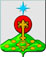 РОССИЙСКАЯ ФЕДЕРАЦИЯСвердловская областьДУМА СЕВЕРОУРАЛЬСКОГО ГОРОДСКОГО ОКРУГАРЕШЕНИЕот 25 декабря 2019 года	                     № 69г. СевероуральскО внесении изменений в Решение Думы Североуральского городского округа от 26.12.2018 № 84 «О бюджете Североуральского городского округа на 2019 год и плановый период 2020 и 2021 годов» Рассмотрев  представленный Администрацией Североуральского городского округа проект решения Думы Североуральского городского округа о внесении изменений в Решение Думы Североуральского городского округа от 26 декабря 2018 года № 84 «О бюджете Североуральского городского округа на 2019 год и плановый период 2020 и 2021 годов», в соответствии Бюджетным кодексом Российской Федерации, Федеральным законом от 06.10.2003 № 131-ФЗ  «Об общих принципах организации местного самоуправления в Российской Федерации», законом Свердловской области от 04.12.2018 №  144-ОЗ «Об областном бюджете на 2019 год и плановый период 2020 и 2021 годов», с изменениями, Уставом Североуральского городского округа, руководствуясь  Положением «О бюджетном процессе в Североуральском городском округе», утвержденным решением Думы Североуральского городского округа от 18 декабря 2013 года № 128, Дума Североуральского городского округа  РЕШИЛА:Внести в Решение Думы Североуральского городского округа от 28 декабря 2018 года № 84 «О бюджете Североуральского городского округа на 2019 год и плановый период 2020 и 2021 годов», с изменениями от 11 декабря 2019 года № 67 следующие изменения: В статье 1 главы 1:подпункт 1 пункта 1 изложить в следующей редакции:«1. Утвердить общий объем доходов бюджета Североуральского городского округа:1695402,76100 тысяч рублей, в том числе объем межбюджетных трансфертов из областного бюджета – 1231619,76100 тысяч рублей, на 2019 год;». подпункт 1  пункта 2 изложить в следующей редакции:«2. Утвердить общий объем расходов бюджета Североуральского городского округа:1713032,84215 тысяч рублей, на 2019 год; 	подпункт 1 пункта 1 статьи 2 главы 1 изложить в следующей редакции:«1.  Утвердить дефицит бюджета Североуральского городского округа: 17630,08115 тысяч рублей (6,96 процентов прогнозируемого общего объема доходов бюджета Североуральского городского округа без учета объема безвозмездных поступлений и поступлений налоговых доходов по дополнительным нормативам отчислений) на 2019 год;».1.3. подпункт 1 статьи 15 изложить в следующей редакции:«1) 99127,01910 тысяч рублей на 2019 год;».1.4. подпункт 1 статьи 16 изложить в следующей редакции:«1) по состоянию на 1 января 2020 года – 77706,10158 тысяч рублей, в том числе верхний предел долга по муниципальным гарантиям Североуральского городского округа – 0,00000 тысяч рублей;».1.5. Приложения 1,4,5,6,8,10 изложить в новой редакции (прилагаются).Опубликовать настоящее Решение на страницах газеты «Наше слово» и на официальном сайте Администрации Североуральского городского округа.Контроль за выполнением настоящего Решения возложить на постоянную депутатскую комиссию Думы Североуральского городского округа по бюджету и налогам (Е.С. Матюшенко).Приложение 1к Решению Думы Североуральского городского округаот 26 декабря 2018 года № 84 "О бюджете Североуральского городского округа на 2019 год и плановый период 2020 и 2021 годов"Приложение 4к Решению Думы Североуральского городского округаот 26 декабря 2018 года № 84 "О бюджете Североуральского городского округа на 2019 год и плановый период 2020 и 2021 годов"Приложение 5к Решению Думы Североуральского городского округаот 26 декабря 2018 года № 84 "О бюджете Североуральского городского округа на 2019 год и плановый период 2020 и 2021 годов"Приложение 6к Решению Думы Североуральского городского округаот 26 декабря 2018 года № 84 "О бюджете Североуральского городского округа на 2019 год и плановый период 2020 и 2021 годов"Приложение 8к Решению Думы Североуральского городского округаот 26 декабря 2018 года № 84 "О бюджете Североуральского городского округа на 2019 год и плановый период 2020 и 2021 годов"ПРОГРАММАМУНИЦИПАЛЬНЫХ ГАРАНТИЙСЕВЕРОУРАЛЬСКОГО ГОРОДСКОГО ОКРУГА НА 2019 ГОД И ПЛАНОВЫЙ ПЕРИОД 2020 И 2021 ГОДОВРаздел 1. МУНИЦИПАЛЬНЫЕ ГАРАНТИИ, ПРЕДОСТАВЛЯЕМЫЕ С ПРАВОМРЕГРЕССНОГО ТРЕБОВАНИЯ К ПРИНЦИПАЛУ И ПРЕДВАРИТЕЛЬНОЙПРОВЕРКОЙ ФИНАНСОВОГО СОСТОЯНИЯ ПРИНЦИПАЛА, С УЧЕТОМСУММ ГАРАНТИЙ, ПРЕДОСТАВЛЕННЫХ НА 1 ЯНВАРЯ 2019 ГОДАМуниципальные гарантии с правом регрессного требования к принципалу и предварительной проверкой финансового состояния принципала не предоставляются.Раздел 2. МУНИЦИПАЛЬНЫЕ ГАРАНТИИ, ПРЕДОСТАВЛЯЕМЫЕ БЕЗ ПРАВАРЕГРЕССНОГО ТРЕБОВАНИЯ К ПРИНЦИПАЛУ Раздел 3. ОБЩИЙ ОБЪЕМ МУНИЦИПАЛЬНЫХ ГАРАНТИЙ,ПРЕДОСТАВЛЯЕМЫХ В 2019 ГОДУ И ПЛАНОВОМ ПЕРИОДЕ 2020 И 2021 ГОДОВ, С УЧЕТОМ ГАРАНТИЙ,ПРЕДОСТАВЛЕННЫХ НА 1 ЯНВАРЯ 2019 ГОДАОбщий объем муниципальных гарантий, предоставляемых в 2019 году составляет 37222,00000 тыс. рублей, в плановом периоде 2020 и 2021 годов в соответствии с разделами настоящей Программы, составляет 0,00000 тыс. рублей.Раздел 4. ОБЩИЙ ОБЪЕМ БЮДЖЕТНЫХ АССИГНОВАНИЙ,ПРЕДУСМОТРЕННЫХ НА ИСПОЛНЕНИЕ МУНИЦИПАЛЬНЫХ ГАРАНТИЙСЕВЕРОУРАЛЬСКОГО ГОРОДСКОГО ОКРУГА ПО ВОЗМОЖНЫМГАРАНТИЙНЫМ СЛУЧАЯМ, НА 2019 год и ПЛАНОВЫЙ ПЕРИОД 2020 и 2021 годовПриложение 10к Решению Думы Североуральского городского округаот 26 декабря 2018 года № 84 "О бюджете Североуральского городского округа на 2019 год и плановый период 2020 и 2021 годов"Глава Североуральского городского округа ______________В.П. Матюшенко                                  И.о. Председателя ДумыСевероуральского городского округа_____________А.А. ЗлобинСвод доходов бюджета Североуральского городского округа на 2019 год и плановый период 2020 и 2021 годовСвод доходов бюджета Североуральского городского округа на 2019 год и плановый период 2020 и 2021 годовСвод доходов бюджета Североуральского городского округа на 2019 год и плановый период 2020 и 2021 годовСвод доходов бюджета Североуральского городского округа на 2019 год и плановый период 2020 и 2021 годовСвод доходов бюджета Североуральского городского округа на 2019 год и плановый период 2020 и 2021 годов№ строкиКод классификации доходов бюджетаНаименование доходов бюджетаСУММА в тысячах рублейСУММА в тысячах рублейСУММА в тысячах рублей№ строкиКод классификации доходов бюджетаНаименование доходов бюджета2019 год2020 год2021 год1234561000 1 00 00000 00 0000 000 НАЛОГОВЫЕ И НЕНАЛОГОВЫЕ ДОХОДЫ       463 783,00000          508 244,00000          522 165,00000   2000 1 01 00000 00 0000 000Налоги на прибыль, доходы       323 894,00000          371 274,00000          386 289,00000   3000 1 01 02000 01 0000 110Налог на доходы физических лиц       323 894,00000          371 274,00000          386 289,00000   4000 1 03 00000 00 0000 000Налоги на товары (работы, услуги), реализуемые на территории Российской Федерации         16 952,00000            16 952,00000            16 952,00000   5000 1 03 02000 01 0000 110Акцизы по подакцизным товарам (продукции), производимым на территории Российской Федерации         16 952,00000            16 952,00000            16 952,00000   6000 1 03 02100 01 0000 110Акцизы на пиво, производимое на территории Российской Федерации            3 638,00000               3 638,00000               3 638,00000   7000 1 03 02231 01 0000 110Доходы от уплаты акцизов на дизельное топливо, подлежащие распределению между бюджетами субъектов Российской Федерации и местными бюджетами с учетом установленных дифференцированных нормативов отчислений в местные бюджеты            4 828,00000               4 828,00000               4 828,00000   8000 1 03 02241 01 0000 110Доходы от уплаты акцизов на моторные масла для дизельных и (или) карбюраторных (инжекторных) двигателей, подлежащие распределению между бюджетами субъектов Российской Федерации и местными бюджетами с учетом установленных дифференцированных нормативов отчислений в местные бюджеты                 34,00000                    34,00000                    34,00000   9000 1 03 02251 01 0000 110Доходы от уплаты акцизов на автомобильный бензин, подлежащие распределению между бюджетами субъектов Российской Федерации и местными бюджетами с учетом установленных дифференцированных нормативов отчислений в местные бюджеты            9 350,00000               9 350,00000               9 350,00000   10000 1 03 02261 01 0000 110Доходы от уплаты акцизов на прямогонный бензин, подлежащие распределению между бюджетами субъектов Российской Федерации и местными бюджетами с учетом установленных дифференцированных нормативов отчислений в местные бюджеты-             898,00000   -             898,00000   -             898,00000   11000 1 05 00000 00 0000 000Налоги на совокупный доход         28 282,00000            27 907,00000            25 085,00000   12000 1 05 01000 00 0000 110Налог, взимаемый в связи с применением упрощенной системы налогообложения            9 553,00000            10 800,00000            11 000,00000   13000 1 05 01010 01 0000 110Налог, взимаемый с налогоплательщиков, выбравших в качестве объекта налогообложения доходы            3 135,00000               3 300,00000               3 400,00000   14000 1 05 01020 01 0000 110Налог, взимаемый с налогоплательщиков, выбравших в качестве объекта налогообложения доходы, уменьшенные на величину расходов            6 418,00000               7 500,00000               7 600,00000   15000 1 05 02000 02 0000 110Единый налог на вмененный доход для отдельных видов деятельности         16 745,00000            15 072,00000            12 000,00000   16000 1 05 04000 02 0000 110Налог, взимаемый в связи с применением патентной системы налогообложения            1 984,00000               2 035,00000               2 085,00000   17000 1 06 00000 00 0000 000Налоги на имущество         18 395,00000            18 424,00000            18 534,00000   18000 1 06 01000 00 0000 110Налог на имущество физических лиц            7 061,00000               7 090,00000               7 200,00000   19000 1 06 06000 00 0000 110Земельный налог         11 334,00000            11 334,00000            11 334,00000   20000 1 06 06030 00 0000 110Земельный налог с организаций            7 660,00000               7 660,00000               7 660,00000   21000 1 06 06040 00 0000 110Земельный налог с физических лиц            3 674,00000               3 674,00000               3 674,00000   22000 1 08 00000 00 0000 000Государственная пошлина            5 437,00000               5 622,00000               5 700,00000   23000 1 08 03000 01 0000 110Государственная пошлина по делам, рассматриваемым в судах общей юрисдикции, мировыми судьями            5 437,00000               5 622,00000               5 700,00000   24000 1 11 00000 00 0000 000Доходы от использования имущества, находящегося в государственной и муниципальной собственности         49 719,00000            50 992,00000            52 510,00000   25000 1 11 05000 00 0000 120Доходы, получаемые в виде арендной либо иной платы за передачу в возмездное пользование государственного и муниципального имущества (за исключением имущества бюджетных и автономных учреждений, а также имущества государственных и муниципальных унитарных предприятий, в том числе казенных)         42 969,00000            44 788,00000            46 260,00000   26000 1 11 05010 00 0000 120Доходы, получаемые в виде арендной платы за земельные участки, государственная собственность на которые не разграничена, а также средства от продажи права на заключение договоров аренды указанных земельных участков         37 845,00000            39 485,00000            40 900,00000   27000 1 11 05020 00 0000 120Доходы, получаемые в виде арендной платы за земли после разграничения государственной собственности на землю, а также средства от продажи права на заключение договоров аренды указанных земельных участков (за исключением земельных участков бюджетных и автономных учреждений)               286,00000                  300,00000                  310,00000   28000 1 11 05070 00 0000 120Доходы от сдачи в аренду имущества, составляющего государственную (муниципальную) казну (за исключением земельных участков)            4 838,00000               5 003,00000               5 050,00000   29000 1 11 09000 00 0000 120Прочие доходы от использования имущества и прав, находящихся в государственной и муниципальной собственности (за исключением имущества бюджетных и автономных учреждений, а также имущества государственных и муниципальных унитарных предприятий, в том числе казенных)            6 750,00000               6 204,00000               6 250,00000   30000 1 12 00000 00 0000 000Платежи при пользовании природными ресурсами         11 098,00000            11 098,00000            11 098,00000   31000 1 12 01000 01 0000 120Плата за негативное воздействие на окружающую среду         11 098,00000            11 098,00000            11 098,00000   32000 1 12 01010 01 0000 120Плата за выбросы загрязняющих веществ в атмосферный воздух стационарными объектами            1 204,00000               1 204,00000               1 204,00000   33000 1 12 01030 01 0000 120Плата за сбросы загрязняющих веществ в водные объекты            3 830,00000               3 830,00000               3 830,00000   34000 1 12 01040 01 0000 120Плата за размещение отходов производства и потребления            6 064,00000               6 064,00000               6 064,00000   35000 1 13 00000 00 0000 000Доходы от оказания платных услуг (работ) и компенсации затрат государства               388,00000                  388,00000                  388,00000   36000 1 13 01000 00 0000 130Доходы от оказания платных услуг (работ)                   8,00000                      8,00000                      8,00000   37000 1 13 02000 00 0000 130Доходы от компенсации затрат государства               380,00000                  380,00000                  380,00000   38000 1 14 00000 00 0000 000Доходы от продажи  материальных и нематериальных активов            7 339,00000               3 192,00000               3 192,00000   39000 1 14 02000 00 0000 000Доходы от реализации имущества, находящегося в государственной и муниципальной собственности (за исключением движимого имущества бюджетных и автономных учреждений, а также имущества государственных и муниципальных унитарных предприятий, в том числе казенных)            2 827,00000               2 827,00000               2 827,00000   40000 1 14 06000 00 0000 430Доходы от продажи земельных участков, находящихся в государственной и муниципальной собственности             4 512,00000                  365,00000                  365,00000   41000 1 16 00000 00 0000 000Штрафы, санкции, возмещение ущерба            2 279,00000               2 395,00000               2 417,00000   42000 1 16 08000 01 0000 140Денежные взыскания (штрафы) за административные правонарушения в области государственного регулирования производства и оборота этилового спирта, алкогольной, спиртосодержащей и табачной продукции               153,00000                  160,00000                  165,00000   43000 1 16 25000 00 0000 140Денежные взыскания (штрафы) за нарушение законодательства Российской Федерации о недрах, об особо охраняемых природных территориях, об охране и использовании животного мира, об экологической экспертизе, в области охраны окружающей среды, о рыболовстве и сохранении водных биологических ресурсов, земельного законодательства, лесного законодательства, водного законодательства                 56,00000                    60,00000                    60,00000   44000 1 16 28000 01 0000 140Денежные взыскания (штрафы) за нарушение законодательства в области обеспечения санитарно- эпидемиологического благополучия человека и законодательства в сфере защиты прав потребителей               709,00000                  750,00000                  755,00000   45000 1 16 33040 04 0000 140Денежные взыскания (штрафы) за нарушение законодательства Российской Федерации о контрактной системе в сфере закупок товаров, работ, услуг для обеспечения государственных и муниципальных нужд для нужд городских округов                 28,00000                    30,00000                    30,00000   46000 1 16 43000 01 0000 140Денежные взыскания (штрафы) за нарушение законодательства Российской Федерации об административных правонарушениях, предусмотренные статьей 20.25 Кодекса Российской Федерации об административных правонарушениях                 75,00000                    80,00000                    81,00000   47000 1 16 51020 02 0000 140Денежные взыскания (штрафы), установленные законами субъектов Российской Федерации за несоблюдение муниципальных правовых актов, зачисляемые в бюджеты городских округов               111,00000                  115,00000                  116,00000   48000 1 16 90040 04 0000 140Прочие поступления от денежных взысканий (штрафов) и иных сумм в возмещение ущерба, зачисляемые в бюджеты городских округов            1 147,00000               1 200,00000               1 210,00000   49000 2 00 00000 00 0000 000БЕЗВОЗМЕЗДНЫЕ ПОСТУПЛЕНИЯ    1 231 619,76100          816 986,10000          855 317,40000   50000 2 02 00000 00 0000 000БЕЗВОЗМЕЗДНЫЕ ПОСТУПЛЕНИЯ ОТ ДРУГИХ БЮДЖЕТОВ БЮДЖЕТНОЙ СИСТЕМЫ РОССИЙСКОЙ ФЕДЕРАЦИИ    1 231 619,76100          816 986,10000          855 317,40000   51000 2 02 10000 00 0000 150Дотации бюджетам субъектов Российской Федерации и муниципальных образований         18 901,00000               4 098,00000               1 788,00000   52000 2 02 15001 04 0000 150Дотации бюджетам городских округов на выравнивание бюджетной обеспеченности         18 901,00000               4 098,00000               1 788,00000   53919 2 02 15001 04 0000 150Дотации из областного бюджета на выравнивание бюджетной обеспеченности муниципальных районов (городских округов) между муниципальными районами (городскими округами), расположенными на территории Свердловской области         18 901,00000               4 098,00000               1 788,00000   54000 2 02 20000 00 0000 150Субсидии бюджетам бюджетной системы Российской Федерации (межбюджетные субсидии)       495 314,39900          248 886,70000          267 724,70000   55000 2 02 25027 04 0000 150Субсидии бюджетам городских округов на реализацию мероприятий государственной программы Российской Федерации "Доступная среда"               918,00000                              -                                   -        56906 2 02 25027 04 0000 150Субсидии из областного бюджета местным бюджетам, предоставление которых предусмотрено государственной программой Свердловской области "Развитие системы образования в Свердловской области до 2024 года" в 2019 году на создание в образовательных организациях условий для получения детьми-инвалидами качественного образования              918,00000                              -                                   -        57000 2 02 25169 04 0000 150Субсидии бюджетам городских округов на обновление материально-технической базы для формирования у обучающихся современных технологических и гуманитарных навыков            3 186,83400                              -                                   -        58906 2 02 25169 04 0000 150Субсидии из областного бюджета местным бюджетам, предоставление которых предусмотрено государственной программой Свердловской области "Развитие системы образования в Свердловской области до 2024 года"  в 2019 году на обновление материально-технической базы для формирования у обучающихся современных технологических и гуманитарных навыков (за счет средств субсидии, полученной из федерального бюджета, и средств областного бюджета) (за счет средств субсидии, полученной из федерального бюджета, и средств областного бюджета, предусмотренных на условиях софинансирования из федерального бюджета)           3 186,83400                              -                                   -        59000 2 02 25497 04 0000 150Субсидии бюджетам городских округов на реализацию мероприятий по обеспечению жильем молодых семей            1 821,80000                              -                                   -        60901 2 02 25497 04 0000 150Субсидии из областного бюджета местным бюджетам, предоставление которых предусмотрено государственной программой Свердловской области "Реализация молодежной политики и патриотического воспитания граждан в Свердловской области до 2024 года" в 2019 году на предоставление социальных выплат молодым семьям на приобретение (строительство) жилья           1 821,80000                              -                                   -        61000 2 02 25519 04 0000 150Субсидия бюджетам городских округов на поддержку отрасли культуры         12 448,10000                              -                                   -        62901 2 02 25519 04 0000 150Субсидии из областного бюджета на проведение ремонтных работ в  зданиях и помещениях, в которых размещаются муниципальные учреждения культуры, приведение в соответствие с требованиями норм пожарной безопасности и санитарного законодательства и (или) оснащение таких учреждений специальным оборудованием, музыкальным оборудованием, инвентарем и музыкальными инструментами в 2019 году         12 448,10000                              -                                   -        63000 2 02 25555 04 0000 150Субсидии бюджетам городских округов на поддержку государственных программ субъектов Российской Федерации и муниципальных программ формирования современной городской среды         26 224,50000                              -                                   -        64901 2 02 25555 04 0000 150Субсидии из областного бюджета , предоставление которых предусмотрено государственной программой Свердловской области "Формирование современной городской среды на территории Свердловской области на 2018-2022 годы", в 2019 году на поддержку муниципальных программ формирования современной городской среды         26 224,50000                              -                                   -        65000 2 02 29999 04 0000 150Прочие субсидии бюджетам городских округов       450 715,16500          248 886,70000          267 724,70000   66901 2 02 29999 04 0000 150Субсидии, из областного бюджета местным бюджетам, предоставление которых предусмотрено государственной программой Свердловской области "Развитие жилищно-коммунального хозяйства и повышение энергетической эффективности в Свердловской области до 2024 года" в 2019 году на реализацию муниципальных программ по энергосбережению и повышению энергетической эффективности            5 874,00000                              -                                   -        67901 2 02 29999 04 0000 150Субсидии, из областного бюджета местным бюджетам, предоставление которых предусмотрено государственной программой Свердловской области "Развитие физической культуры и спорта в Свердловской области до 2024 года", в 2019 году на реализацию мероприятий по поэтапному внедрению Всероссийского физкультурно-спортивного комплекса "Готов к труду и обороне" (ГТО)               161,00000                              -                                   -        68901 2 02 29999 04 0000 150Субсидии, из областного бюджета местным бюджетам, предоставление которых предусмотрено государственной программой Свердловской области "Реализация молодежной политики и патриотического воспитания граждан в Свердловской области до 2024 года", на осуществление работы с молодежью в муниципальных образованиях, расположенных на территории Свердловской области, в 2019 году  (на реализацию проектов по приоритетным направлениям работы с молодежью в муниципальных образованиях, расположенных на территории Свердловской области)                 30,50000                              -                                   -        69901 2 02 29999 04 0000 150Субсидии, из областного бюджета местным бюджетам, предоставление которых предусмотрено государственной программой Свердловской области "Реализация молодежной политики и патриотического воспитания граждан в Свердловской области до 2024 года", на подготовку молодых граждан к военной службе в 2019 году (на организацию и проведение военно-спортивных игр, военно-спортивных мероприятий)
                 51,00000                              -                                   -        70901 2 02 29999 04 0000 150Субсидии, из областного бюджета местным бюджетам, предоставление которых предусмотрено государственной программой Свердловской области "Реализация молодежной политики и патриотического воспитания граждан в Свердловской области до 2024 года", на подготовку молодых граждан к военной службе в 2019 году (на участие в областных оборонно-спортивных лагерях и военно-спортивных играх на территории Свердловской области)
                 58,00000                              -                                   -        71901 2 02 29999 04 0000 150Субсидии, из областного бюджета местным бюджетам, предоставление которых предусмотрено государственной программой Свердловской области "Развитие физической культуры и спорта в Свердловской области до 2024 года", в 2019 году на создание спортивных площадок (оснащение спортивным оборудованием) для занятий уличной гимнастикой

               161,90000                              -                                   -        72901 2 02 29999 04 0000 150Субсидии на обеспечение осуществления оплаты труда работников муниципальных учреждений культуры с учетом установленных указами Президента Российской Федерации показателей соотношения заработной платы для данной категории работников в 2019 году            1 737,80000                              -                                   -        73901 2 02 29999 04 0000 150Субсидии на обеспечение осуществления оплаты труда работников муниципальных архивных учреждений с учетом установленных указами Президента Российской Федерации показателей соотношения заработной платы для данной категории работников в 2019 году                 37,77800                              -                                   -        74901 2 02 29999 04 0000 150Субсидии на информатизацию муниципальных библиотек, в том числе комплектование книжных фондов (включая приобретение электронных версий книг и приобретение (подписку) периодических изданий), приобретение компьютерного оборудования и лицензионного программного обеспечения, подключение муниципальных библиотек к сети Интернет и развитие системы библиотечного дела с учетом задачи расширения информационных технологий и оцифровки, в 2019 году               193,00000                              -                                   -        75901 2 02 29999 04 0000 150Субсидии из областного бюджета, предоставление которых предусмотрено государственной программой Свердловской области "Развитие жилищно-коммунального хозяйства и повышение энергетической эффективности в Свердловской области до 2024 года" в 2019 году на организацию деятельности по сбору (в том числе раздельному сбору), транспортировке, обработке, утилизации, обезвреживанию и захоронению твердых коммунальных отходов            2 286,10000                              -                                   -        76906 2 02 29999 04 0000 150Субсидии на осуществление в пределах полномочий муниципальных районов, городских округов мероприятий по обеспечению организации отдыха детей в каникулярное время, включая мероприятия по обеспечению безопасности их жизни и здоровья         12 303,90000            12 771,70000            13 282,70000   77906 2 02 29999 04 0000 150Субсидии из областного бюджета, предоставление которых предусмотрено государственной программой Свердловской области "Развитие системы образования в Свердловской области до 2024 года" в 2019 году на осуществление мероприятий по обеспечению питанием обучающихся в муниципальных образовательных организациях         36 954,00000                              -                                   -        78906 2 02 29999 04 0000 150Субсидии из областного бюджета местным бюджетам, предоставление которых предусмотрено государственной программой Свердловской области "Развитие системы образования в Свердловской области до 2024 года" в 2019 году на капитальный ремонт, приведение в соответствие  требованиям пожарной безопасности и санитарного законодательства зданий и сооружений муниципальных загородных оздоровительных лагерей           3 892,00000                              -                                   -        79906 2 02 29999 04 0000 150Субсидии из областного бюджета местным бюджетам, предоставление которых предусмотрено государственной программой Свердловской области "Развитие системы образования в Свердловской области до 2024 года" в 2019 году на создание в общеобразовательных организациях, расположенных в сельской местности, условий для занятий физической культурой и спортом (за счет средств субсидии, полученной из федерального бюджета, и средств областного бюджета)           1 151,48900                              -                                   -        80906 2 02 29999 04 0000 150Субсидии из областного бюджета местным бюджетам, предоставление которых предусмотрено государственной программой Свердловской области "Развитие системы образования в Свердловской области до 2024 года"  в 2019 году на обновление материально-технической базы для формирования у обучающихся современных технологических и гуманитарных навыков (за счет средств субсидии, полученной из федерального бюджета, и средств областного бюджета)              679,13200                              -                                   -        81906 2 02 29999 04 0000 150Субсидии из областного бюджета местным бюджетам, предоставление которых предусмотрено государственной программой Свердловской области "Развитие системы образования в Свердловской области до 2024 года", в 2019 году на создание современной образовательной среды для школьников в рамках программы "Содействие созданию в субъектах Российской Федерации (исходя из прогнозируемой потребности) новых мест в общеобразовательных организациях" на 2016 - 2025 годы         72 687,56600                              -                                   -        82901 2 02 29999 04 0000 150Субсидии из областного бюджета местным бюджетам, предоставление которых предусмотрено государственной программой Свердловской области "Развитие системы образования в Свердловской области до 2024 года", в 2019 году на обеспечение осуществления оплаты труда работников муниципальных организаций дополнительного образования и муниципальных образовательных организаций высшего образования с учетом установленных указами Президента Российской Федерации показателей соотношения заработной платы для данных категорий работников              620,80000                              -                                   -        83906 2 02 29999 04 0000 150Субсидии из областного бюджета местным бюджетам, предоставление которых предусмотрено государственной программой Свердловской области "Развитие системы образования в Свердловской области до 2024 года", в 2019 году на обеспечение осуществления оплаты труда работников муниципальных организаций дополнительного образования и муниципальных образовательных организаций высшего образования с учетом установленных указами Президента Российской Федерации показателей соотношения заработной платы для данных категорий работников           1 181,20000                              -                                   -        84919 2 02 29999 04 0000 150Субсидии на выравнивание  обеспеченности муниципальных образований, расположенных на территории Свердловской области по реализации ими их отдельных расходных обязательств       310 654,00000          236 115,00000          254 442,00000   85000 2 02 30000 00 0000 150Субвенции бюджетам субъектов Российской Федерации и муниципальных образований       614 385,00000          564 001,40000          585 804,70000   86901 2 02 30022 04 0000 150Субвенции бюджетам муниципальных образований на предоставление гражданам субсидий на оплату жилого помещения и коммунальных услуг         21 629,80000            18 153,00000            18 153,00000   87901 2 02 30022 04 0000 150Субвенции на осуществление государственного полномочия Свердловской области по предоставлению  гражданам субсидий на оплату жилого помещения и коммунальных услуг         21 629,80000            18 153,00000            18 153,00000   88000 2 02 30024 04 0000 150Субвенции бюджетам городских округов на выполнение передаваемых полномочий субъектов Российской Федерации       102 527,40000            98 398,30000            98 465,10000   89901 2 02 30024 04 0000 150Субвенции на осуществление государственного полномочия Свердловской области по хранению, комплектованию, учету и использованию архивных документов, относящихся к государственной собственности Свердловской области              287,00000                 297,00000                 309,00000   90901 2 02 30024 04 0000 150Субвенции на осуществление государственного полномочия Свердловской области по определению перечня должностных лиц, уполномоченных составлять протоколы об административных правонарушениях, предусмотренных законом Свердловской области                   0,10000                      0,10000                      0,10000   91901 2 02 30024 04 0000 150Субвенции на осуществление государственного полномочия Свердловской области по созданию административных комиссий              106,40000                 106,40000                 106,40000   92901 2 02 30024 04 0000 150Субвенции на осуществление государственного полномочия Свердловской области по предоставлению отдельным категориям граждан компенсаций расходов на оплату жилого помещения и коммунальных услуг         99 702,40000            95 495,00000            95 495,00000   93901 2 02 30024 04 0000 150Субвенции на осуществление государственного полномочия Свердловской области по предоставлению гражданам, проживающим на территории Свердловской области, меры социальной поддержки по частичному освобождению от платы за коммунальные услуги                           -                        21,00000                   21,00000   94901 2 02 30024 04 0000 150Субвенции на осуществление государственного полномочия Свердловской области в сфере организации мероприятий при осуществлении деятельности по обращению с собаками без владельцев              942,70000                 933,40000                 926,40000   95906 2 02 30024 04 0000 150Субвенции на осуществление государственных полномочий Свердловской области по организации и обеспечению отдыха и оздоровления детей (за исключением детей-сирот и детей, оставшихся без попечения родителей, детей, находящихся в трудной жизненной ситуации) в учебное время, включая мероприятия по обеспечению безопасности их жизни и здоровья           1 488,80000              1 545,40000              1 607,20000   96000 2 02 35120 04 0000 150Субвенции бюджетам городских округов на осуществление полномочий по составлению (изменению) списков кандидатов в присяжные заседатели федеральных судов общей юрисдикции в Российской Федерации                 10,60000                    11,10000                    11,60000   97901 2 02 35120 04 0000 150Субвенции, предоставляемые за счет субвенции областному бюджету из федерального бюджета, для финансирования расходов на осуществление государственных полномочий по составлению списков кандидатов в присяжные заседатели федеральных судов общей юрисдикции по муниципальным образованиям, расположенным на территории Свердловской области                10,60000                   11,10000                   11,60000   98000 2 02 35250 04 0000 150Субвенции бюджетам городских округов на оплату жилищно-коммунальных услуг отдельным категориям граждан         36 736,50000            35 027,00000            35 027,00000   99901 2 02 35250 04 0000 150Субвенции на осуществление государственного полномочия Российской Федерации по предоставлению мер социальной поддержки по оплате жилого помещения и коммунальных услуг         36 736,50000            35 027,00000            35 027,00000   100000 2 02 35462 04 0000 150Субвенции бюджетам городских округов на компенсацию отдельным категориям граждан оплаты взноса на капитальный ремонт общего имущества в многоквартирном доме              145,60000                              -                                   -        101901 2 02 35462 04 0000 150Субвенции из областного бюджета на осуществление государственного полномочия Свердловской области по предоставлению отдельным категориям граждан компенсаций расходов на оплату жилого помещения и коммунальных услуг  в части компенсации отдельным категориям граждан оплаты взноса на капитальный ремонт общего имущества в многоквартирном доме, не распределенных между местными бюджетами Законом Свердловской области от 6 декабря 2018 года N 144-ОЗ "Об областном бюджете на 2019 год и плановый период 2020 и 2021 годов" на 2019 год              145,60000                              -                                   -        102000 2 02 39999 04 0000 150Прочие субвенции бюджетам городских округов       453 335,10000          412 412,00000          434 148,00000   103906 2 02 39999 04 0000 150Субвенции на финансовое обеспечение государственных гарантий реализации прав на получение общедоступного и бесплатного дошкольного, начального общего, основного общего, среднего общего образования в муниципальных общеобразовательных организациях и финансовое обеспечение дополнительного образования детей в муниципальных общеобразовательных организациях282 252,80000        236 832,00000         249 806,00000   104906 2 02 39999 04 0000 150Субвенции на финансовое обеспечение государственных гарантий реализации прав на получение общедоступного и бесплатного дошкольного образования в муниципальных дошкольных образовательных организациях171 082,30000         175 580,00000          184 342,00000   105000 2 02 40000 00 0000 150Иные межбюджетные трансферты      103 019,36200                              -                                   -        106000 2 02 49999 04 0000 150Прочие межбюджетные трансферты, передаваемые бюджетам городских округов      103 019,36200                              -                                   -        107901 2 02 49999 04 0000 150Иной межбюджетный трансферт  бюджету Североуральского городского округа на обеспечение меры социальной поддержки по бесплатному получению художественного образования в муниципальных учреждениях дополнительного образования, в том числе в домах детского творчества, школах искусств, детям-сиротам, детям, оставшимся без попечения родителей, и иным категориям несовершеннолетних граждан, нуждающихся в социальной поддержке в 2019 году           5 847,10000                              -                                   -        108901 2 02 49999 04 0000 150Иной межбюджетный трансферт  бюджету Североуральского городского округа предоставление которого предусмотрено государственной программой Свердловской области «Развитие жилищно-коммунального хозяйства и повышение энергетической эффективности в Свердловской области до 2024 года», в 2019 году на организацию электро-, тепло-, газо- и водоснабжения населения, водоотведения, снабжения населения топливом, в том числе на осуществление своевременных расчетов по обязательствам муниципальных образований за топливно-энергетические ресурсы»         37 222,00000                              -                                   -        109901 2 02 49999 04 0000 150Иной межбюджетный трансферт из областного бюджета бюджету Североуральского городского округа, предоставление которого предусмотрено государственной программой Свердловской области "Развитие транспортного комплекса Свердловской области до 2024 года", в 2019 году на строительство, реконструкцию, капитальный ремонт, ремонт автомобильных дорог общего пользования местного значения в рамках подпрограммы 2 "Развитие и обеспечение сохранности сети автомобильных дорог на территории Свердловской области"         56 594,40000                              -                                   -        110901 2 02 49999 04 0000 150Иной межбюджетный трансферт из областного бюджета на приобретение цифрового пианино и банкетки для Муниципального автономного учреждения дополнительного образования "Детская школа искусств поселка Калья" за счет средств резервного фонда Правительства Свердловской области              100,00000                              -                                   -        111901 2 02 49999 04 0000 150Иной межбюджетный трансферт из областного бюджета на приобретение цифрового микшерного пульта для Дома культуры "Горняк" - структурного подразделения Муниципального автономного учреждения культуры "Центр культуры и искусства" за счет средств резервного фонда Правительства Свердловской области              150,00000                              -                                   -        112901 2 02 49999 04 0000 150Иной межбюджетный трансферт из областного бюджета на приобретение многофункционального устройства и флипчарта для молодежно-патриотического клуба "Искра" структурного подразделения муниципального казенного учреждения "Объединение молодежно-подростковых клубов Североуральского городского округа"  за счет средств резервного фонда Правительства Свердловской области                50,00000                              -                                   -        113901 2 02 49999 04 0000 150Иной межбюджетный трансферт из областного бюджета на приобретение циркового оборудования для Муниципального автономного учреждения культуры "Центр культуры и искусства" за счет средств резервного фонда Правительства Свердловской области                90,00000    -  - 114901 2 02 49999 04 0000 150Иной межбюджетный трансферт из областного бюджета на приобретение светового и звукового оборудования для Детского юношеского досугового центра "Ровесник" - структурного подразделения Муниципального автономного учреждения культуры "Центр культуры и искусства" за счет средств резервного фонда Правительства Свердловской области           1 000,00000   115901 2 02 49999 04 0000 150Иной межбюджетный трансферт из областного бюджета на приобретение системных блоков для Муниципального автономного учреждения культуры "Централизованная библиотечная система Североуральского городского округа" за счет средств резервного фонда Правительства Свердловской области                84,46200    -  - 116901 2 02 49999 04 0000 150Иной межбюджетный трансферт  бюджету Североуральского городского округа, для предоставления грантов муниципальным учреждениям культуры Свердловской области в 2019 году              250,00000    -  - 117901 2 02 49999 04 0000 150Иной межбюджетный трансферт из областного бюджета на приобретение спортивного инвентаря, оборудования и хоккейной формы для Муниципального автономного учреждения "Физкультура и спорт"              200,00000                              -                                   -        118906 2 02 49999 04 0000 150Иной межбюджетный трансферт  из областного бюджета на обеспечение дополнительных гарантий по социальной поддержке детей-сирот и детей, оставшихся без попечения родителей, лиц из числа детей-сирот и детей, оставшихся без попечения родителей, лиц, потерявших в период обучения обоих родителей или единственного родителя, обучающихся в муниципальных образовательных организациях, расположенных на территории Свердловской области, в 2019 году              781,40000                              -                                   -        119906 2 02 49999 04 0000 150Иной межбюджетный трансферт из областного бюджета на приобретение уличного игрового и развивающего оборудования для Муниципального автономного дошкольного образовательного учреждения "Детский сад №21"              650,00000                              -                                   -        120итого    1 695 402,76100       1 325 230,10000       1 377 482,40000   Распределение бюджетных ассигнований по разделам, подразделам,Распределение бюджетных ассигнований по разделам, подразделам,Распределение бюджетных ассигнований по разделам, подразделам,Распределение бюджетных ассигнований по разделам, подразделам,Распределение бюджетных ассигнований по разделам, подразделам,Распределение бюджетных ассигнований по разделам, подразделам,Распределение бюджетных ассигнований по разделам, подразделам,Распределение бюджетных ассигнований по разделам, подразделам,Распределение бюджетных ассигнований по разделам, подразделам,целевым статьям (муниципальным программам Североуральского городского округа целевым статьям (муниципальным программам Североуральского городского округа целевым статьям (муниципальным программам Североуральского городского округа целевым статьям (муниципальным программам Североуральского городского округа целевым статьям (муниципальным программам Североуральского городского округа целевым статьям (муниципальным программам Североуральского городского округа целевым статьям (муниципальным программам Североуральского городского округа целевым статьям (муниципальным программам Североуральского городского округа целевым статьям (муниципальным программам Североуральского городского округа и непрограммным направлениям деятельности)и непрограммным направлениям деятельности)и непрограммным направлениям деятельности)и непрограммным направлениям деятельности)и непрограммным направлениям деятельности)и непрограммным направлениям деятельности)и непрограммным направлениям деятельности)и непрограммным направлениям деятельности)и непрограммным направлениям деятельности)группам и подгруппам видов расходов на 2019 год и плановый период 2020 и 2021 годовгруппам и подгруппам видов расходов на 2019 год и плановый период 2020 и 2021 годовгруппам и подгруппам видов расходов на 2019 год и плановый период 2020 и 2021 годовгруппам и подгруппам видов расходов на 2019 год и плановый период 2020 и 2021 годовгруппам и подгруппам видов расходов на 2019 год и плановый период 2020 и 2021 годовгруппам и подгруппам видов расходов на 2019 год и плановый период 2020 и 2021 годовгруппам и подгруппам видов расходов на 2019 год и плановый период 2020 и 2021 годовгруппам и подгруппам видов расходов на 2019 год и плановый период 2020 и 2021 годовгруппам и подгруппам видов расходов на 2019 год и плановый период 2020 и 2021 годовНаименование раздела, подраздела, целевой статьи расходов Код разделаКод подразделаКод целевой статьиКод вида расходовСумма в тысячах рублей на 2019 годСумма в тысячах рублей на 2020 годСумма в тысячах рублей на 2021 год1234567891  ОБЩЕГОСУДАРСТВЕННЫЕ ВОПРОСЫ0100102 351,1074096 717,9000099 841,000002    Функционирование высшего должностного лица субъекта Российской Федерации и муниципального образования01022 227,829171 948,000002 023,000003      Непрограммные направления деятельности010270000000002 227,829171 948,000002 023,000004          Обеспечение деятельности Главы Североуральского городского округа010270000210302 227,829171 948,000002 023,000005            Расходы на выплаты персоналу  государственных (муниципальных)  органов010270000210301202 227,829171 948,000002 023,000006    Функционирование законодательных (представительных) органов государственной власти и представительных органов муниципальных образований01035 460,819475 409,300005 588,500007      Непрограммные направления деятельности010370000000005 460,819475 409,300005 588,500008          Обеспечение деятельности муниципальных органов (центральный аппарат)010370000210102 313,317952 259,645002 328,800009            Расходы на выплаты персоналу  государственных (муниципальных)  органов010370000210101202 025,362351 979,578002 048,6410010            Иные закупки товаров, работ и услуг для обеспечения государственных (муниципальных) нужд01037000021010240287,85560279,96700280,0590011            Уплата налогов, сборов и иных платежей010370000210108500,100000,100000,1000012          Обеспечение деятельности Председателя Думы Североуральского городского округа010370000210201 585,291021 650,056001 708,0000013            Расходы на выплаты персоналу  государственных (муниципальных)  органов010370000210201201 585,291021 650,056001 708,0000014          Обеспечение деятельности заместителя Председателя Думы Североуральского городского округа010370000210401 562,210501 499,599001 551,7000015            Расходы на выплаты персоналу  государственных (муниципальных)  органов010370000210401201 562,210501 499,599001 551,7000016    Функционирование Правительства Российской Федерации, высших исполнительных органов государственной власти субъектов Российской Федерации, местных администраций010438 229,3503534 341,5000035 713,4000017      Муниципальная программа Североуральского городского округа "Совершенствование социально-экономической политики в Североуральском городском округе" на 2014-2021 годы0104010000000038 229,3503534 341,5000035 713,4000018        Подпрограмма "Развитие  муниципальной службы в Североуральском городском округе"01040140000000127,00000127,00000127,0000019          Мероприятия по повышению квалификации муниципальных служащих01040140121060127,00000127,00000127,0000020            Расходы на выплаты персоналу  государственных (муниципальных)  органов01040140121060120105,0000077,0000077,0000021            Иные закупки товаров, работ и услуг для обеспечения государственных (муниципальных) нужд0104014012106024022,0000050,0000050,0000022        Подпрограмма" Обеспечение  реализации муниципальной программы Североуральского городского округа  "Совершенствование социально-экономической политики в Североуральском городском округе"0104015000000038 102,3503534 214,5000035 586,4000023          Обеспечение деятельности муниципальных органов (центральный аппарат)0104015012101038 102,3503534 214,5000035 586,4000024            Расходы на выплаты персоналу  государственных (муниципальных)  органов0104015012101012037 609,1913533 804,2000035 162,5000025            Иные закупки товаров, работ и услуг для обеспечения государственных (муниципальных) нужд01040150121010240307,04800350,10000363,7000026            Уплата налогов, сборов и иных платежей01040150121010850186,1110060,2000060,2000027    Судебная система010510,6000011,1000011,6000028      Муниципальная программа Североуральского городского округа "Совершенствование социально-экономической политики в Североуральском городском округе" на 2014-2021 годы0105010000000010,6000011,1000011,6000029        Подпрограмма" Обеспечение  реализации муниципальной программы Североуральского городского округа  "Совершенствование социально-экономической политики в Североуральском городском округе"0105015000000010,6000011,1000011,6000030          Финансовое обеспечение государственных полномочий по составлению (изменению и дополнению) списков кандидатов в присяжные заседатели федеральных судов общей юрисдикции0105015085120010,6000011,1000011,6000031            Иные закупки товаров, работ и услуг для обеспечения государственных (муниципальных) нужд0105015085120024010,6000011,1000011,6000032    Обеспечение деятельности финансовых, налоговых и таможенных органов и органов финансового (финансово-бюджетного) надзора010614 011,4540114 160,4000014 687,5000033      Муниципальная программа Североуральского городского округа "Совершенствование социально-экономической политики в Североуральском городском округе" на 2014-2021 годы0106010000000026,93000138,30000138,2000034        Подпрограмма "Развитие  муниципальной службы в Североуральском городском округе"0106014000000026,93000138,30000138,2000035          Мероприятия по повышению квалификации муниципальных служащих0106014012106026,93000138,30000138,2000036            Расходы на выплаты персоналу  государственных (муниципальных)  органов0106014012106012026,9300070,3000070,2000037            Иные закупки товаров, работ и услуг для обеспечения государственных (муниципальных) нужд010601401210602400,0000068,0000068,0000038      Муниципальная программа Североуральского городского округа "Управление муниципальными финансами в Североуральском городском округе" на 2014-2021 годы0106120000000010 909,1570010 969,0000011 384,7000039          Обеспечение деятельности финансового органа0106120032101010 909,1570010 969,0000011 384,7000040            Расходы на выплаты персоналу  государственных (муниципальных)  органов010612003210101209 565,157009 579,900009 950,6000041            Иные закупки товаров, работ и услуг для обеспечения государственных (муниципальных) нужд010612003210102401 344,000001 389,000001 434,0000042            Уплата налогов, сборов и иных платежей010612003210108500,000000,100000,1000043      Непрограммные направления деятельности010670000000003 075,367013 053,100003 164,6000044          Обеспечение деятельности муниципальных органов (центральный аппарат)010670000210101 741,126321 757,300001 820,8000045            Расходы на выплаты персоналу  государственных (муниципальных)  органов010670000210101201 702,030281 687,300001 750,1000046            Иные закупки товаров, работ и услуг для обеспечения государственных (муниципальных) нужд0106700002101024039,0960470,0000070,7000047          Обеспечение деятельности Председателя Контрольно-счетной палаты Североуральского городского округа010670000210501 334,240691 295,800001 343,8000048            Расходы на выплаты персоналу  государственных (муниципальных)  органов010670000210501201 334,240691 295,800001 343,8000049    Резервные фонды0111500,00000500,00000500,0000050      Непрограммные направления деятельности01117000000000500,00000500,00000500,0000051          Резервный фонд Администрации Североуральского городского округа01117000024000500,00000500,00000500,0000052            Резервные средства01117000024000870500,00000500,00000500,0000053    Другие общегосударственные вопросы011341 911,0544040 347,6000041 317,0000054      Муниципальная программа Североуральского городского округа "Совершенствование социально-экономической политики в Североуральском городском округе" на 2014-2021 годы0113010000000037 634,1561636 358,6000036 771,6000055        Подпрограмма "Развитие  муниципальной службы в Североуральском городском округе"0113014000000023,9100030,0000030,0000056          Мероприятия по повышению квалификации муниципальных служащих0113014012106023,9100030,0000030,0000057            Расходы на выплаты персоналу  государственных (муниципальных)  органов0113014012106012015,0000015,0000015,0000058            Иные закупки товаров, работ и услуг для обеспечения государственных (муниципальных) нужд011301401210602408,9100015,0000015,0000059        Подпрограмма" Обеспечение  реализации муниципальной программы Североуральского городского округа  "Совершенствование социально-экономической политики в Североуральском городском округе"0113015000000037 610,2461636 328,6000036 741,6000060          Обеспечение деятельности муниципальных органов (центральный аппарат) УРМЗ011301502210102 561,577802 553,900002 651,1000061            Расходы на выплаты персоналу  государственных (муниципальных)  органов011301502210101202 543,487802 541,883002 639,1000062            Иные закупки товаров, работ и услуг для обеспечения государственных (муниципальных) нужд0113015022101024018,0900012,0170012,0000063          Обеспечение деятельности (оказание услуг) муниципальных учреждений по обеспечению хозяйственного обслуживания0113015032300118 330,1763016 207,7000016 015,9000064            Расходы на выплаты персоналу казенных учреждений011301503230011108 789,594858 549,400008 657,6000065            Иные закупки товаров, работ и услуг для обеспечения государственных (муниципальных) нужд011301503230012409 515,281457 633,000007 333,0000066            Уплата налогов, сборов и иных платежей0113015032300185025,3000025,3000025,3000067          Обеспечение деятельности (оказание услуг) учебно-методических кабинетов, централизованных бухгалтерий, групп хозяйственного обслуживания, учебных фильмотек, межшкольных учебно-производственных комбинатов и  логопедических пунктов0113015032300214 766,6532015 113,5000015 609,1000068            Расходы на выплаты персоналу казенных учреждений0113015032300211013 651,2332014 054,4320014 550,2280069            Иные закупки товаров, работ и услуг для обеспечения государственных (муниципальных) нужд011301503230022401 115,420001 058,668001 058,6720070            Уплата налогов, сборов и иных платежей011301503230028500,000000,400000,2000071          Организация деятельности муниципального архива011301503230031 520,560862 000,000002 000,0000072            Расходы на выплаты персоналу казенных учреждений011301503230031101 129,908861 192,283001 233,7410073            Иные закупки товаров, работ и услуг для обеспечения государственных (муниципальных) нужд01130150323003240390,55200807,51700766,0590074            Уплата налогов, сборов и иных платежей011301503230038500,100000,200000,2000075          Субсидии из областного бюджета на обеспечение осуществления оплаты труда работников муниципальных архивных учреждений с учетом установленных указами Президента Российской Федерации показателей соотношения заработной платы для данной категории работников0113015034620037,778000,000000,0000076            Расходы на выплаты персоналу казенных учреждений0113015034620011037,778000,000000,0000077          Исполнение судебных актов, принятых в связи с неисполнением полномочий органов  местного самоуправления011301504200000,0000050,0000050,0000078            Исполнение судебных актов011301504200008300,0000050,0000050,0000079          Осуществление государственного полномочия Свердловской области по определению перечня лиц, уполномоченных составлять протоколы об административных правонарушениях011301505411000,100000,100000,1000080            Иные закупки товаров, работ и услуг для обеспечения государственных (муниципальных) нужд011301505411002400,100000,100000,1000081          Осуществление государственного полномочия Свердловской области  по созданию административных комиссий01130150641200106,40000106,40000106,4000082            Иные закупки товаров, работ и услуг для обеспечения государственных (муниципальных) нужд01130150641200240106,40000106,40000106,4000083          Осуществление государственного полномочия по хранению, комплектованию, учету и использованию архивных документов, относящихся к государственной собственности Свердловской области01130150746100287,00000297,00000309,0000084            Иные закупки товаров, работ и услуг для обеспечения государственных (муниципальных) нужд01130150746100240287,00000297,00000309,0000085      Муниципальная программа Североуральского городского округа "Управление муниципальной собственностью Североуральского городского округа" на 2015-2021 годы011302000000002 506,082922 700,000002 700,0000086          Обеспечение приватизации,  проведение предпродажной подготовки  и передачи в пользование объектов муниципальной собственности0113020032000059,80000200,00000200,0000087            Иные закупки товаров, работ и услуг для обеспечения государственных (муниципальных) нужд0113020032000024059,80000200,00000200,0000088          Мероприятия по управлению и  распоряжению муниципальным имуществом (содержание объектов и обеспечение сохранности объектов муниципальной собственности)011302004200002 446,282922 500,000002 500,0000089            Иные закупки товаров, работ и услуг для обеспечения государственных (муниципальных) нужд011302004200002402 410,234042 500,000002 500,0000090            Исполнение судебных актов0113020042000083016,299570,000000,0000091            Уплата налогов, сборов и иных платежей0113020042000085019,749310,000000,0000092      Муниципальная программа Североуральского городского округа "Безопасность жизнедеятельности населения Североуральского городского округа" на 2014-2021 годы01131000000000200,00000200,00000200,0000093        Подпрограмма "Предупреждение распространения заболевания, вызываемого вирусом иммунодефицита человека в Североуральском городском округе"01131020000000100,00000100,00000100,0000094          Мероприятия по первичной профилактике ВИЧ- инфекции на территории Североуральского городского округа01131020120000100,00000100,00000100,0000095            Иные закупки товаров, работ и услуг для обеспечения государственных (муниципальных) нужд01131020120000240100,00000100,00000100,0000096        Подпрограмма "Предупреждение распространения наркомании на территории Североуральского городского округа"01131030000000100,00000100,00000100,0000097          Мероприятия по предупреждению распространения  наркомании на территории Североуральского городского округа01131030120000100,00000100,00000100,0000098            Иные закупки товаров, работ и услуг для обеспечения государственных (муниципальных) нужд01131030120000240100,00000100,00000100,0000099      Непрограммные направления деятельности011370000000001 570,815321 089,000001 645,40000100          Выплата единовременного поощрения, в том числе в связи с выходом на пенсию0113700002003075,8153244,00000300,40000101            Социальные выплаты гражданам, кроме публичных нормативных социальных выплат0113700002003032075,8153244,00000300,40000102          Реализация комплекса официальных мероприятий011370000200401 195,000001 045,000001 045,00000103            Иные закупки товаров, работ и услуг для обеспечения государственных (муниципальных) нужд011370000200402401 180,626001 045,000001 045,00000104            Премии и гранты0113700002004035014,374000,000000,00000105          Расходы на исполнение судебных актов01137000020050300,000000,00000300,00000106            Исполнение судебных актов01137000020050830200,000000,00000300,00000107            Уплата налогов, сборов и иных платежей01137000020050850100,000000,000000,00000108  НАЦИОНАЛЬНАЯ БЕЗОПАСНОСТЬ И ПРАВООХРАНИТЕЛЬНАЯ ДЕЯТЕЛЬНОСТЬ03008 872,408449 854,9000010 100,90000109    Защита населения и территории от чрезвычайных ситуаций природного и техногенного характера, гражданская оборона03097 717,408448 254,900008 500,90000110      Муниципальная программа Североуральского городского округа "Развитие системы гражданской обороны, защита населения и территории Североуральского городского округа от чрезвычайных ситуаций природного и техногенного характера, обеспечение пожарной безопасности и безопасности людей на водных объектах"на 2014-2021 годы030911000000007 717,408448 254,900008 500,90000111          Мероприятия по гражданской обороне03091100120000200,00000800,00000800,00000112            Иные закупки товаров, работ и услуг для обеспечения государственных (муниципальных) нужд03091100120000240200,00000800,00000800,00000113          Предупреждение и ликвидация чрезвычайных ситуаций природного и техногенного характера, обеспечение безопасности  на водных объектах03091100220000200,00000213,00000213,00000114            Иные закупки товаров, работ и услуг для обеспечения государственных (муниципальных) нужд03091100220000240200,00000213,00000213,00000115          Создание резерва материальных запасов по предупреждению и ликвидации последствий чрезвычайных ситуаций природного и техногенного характера030911003200000,00000233,00000233,00000116            Иные закупки товаров, работ и услуг для обеспечения государственных (муниципальных) нужд030911003200002400,00000233,00000233,00000117          Обеспечение деятельности (оказание услуг)  единой дежурно-диспетчерской службы и системы оперативно-диспетчерского управления030911004230007 317,408447 008,900007 254,90000118            Расходы на выплаты персоналу казенных учреждений030911004230001106 415,513446 426,450006 672,45000119            Иные закупки товаров, работ и услуг для обеспечения государственных (муниципальных) нужд03091100423000240892,31800553,75000553,75000120            Уплата налогов, сборов и иных платежей030911004230008509,5770028,7000028,70000121    Обеспечение пожарной безопасности0310500,00000800,00000800,00000122      Муниципальная программа Североуральского городского округа "Развитие системы гражданской обороны, защита населения и территории Североуральского городского округа от чрезвычайных ситуаций природного и техногенного характера, обеспечение пожарной безопасности и безопасности людей на водных объектах" на 2014-2021 годы03101100000000500,00000800,00000800,00000123          Обеспечение первичных мер пожарной безопасности03101100520000500,00000800,00000800,00000124            Иные закупки товаров, работ и услуг для обеспечения государственных (муниципальных) нужд03101100520000240500,00000800,00000800,00000125    Другие вопросы в области национальной безопасности и правоохранительной деятельности0314655,00000800,00000800,00000126      Муниципальная программа Североуральского городского округа "Безопасность жизнедеятельности населения Североуральского городского округа" на 2014-2021 годы03141000000000655,00000800,00000800,00000127        Подпрограмма "Профилактика экстремизма и терроризма  на территории  Североуральского городского округа"03141010000000655,00000800,00000800,00000128          Реализация мероприятий по обеспечению безопасности граждан,  профилактике экстремизма и терроризма, а также минимизация и ликвидация последствий его проявления  на территории Североуральского городского округа03141010120000255,00000300,00000300,00000129            Иные закупки товаров, работ и услуг для обеспечения государственных (муниципальных) нужд03141010120000240255,00000300,00000300,00000130          Создание условий для деятельности добровольных общественных формирований по охране общественного порядка03141010220000400,00000500,00000500,00000131            Субсидии некоммерческим организациям (за исключением государственных (муниципальных) учреждений)03141010220000630400,00000500,00000500,00000132  НАЦИОНАЛЬНАЯ ЭКОНОМИКА040097 672,3904067 795,6342538 386,90000133    Сельское хозяйство и рыболовство04051 192,70000933,40000926,40000134      Муниципальная программа Североуральского городского округа "Развитие жилищно-коммунального хозяйства и транспортного обслуживания населения, повышение энергетической эффективности и охрана окружающей среды в Североуральском городском округе" на 2014-2021 годы040508000000001 192,70000933,40000926,40000135        Подпрограмма "Комплексное  благоустройство территории Североуральского городского округа"040508100000001 192,70000933,40000926,40000136          Регулирование численности собак без владельцев04050810720000250,000000,000000,00000137            Иные закупки товаров, работ и услуг для обеспечения государственных (муниципальных) нужд04050810720000240250,000000,000000,00000138          Осуществление государственного полномочия Свердловской области в сфере организации мероприятий при осуществлении деятельности по обращению с собаками без владельцев04050810742П00942,70000933,40000926,40000139            Иные закупки товаров, работ и услуг для обеспечения государственных (муниципальных) нужд04050810742П00240942,70000933,40000926,40000140    Лесное хозяйство0407200,00000500,00000500,00000141      Муниципальная программа Североуральского городского округа "Развитие жилищно-коммунального хозяйства и транспортного обслуживания населения, повышение энергетической эффективности и охрана окружающей среды в Североуральском городском округе" на 2014-2021 годы04070800000000200,00000500,00000500,00000142        Подпрограмма "Развитие  лесного хозяйства на территории Североуральского городского округа"04070830000000200,00000500,00000500,00000143          Мероприятия в области лесного хозяйства04070830120000200,00000500,00000500,00000144            Иные закупки товаров, работ и услуг для обеспечения государственных (муниципальных) нужд04070830120000240200,00000500,00000500,00000145    Транспорт04084 500,000004 050,000004 050,00000146      Муниципальная программа Североуральского городского округа "Развитие жилищно-коммунального хозяйства и транспортного обслуживания населения, повышение энергетической эффективности и охрана окружающей среды в Североуральском городском округе" на 2014-2021 годы040808000000004 500,000004 050,000004 050,00000147        Подпрограмма "Развитие транспортного обслуживания населения"040808800000004 500,000004 050,000004 050,00000148          Поддержка в виде субсидий организаций, осуществляющих регулярные пассажирские перевозки по социально значимым маршрутам и организаций, осуществляющих перевозку отдельных категорий граждан Североуральского городского округа040808801200001 000,00000620,00000620,00000149            Субсидии юридическим лицам (кроме некоммерческих организаций), индивидуальным предпринимателям, физическим лицам - производителям товаров, работ, услуг040808801200008101 000,00000620,00000620,00000150          Работы, связанные с осуществлением регулярных перевозок пассажиров и багажа автомобильным транспортом общего пользования по муниципальной маршрутной сети в границах Североуральского городского округа по регулируемым тарифам040808802200003 500,000003 430,000003 430,00000151            Иные закупки товаров, работ и услуг для обеспечения государственных (муниципальных) нужд040808802200002403 500,000003 430,000003 430,00000152    Дорожное хозяйство (дорожные фонды)040988 269,4145856 583,5342528 039,00000153      Муниципальная программа Североуральского городского округа "Развитие дорожного хозяйства и обеспечение безопасности дорожного движения в Североуральском городском округе" на 2014-2021 годы0409070000000088 269,4145856 583,5342528 039,00000154          Разработка и экспертиза проектно-сметной документации по капитальному ремонту, строительству, реконструкции мостов и автомобильных дорог общего пользования местного значения, осуществление авторского надзора040907002200003 525,410010,000000,00000155            Иные закупки товаров, работ и услуг для обеспечения государственных (муниципальных) нужд040907002200002402 200,000000,000000,00000156            Бюджетные инвестиции040907002200004101 325,410010,000000,00000157          Ремонт автомобильных дорог общего пользования местного значения и искусственных  сооружений, расположенных  на них040907003200003 254,616870,000007 000,00000158            Иные закупки товаров, работ и услуг для обеспечения государственных (муниципальных) нужд040907003200002403 254,616870,000007 000,00000159          Содержание автомобильных дорог  общего пользования местного значения и искусственных сооружений, расположенных на них0409070042000017 400,0000015 724,0000015 724,00000160            Иные закупки товаров, работ и услуг для обеспечения государственных (муниципальных) нужд0409070042000024017 400,0000015 724,0000015 724,00000161          Мероприятия, направленные на обеспечение безопасности дорожного движения040907005200004 500,000005 315,000005 315,00000162            Иные закупки товаров, работ и услуг для обеспечения государственных (муниципальных) нужд040907005200002404 500,000005 315,000005 315,00000163          Иные межбюджетные трансферты из областного бюджета  на строительство, реконструкцию, капитальный ремонт, ремонт автомобильных дорог общего пользования местного значения (Реконструкция автомобильной дороги общего пользования местного значения улицы Ленина п. Калья)0409070084460042 914,400000,000000,00000164            Бюджетные инвестиции0409070084460041042 914,400000,000000,00000165          Реконструкция автомобильной дороги общего пользования местного значения улицы Ленина поселка Калья города Североуральска Свердловской области040907008S46002 259,1077035 544,534250,00000166            Бюджетные инвестиции040907008S46004102 259,1077035 544,534250,00000167          Иные межбюджетные трансферты из областного бюджета на строительство, реконструкцию, капитальный ремонт, ремонт автомобильных дорог общего пользования местного значения (Реконструкция автомобильного моста через р. Сарайная, находящегося по улице Будённого- Степана Разина в городе Североуральске Свердловской области)0409070094460013 680,000000,000000,00000168            Бюджетные инвестиции0409070094460041013 680,000000,000000,00000169          Реконструкция автомобильного моста через р. Сарайная, находящегося по улице Будённого- Степана Разина в городе Североуральске Свердловской области040907009S4600735,880000,000000,00000170            Бюджетные инвестиции040907009S4600410735,880000,000000,00000171    Связь и информатика0410906,00000906,00000906,00000172      Муниципальная программа Североуральского городского округа "Совершенствование социально-экономической политики в Североуральском городском округе" на 2014-2021 годы04100100000000906,00000906,00000906,00000173        Подпрограмма "Информационное общество Североуральского городского округа"04100130000000906,00000906,00000906,00000174          Мероприятия по информатизации в рамках софинансирования областной подпрограммы "Информационное общество Свердловской области"04100130120000206,00000206,00000206,00000175            Иные закупки товаров, работ и услуг для обеспечения государственных (муниципальных) нужд04100130120000240206,00000206,00000206,00000176          Мероприятия по автоматизации рабочих мест сотрудников, оказывающих муниципальные услуги в электронном виде, и обеспечение их информационной безопасности04100130220000700,00000700,00000700,00000177            Иные закупки товаров, работ и услуг для обеспечения государственных (муниципальных) нужд04100130220000240700,00000700,00000700,00000178    Другие вопросы в области национальной экономики04122 604,275824 822,700003 965,50000179      Муниципальная программа Североуральского городского округа "Совершенствование социально-экономической политики в Североуральском городском округе" на 2014-2021 годы04120100000000219,80000400,00000400,00000180        Подпрограмма "Развитие и поддержка малого  и среднего предпринимательства в Североуральском городском округе"04120120000000219,80000400,00000400,00000181          Мероприятия по формированию инфраструктуры поддержки субъектов малого и среднего предпринимательства Североуральского городского округа и обеспечение ее деятельности04120120220000219,80000400,00000400,00000182            Субсидии некоммерческим организациям (за исключением государственных (муниципальных) учреждений)04120120220000630219,80000400,00000400,00000183      Муниципальная программа Североуральского городского округа "Управление муниципальной собственностью Североуральского городского округа" на 2015-2021 годы04120200000000432,275821 070,700001 113,50000184          Проведение технической инвентаризации объектов недвижимости, находящихся в муниципальной собственности Североуральского городского округа04120200620000237,27582664,30000690,90000185            Иные закупки товаров, работ и услуг для обеспечения государственных (муниципальных) нужд04120200620000240237,27582664,30000690,90000186          Паспортизация автомобильных дорог общего пользования местного значения (улично-дорожная сеть), расположенных на территории Североуральского городского округа04120200720000100,00000311,40000323,80000187            Иные закупки товаров, работ и услуг для обеспечения государственных (муниципальных) нужд04120200720000240100,00000311,40000323,80000188          Автоматизация системы учета муниципального имущества (программное обслуживание)0412020082000095,0000095,0000098,80000189            Иные закупки товаров, работ и услуг для обеспечения государственных (муниципальных) нужд0412020082000024095,0000095,0000098,80000190      Муниципальная программа Североуральского городского округа "Развитие культуры и искусства в Североуральском городском округе" на 2014-2021 годы04120400000000680,00000300,00000300,00000191        Подпрограмма "Развитие туризма и туристского продукта на территории Североуральского городского округа"04120470000000680,00000300,00000300,00000192          Проведение презентаций туристского потенциала Североуральского городского округа в рамках международных, российских и региональных туристских выставок, конференций и форумов04120470120000250,00000300,00000300,00000193            Иные закупки товаров, работ и услуг для обеспечения государственных (муниципальных) нужд04120470120000240250,00000300,00000300,00000194          Организация и проведение мероприятий в сфере туризма и туристической деятельности04120470220000430,000000,000000,00000195            Иные закупки товаров, работ и услуг для обеспечения государственных (муниципальных) нужд04120470220000240430,000000,000000,00000196      Муниципальная программа Североуральского городского округа "Развитие земельных отношений и градостроительная деятельность в Североуральском городском округе" на 2015-2021 годы041206000000001 040,000003 000,000002 100,00000197        Подпрограмма "Подготовка  документов территориального планирования, градостроительного зонирования и документации по планировке территории Североуральского городского округа"04120610000000850,000002 600,000001 600,00000198          Разработка проектов планировки территории городского округа0412061012000050,000001 000,000001 000,00000199            Иные закупки товаров, работ и услуг для обеспечения государственных (муниципальных) нужд0412061012000024050,000001 000,000001 000,00000200          Внесение изменений в документацию  градостроительного зонирования и территориального планирования04120610320000800,000001 600,00000600,00000201            Иные закупки товаров, работ и услуг для обеспечения государственных (муниципальных) нужд04120610320000240800,000001 600,00000600,00000202        Подпрограмма "Создание системы кадастра  Североуральского городского округа"04120620000000154,00000200,00000200,00000203          Установление границ населенных пунктов Североуральского городского округа0412062012000050,000000,000000,00000204            Иные закупки товаров, работ и услуг для обеспечения государственных (муниципальных) нужд0412062012000024050,000000,000000,00000205          Мероприятия по формированию земельных участков на территории Североуральского городского округа04120620220000104,00000200,00000200,00000206            Иные закупки товаров, работ и услуг для обеспечения государственных (муниципальных) нужд04120620220000240104,00000200,00000200,00000207        Подпрограмма «Формирование земельных участков занятых парками, скверами, водными объектами и иными территориями общего пользования»0412063000000036,00000200,00000300,00000208          Мероприятия по формированию земельных участков занятых парками, скверами0412063012000036,00000200,00000300,00000209            Иные закупки товаров, работ и услуг для обеспечения государственных (муниципальных) нужд0412063012000024036,00000200,00000300,00000210      Муниципальная программа Североуральского городского округа "Формирование законопослушного поведения участников дорожного движения в Североуральском городском округе на 2019-2024 годы"0412130000000052,0000052,0000052,00000211          Разработка годовых межведомственных планов мероприятий по профилактике детского дорожно-транспортного травматизма в учреждениях041213000120002,000002,000002,00000212            Иные закупки товаров, работ и услуг для обеспечения государственных (муниципальных) нужд041213000120002402,000002,000002,00000213          Приобретение световозращающих элементов и распространение их среди дошкольников и учащихся младших классов041213000220002,000002,000002,00000214            Иные закупки товаров, работ и услуг для обеспечения государственных (муниципальных) нужд041213000220002402,000002,000002,00000215          Проведение уроков правовых знаний в образовательных организациях в рамках Всероссийской акции "Внимание дети!" и других оперативно-профилактических мероприятий041213000320005,000005,000005,00000216            Иные закупки товаров, работ и услуг для обеспечения государственных (муниципальных) нужд041213000320002405,000005,000005,00000217          Организация и проведение совместно с Государственной Инспекцией Безопасности Дорожного Движения мероприятия "Безопасное колесо" для учащихся общеобразовательных организаций Североуральского городского округа0412130004200010,0000010,0000010,00000218            Иные закупки товаров, работ и услуг для обеспечения государственных (муниципальных) нужд0412130004200024010,0000010,0000010,00000219          Организация и проведение поэтапных профилактических мероприятий "Внимание - дети", "Внимание, каникулы" в каникулярный период и в начале нового учебного года0412130005200015,0000015,0000015,00000220            Иные закупки товаров, работ и услуг для обеспечения государственных (муниципальных) нужд0412130005200024015,0000015,0000015,00000221          Участие в выездных семинарах для педагогов по безопасности движения детей, обучение на курсах повышения квалификации педагогов, реализующих программу обучения детей безопасности дорожного движения в муниципальных образовательных организациях0412130016200018,0000018,0000018,00000222            Иные закупки товаров, работ и услуг для обеспечения государственных (муниципальных) нужд0412130016200024018,0000018,0000018,00000223      Непрограммные направления деятельности04127000000000180,200000,000000,00000224          Расходы на исполнение судебных актов04127000020050180,200000,000000,00000225            Уплата налогов, сборов и иных платежей04127000020050850180,200000,000000,00000226  ЖИЛИЩНО-КОММУНАЛЬНОЕ ХОЗЯЙСТВО0500181 236,5559760 395,2000063 782,90000227    Жилищное хозяйство050111 153,3556310 098,0000013 098,00000228      Муниципальная программа Североуральского городского округа "Развитие жилищно-коммунального хозяйства и транспортного обслуживания населения, повышение энергетической эффективности и охрана окружающей среды в Североуральском городском округе" на 2014-2021 годы0501080000000011 153,3556310 098,0000013 098,00000229        Подпрограмма "Переселение граждан на территории Североуральского городского округа из аварийного жилищного фонда"05010840000000904,948801 098,000001 098,00000230          Осуществление сноса аварийных домов и высвобождение земельных участков  под  новое жилищное строительство05010840220000799,948801 000,000001 000,00000231            Иные закупки товаров, работ и услуг для обеспечения государственных (муниципальных) нужд05010840220000240799,948801 000,000001 000,00000232          Обследование жилищного фонда на предмет признания его аварийным05010840320000105,0000098,0000098,00000233            Иные закупки товаров, работ и услуг для обеспечения государственных (муниципальных) нужд05010840320000240105,0000098,0000098,00000234        Подпрограмма "Содержание и капитальный ремонт общего имущества муниципального жилищного фонда на территории Североуральского городского округа"0501085000000010 248,406839 000,0000012 000,00000235          Взносы на капитальный ремонт общего имущества в многоквартирных домах в качестве собственников помещений в муниципальном жилищном фонде050108501200006 000,000007 000,000007 000,00000236            Иные закупки товаров, работ и услуг для обеспечения государственных (муниципальных) нужд050108501200002406 000,000007 000,000007 000,00000237          Предоставление субсидий на удешевление услуг по содержанию и ремонту муниципального специализированного жилищного фонда  (общежитий)050108505200001 500,000000,000003 000,00000238            Субсидии юридическим лицам (кроме некоммерческих организаций), индивидуальным предпринимателям, физическим лицам - производителям товаров, работ, услуг050108505200008101 500,000000,000003 000,00000239          Проведение капитального ремонта общего имущества муниципального жилищного фонда  Североуральского городского округа, в том числе разработка проектно-сметной документации050108506200002 748,406832 000,000002 000,00000240            Иные закупки товаров, работ и услуг для обеспечения государственных (муниципальных) нужд050108506200002402 748,406832 000,000002 000,00000241    Коммунальное хозяйство050281 280,82920750,00000750,00000242      Муниципальная программа Североуральского городского округа "Развитие жилищно-коммунального хозяйства и транспортного обслуживания населения, повышение энергетической эффективности и охрана окружающей среды в Североуральском городском округе" на 2014-2021 годы0502080000000044 058,82920750,00000750,00000243        Подпрограмма "Муниципальная программа по энергосбережению и повышению энергетической эффективности объектов Североуральского городского округа"0502082000000043 788,82920750,00000750,00000244          Реконструкция, модернизация водопроводных сетей, сетей системы водоотведения с заменой (без замены) оборудования с более высоким КПД, установка регулируемого привода, реконструкция тепловых сетей, в том числе тепловых пунктов, котельных, капитальный ремонт систем коммунального хозяйства0502082012000018 930,478040,000000,00000245            Иные закупки товаров, работ и услуг для обеспечения государственных (муниципальных) нужд0502082012000024018 930,478040,000000,00000246          Оснащение зданий (строений, сооружений), находящихся в муниципальной собственности, многоквартирных жилых домов, жилых помещений, квартир приборами учета используемых энергетических ресурсов, в том числе разработка проектно-сметной документации05020820220000260,85116500,00000500,00000247            Иные закупки товаров, работ и услуг для обеспечения государственных (муниципальных) нужд05020820220000240260,85116500,00000500,00000248          Разработка, экспертиза проектно-сметной документации на строительство сетей водоснабжения в Североуральском городском округе0502082052000018 899,000000,000000,00000249            Бюджетные инвестиции0502082052000041018 899,000000,000000,00000250          Разработка, экспертиза проектно-сметной документации на строительство котельных в Североуральском городском округе050208207200005 500,000000,000000,00000251            Бюджетные инвестиции050208207200004105 500,000000,000000,00000252          Прочие мероприятия в области энергосбережения  (разработка технических заданий, топливно-энергетического баланса и т.п.)05020820920000198,50000250,00000250,00000253            Иные закупки товаров, работ и услуг для обеспечения государственных (муниципальных) нужд05020820920000240198,50000250,00000250,00000254        Подпрограмма "Развитие газификации в Североуральском городском округе"05020870000000270,000000,000000,00000255          Разработка проектно-сметной документации для развития газификации Североуральского городского округа05020870120000270,000000,000000,00000256            Иные закупки товаров, работ и услуг для обеспечения государственных (муниципальных) нужд05020870120000240270,000000,000000,00000257      Непрограммные направления деятельности0502700000000037 222,000000,000000,00000258          Организация электро-, тепло-, газо- и водоснабжения, водоотведения, снабжения населения топливом, в т.ч. путём погашения задолженности, в т.ч. по предоставленным муниципальным образованием организациям жилищно-коммунального хозяйства муниципальным гарантиям0502700004280037 222,000000,000000,00000259            Исполнение государственных (муниципальных) гарантий без права регрессного требования гаранта к принципалу или уступки гаранту прав требования бенефициара к принципалу0502700004280084037 222,000000,000000,00000260    Благоустройство050372 174,4951434 518,8000034 518,80000261      Муниципальная программа Североуральского городского округа "Развитие жилищно-коммунального хозяйства и транспортного обслуживания населения, повышение энергетической эффективности и охрана окружающей среды в Североуральском городском округе" на 2014-2021 годы0503080000000043 579,7991529 518,8000029 518,80000262        Подпрограмма "Комплексное  благоустройство территории Североуральского городского округа"0503081000000036 288,6355529 102,5000029 102,50000263          Благоустройство дворовых территорий Североуральского городского округа05030810120000600,00000500,00000500,00000264            Иные закупки товаров, работ и услуг для обеспечения государственных (муниципальных) нужд05030810120000240600,00000500,00000500,00000265          Уличное освещение0503081032000018 847,8380016 000,0000016 000,00000266            Иные закупки товаров, работ и услуг для обеспечения государственных (муниципальных) нужд0503081032000024018 847,8380016 000,0000016 000,00000267          Озеленение050308104200003 364,680233 302,500003 302,50000268            Иные закупки товаров, работ и услуг для обеспечения государственных (муниципальных) нужд050308104200002403 364,680233 302,500003 302,50000269          Организация и содержание мест захоронения050308105200003 462,088283 000,000003 000,00000270            Иные закупки товаров, работ и услуг для обеспечения государственных (муниципальных) нужд050308105200002403 462,088283 000,000003 000,00000271          Прочие мероприятия по благоустройству  Североуральского городского округа050308106200007 704,835876 300,000006 300,00000272            Иные закупки товаров, работ и услуг для обеспечения государственных (муниципальных) нужд050308106200002407 704,835876 300,000006 300,00000273          Субсидии из областного бюджета на организацию деятельности по сбору (в том числе раздельному сбору), транспортированию, обработке, утилизации, обезвреживанию и захоронению твердых коммунальных отходов05030810842К002 286,100000,000000,00000274            Иные закупки товаров, работ и услуг для обеспечения государственных (муниципальных) нужд05030810842К002402 286,100000,000000,00000275          Софинансирование мероприятий на организацию деятельности по сбору (в том числе раздельному сбору), транспортированию, обработке, утилизации, обезвреживанию и захоронению твердых коммунальных отходов за счет средств местного бюджета050308108S2К0023,093170,000000,00000276            Иные закупки товаров, работ и услуг для обеспечения государственных (муниципальных) нужд050308108S2К0024023,093170,000000,00000277        Подпрограмма "Муниципальная программа по энергосбережению и повышению энергетической эффективности объектов Североуральского городского округа"050308200000007 041,163600,000000,00000278          Закупка и установка осветительного оборудования с заменой неэффективного на энергосберегающее, в том числе замена ламп накаливания на энергосберегающие, строительство, модернизация  сетей уличного освещения, проектно-сметные работы, экспертиза проектно-сметной документации05030820320000385,700000,000000,00000279            Иные закупки товаров, работ и услуг для обеспечения государственных (муниципальных) нужд05030820320000240385,700000,000000,00000280          Закупка и установка осветительного оборудования с заменой неэффективного на энергосберегающее, в том числе замена ламп накаливания на энергосберегающие, строительство, модернизация сетей уличного освещения, проектно-сметные работы, экспертиза проектно-сметной документации за счет средств областного бюджета05030820342Б005 874,000000,000000,00000281            Иные закупки товаров, работ и услуг для обеспечения государственных (муниципальных) нужд05030820342Б002405 874,000000,000000,00000282          Закупка и установка осветительного оборудования с заменой неэффективного на энергосберегающее, в том числе замена ламп накаливания на энергосберегающие, строительство, модернизация сетей уличного освещения, проектно-сметные работы, экспертиза проектно-сметной документации (доля софинансирования местного бюджета)050308203S2Б00781,463600,000000,00000283            Иные закупки товаров, работ и услуг для обеспечения государственных (муниципальных) нужд050308203S2Б00240781,463600,000000,00000284        Подпрограмма "Комплексная экологическая программа Североуральского городского округа"05030860000000250,00000416,30000416,30000285          Мероприятия, направленные на экологическую безопасность территории Североуральского городского округа05030860420000250,00000416,30000416,30000286            Иные закупки товаров, работ и услуг для обеспечения государственных (муниципальных) нужд05030860420000240250,00000416,30000416,30000287      Муниципальная программа Североуральского городского округа "Формирование современной городской среды на территории Североуральского городского округа" на 2018-2024 годы0503140000000028 594,695995 000,000005 000,00000288          Проектно-изыскательские работы по благоустройству общественной территории05031400320000400,000000,000000,00000289            Иные закупки товаров, работ и услуг для обеспечения государственных (муниципальных) нужд05031400320000240400,000000,000000,00000290          Комплексное благоустройство общественных территорий Североуральского городского округа, в том числе территорий соответствующего назначения (площадей, набережных, улиц, пешеходных зон, скверов, парков, иных территорий)0503140F25555128 194,695992 000,000002 000,00000291            Иные закупки товаров, работ и услуг для обеспечения государственных (муниципальных) нужд0503140F25555124028 194,695992 000,000002 000,00000292          Комплексное благоустройство дворовых территорий Североуральского городского округа0503140F2555520,000003 000,000003 000,00000293            Иные закупки товаров, работ и услуг для обеспечения государственных (муниципальных) нужд0503140F2555522400,000003 000,000003 000,00000294    Другие вопросы в области жилищно-коммунального хозяйства050516 627,8760015 028,4000015 416,10000295      Муниципальная программа Североуральского городского округа "Развитие жилищно-коммунального хозяйства и транспортного обслуживания населения, повышение энергетической эффективности и охрана окружающей среды в Североуральском городском округе" на 2014-2021 годы0505080000000016 627,8760015 028,4000015 416,10000296        Подпрограмма "Обеспечение реализации муниципальной программы Североуральского городского округа "Развитие жилищно-коммунального хозяйства и транспортного обслуживания населения, повышение энергетической эффективности и охрана окружающей среды в Североуральском городском округе"0505089000000016 627,8760015 028,4000015 416,10000297          Разработка  и экспертиза проектно-сметной документации для строительства нового городского кладбища050508901200001 515,000000,000000,00000298            Бюджетные инвестиции050508901200004101 515,000000,000000,00000299          Обеспечение эффективной деятельности МКУ "Служба заказчика" при проведении технического и строительного контроля за капитальным ремонтом и строительством жилищного фонда0505089032300014 512,8760014 254,4000014 642,10000300            Расходы на выплаты персоналу казенных учреждений0505089032300011011 719,1385512 557,1000012 646,90000301            Иные закупки товаров, работ и услуг для обеспечения государственных (муниципальных) нужд050508903230002402 128,326921 420,500001 718,40000302            Уплата налогов, сборов и иных платежей05050890323000850665,41053276,80000276,80000303          Оказание гарантированного перечня услуг по захоронению умерших граждан05050890420000600,00000753,00000753,00000304            Иные закупки товаров, работ и услуг для обеспечения государственных (муниципальных) нужд05050890420000240600,00000753,00000753,00000305          Осуществление государственного полномочия Свердловской области по предоставлению гражданам, проживающим на территории Свердловской области, меры социальной поддержки по частичному освобождению от платы за коммунальные услуги050508905427000,0000021,0000021,00000306            Субсидии юридическим лицам (кроме некоммерческих организаций), индивидуальным предпринимателям, физическим лицам - производителям товаров, работ, услуг050508905427008100,0000021,0000021,00000307  ОХРАНА ОКРУЖАЮЩЕЙ СРЕДЫ0600258,000001 620,000001 620,00000308    Другие вопросы в области охраны окружающей среды0605258,000001 620,000001 620,00000309      Муниципальная программа Североуральского городского округа "Развитие жилищно-коммунального хозяйства и транспортного обслуживания населения, повышение энергетической эффективности и охрана окружающей среды в Североуральском городском округе" на 2014-2021 годы06050800000000258,000001 620,000001 620,00000310        Подпрограмма "Комплексная экологическая программа Североуральского городского округа"06050860000000258,000001 620,000001 620,00000311          Разработка генеральной схемы очистки Североуральского городского округа06050860220000198,000000,000000,00000312            Иные закупки товаров, работ и услуг для обеспечения государственных (муниципальных) нужд06050860220000240198,000000,000000,00000313          Мероприятия, направленные на экологическую безопасность территории Североуральского городского округа060508604200000,000001 500,000001 500,00000314            Иные закупки товаров, работ и услуг для обеспечения государственных (муниципальных) нужд060508604200002400,000001 500,000001 500,00000315          Обеспечение благоприятной окружающей среды, посредством предупреждения негативного воздействия хозяйственной и иной деятельности на окружающую среду0605086052000060,00000120,00000120,00000316            Иные закупки товаров, работ и услуг для обеспечения государственных (муниципальных) нужд0605086052000024060,00000120,00000120,00000317  ОБРАЗОВАНИЕ0700996 237,74329775 261,40000801 653,70000318    Дошкольное образование0701291 291,80250285 896,30000308 684,40000319      Муниципальная программа Североуральского городского округа "Развитие системы образования в Североуральском городском округе до 2024 года"07010300000000290 641,80250285 896,30000308 684,40000320        Подпрограмма "Качество образования как основа благополучия"07010310000000290 641,80250285 896,30000308 684,40000321          Финансовое обеспечение государственных гарантий реализации прав на получение общедоступного и бесплатного дошкольного образования в муниципальных дошкольных образовательных организациях в части финансирования расходов на оплату труда работников дошкольных образовательных организаций07010310145110168 202,30000172 591,00000181 233,00000322            Субсидии автономным учреждениям07010310145110620168 202,30000172 591,00000181 233,00000323          Финансовое обеспечение государственных гарантий реализации прав на получение общедоступного и бесплатного дошкольного образования в муниципальных дошкольных образовательных организациях в части финансирования расходов на приобретение учебников и учебных пособий, средств обучения, игр, игрушек070103101451202 880,000002 989,000003 109,00000324            Субсидии автономным учреждениям070103101451206202 880,000002 989,000003 109,00000325          Организация предоставления дошкольного образования, создание условий для присмотра и ухода за детьми, содержания детей в муниципальных дошкольных образовательных организациях0701031022300097 300,0000099 636,30000112 380,30000326            Субсидии автономным учреждениям0701031022300062097 300,0000099 636,30000112 380,30000327          Финансовое обеспечение государственных гарантий реализации прав на получение общедоступного и бесплатного дошкольного, начального общего, основного общего, среднего общего образования в муниципальных общеобразовательных организациях и финансовое обеспечение дополнительного образования детей в муниципальных общеобразовательных организациях в части финансирования расходов на оплату труда работников общеобразовательных организаций070103103453104 196,637214 240,000004 490,00000328            Субсидии автономным учреждениям070103103453106204 196,637214 240,000004 490,00000329          Финансовое обеспечение государственных гарантий реализации прав на получение общедоступного и бесплатного дошкольного, начального общего, основного общего, среднего общего образования в муниципальных общеобразовательных организациях и финансовое обеспечение дополнительного образования детей в муниципальных общеобразовательных организациях в части финансирования расходов на приобретение учебников и учебных пособий, средств обучения, игр, игрушек07010310345320166,50000166,00000200,00000330            Субсидии автономным учреждениям07010310345320620166,50000166,00000200,00000331          Организация предоставления дошкольного, общего образования и создание условий для содержания детей в муниципальных общеобразовательных организациях070103104230002 855,800002 673,600003 149,70000332            Субсидии автономным учреждениям070103104230006202 855,800002 673,600003 149,70000333          Осуществление мероприятий по обеспечению антитеррористической защищённости (безопасности) объектов (территорий)0701031072000014 232,080743 600,400003 600,40000334            Субсидии автономным учреждениям0701031072000062014 232,080743 600,400003 600,40000335          Капитальный ремонт, приведение в соответствие с требованиями пожарной безопасности и санитарного законодательства зданий и помещений, в которых размещаются муниципальные образовательные организации07010310820000710,844550,000000,00000336            Субсидии автономным учреждениям07010310820000620710,844550,000000,00000337          Cоздание в образовательных организациях условий для получения детьми-инвалидами качественного образования070103112L02700,000000,00000522,00000338            Субсидии автономным учреждениям070103112L02706200,000000,00000522,00000339          Проведение подготовительных мероприятий по оборудованию спортивных площадок; мероприятий, связанных со строительством, проведением капитальных и текущих ремонтов, приведением в соответствие с требованиями пожарной безопасности и санитарного законодательства зданий и сооружений0701031152000097,640000,000000,00000340            Субсидии автономным учреждениям0701031152000062097,640000,000000,00000341      Непрограммные направления деятельности07017000000000650,000000,000000,00000342          Средства из резервного фонда Правительства Свердловской области07017000040700650,000000,000000,00000343            Субсидии автономным учреждениям07017000040700620650,000000,000000,00000344    Общее образование0702519 784,42047318 879,40000320 091,50000345      Муниципальная программа Североуральского городского округа "Развитие системы образования в Североуральском городском округе до 2024 года"07020300000000519 784,42047318 879,40000320 091,50000346        Подпрограмма "Качество образования как основа благополучия"07020310000000519 784,42047318 879,40000320 091,50000347          Финансовое обеспечение государственных гарантий реализации прав на получение общедоступного и бесплатного дошкольного, начального общего, основного общего, среднего общего образования в муниципальных общеобразовательных организациях и финансовое обеспечение дополнительного образования детей в муниципальных общеобразовательных организациях в части финансирования расходов на оплату труда работников общеобразовательных организаций07020310345310227 130,16279217 971,00000230 110,00000348            Субсидии автономным учреждениям07020310345310620227 130,16279217 971,00000230 110,00000349          Финансовое обеспечение государственных гарантий реализации прав на получение общедоступного и бесплатного дошкольного, начального общего, основного общего, среднего общего образования в муниципальных общеобразовательных организациях и финансовое обеспечение дополнительного образования детей в муниципальных общеобразовательных организациях в части финансирования расходов на приобретение учебников и учебных пособий, средств обучения, игр, игрушек0702031034532050 759,5000014 455,0000015 006,00000350            Субсидии автономным учреждениям0702031034532062050 759,5000014 455,0000015 006,00000351          Организация предоставления дошкольного, общего образования и создание условий для содержания детей в муниципальных общеобразовательных организациях0702031042300066 323,9500069 346,3000069 868,40000352            Субсидии автономным учреждениям0702031042300062066 323,9500069 346,3000069 868,40000353          Осуществление мероприятий по обеспечению антитеррористической защищённости (безопасности) объектов (территорий)0702031072000015 699,820005 107,100005 107,10000354            Субсидии автономным учреждениям0702031072000062015 699,820005 107,100005 107,10000355          Осуществление мероприятий по обеспечению питанием обучающихся в муниципальных общеобразовательных организациях0702031104540036 954,000000,000000,00000356            Субсидии автономным учреждениям0702031104540062036 954,000000,000000,00000357          Проведение подготовительных мероприятий по оборудованию спортивных площадок; мероприятий, связанных со строительством, проведением капитальных и текущих ремонтов, приведением в соответствие с требованиями пожарной безопасности и санитарного законодательства зданий и сооружений0702031152000096,360000,000000,00000358            Субсидии автономным учреждениям0702031152000062096,360000,000000,00000359          Оборудование спортивных площадок в муниципальных общеобразовательных организациях0702031162000011 469,9000012 000,000000,00000360            Субсидии автономным учреждениям0702031162000062011 469,9000012 000,000000,00000361          Осуществление мероприятий по укреплению и развитию материально-технической базы07020311720000810,000000,000000,00000362            Субсидии автономным учреждениям07020311720000620810,000000,000000,00000363          Создание в общеобразовательных организациях, расположенных в сельской местности, условий для занятий физической культурой и спортом07020311945Ф001 151,489000,000000,00000364            Субсидии автономным учреждениям07020311945Ф006201 151,489000,000000,00000365          Софинансирование мероприятий на создание в общеобразовательных организациях, расположенных в сельской местности, условий для занятий физической культурой и спортом за счет средств местного бюджета070203119S5Ф00329,800000,000000,00000366            Субсидии автономным учреждениям070203119S5Ф00620329,800000,000000,00000367          Создание новых мест в общеобразовательных организациях07020312145Ч0072 687,566000,000000,00000368            Субсидии автономным учреждениям07020312145Ч0062072 687,566000,000000,00000369          Создание новых мест в общеобразовательных организациях070203121S5Ч0031 151,814000,000000,00000370            Субсидии автономным учреждениям070203121S5Ч0062031 151,814000,000000,00000371          Обновление материально-технической базы для формирования у обучающихся современных технологических и гуманитарных навыков (на условиях финансирования из областного бюджета)0702031E145690679,132000,000000,00000372            Субсидии автономным учреждениям0702031E145690620679,132000,000000,00000373          Обновление материально-технической базы для формирования у обучающихся современных технологических и гуманитарных навыков (на условиях финансирования из федерального и областного бюджетов)0702031E1516903 540,926680,000000,00000374            Субсидии автономным учреждениям0702031E1516906203 540,926680,000000,00000375          Обновление материально-технической базы для формирования у обучающихся современных технологических и гуманитарных навыков (на условиях финансирования из областного бюджета)0702031E1S56901 000,000000,000000,00000376            Субсидии автономным учреждениям0702031E1S56906201 000,000000,000000,00000377    Дополнительное образование детей070394 174,4019079 690,1000082 779,70000378      Муниципальная программа Североуральского городского округа "Развитие системы образования в Североуральском городском округе до 2024 года"0703030000000055 380,6899046 974,5000046 092,00000379        Подпрограмма "Качество образования как основа благополучия"0703031000000055 380,6899046 974,5000046 092,00000380          Организация предоставления дополнительного образования детей в муниципальных организациях дополнительного образования0703031052300042 209,6087642 277,0000041 916,50000381            Субсидии автономным учреждениям0703031052300062042 209,6087642 277,0000041 916,50000382          Субсидии из областного бюджета на обеспечение осуществления оплаты труда работников муниципальных организаций дополнительного образования и муниципальных образовательных организаций высшего образования с учетом установленных указами Президента Российской Федерации показателей соотношения заработной платы для данных категорий работников07030310545Л001 181,200000,000000,00000383            Субсидии автономным учреждениям07030310545Л006201 181,200000,000000,00000384          Осуществление мероприятий по обеспечению антитеррористической защищённости (безопасности) объектов (территорий)070303107200006 615,500003 175,500003 175,50000385            Субсидии автономным учреждениям070303107200006206 615,500003 175,500003 175,50000386          Cоздание в образовательных организациях условий для получения детьми-инвалидами качественного образования070303112L02701 440,00000522,000000,00000387            Субсидии автономным учреждениям070303112L02706201 440,00000522,000000,00000388          Проведение мероприятий для детей и подростков070303114200001 000,000001 000,000001 000,00000389            Субсидии автономным учреждениям070303114200006201 000,000001 000,000001 000,00000390          Проведение подготовительных мероприятий по оборудованию спортивных площадок; мероприятий, связанных со строительством, проведением капитальных и текущих ремонтов, приведением в соответствие с требованиями пожарной безопасности и санитарного законодательства зданий и сооружений07030311520000219,023900,000000,00000391            Субсидии автономным учреждениям07030311520000620219,023900,000000,00000392          Осуществление мероприятий по укреплению и развитию материально-технической базы070303117200001 600,000000,000000,00000393            Субсидии автономным учреждениям070303117200006201 600,000000,000000,00000394          Обеспечение персонифицированного финансирования дополнительного образования детей070303125200001 115,357240,000000,00000395            Субсидии автономным учреждениям070303125200006201 115,357240,000000,00000396      Муниципальная программа Североуральского городского округа "Развитие культуры и искусства в Североуральском городском округе" на 2014-2021 годы0703040000000038 693,7120032 472,4000036 687,70000397        Подпрограмма "Развитие дополнительного образования детей в сфере культуры и искусства в Североуральском городском округе"0703045000000038 693,7120032 472,4000036 687,70000398          Обеспечение деятельности (оказание услуг) учреждений дополнительного образования детей  в сфере культуры и искусства0703045012300032 225,8120032 472,4000032 687,70000399            Субсидии автономным учреждениям0703045012300062032 225,8120032 472,4000032 687,70000400          Субсидии из областного бюджета на обеспечение осуществления оплаты труда работников муниципальных организаций дополнительного образования и муниципальных образовательных организаций высшего образования с учетом установленных указами Президента Российской Федерации показателей соотношения заработной платы для данных категорий работников07030450145Л00620,800000,000000,00000401            Субсидии автономным учреждениям07030450145Л00620620,800000,000000,00000402          Обеспечение меры социальной поддержки по бесплатному получению художественного образования в муниципальных организациях дополнительного образования, в том числе в домах детского творчества, детских школах искусств, детям-сиротам, детям оставшимся без попечения родителей, и иным категориям несовершеннолетних граждан, нуждающихся в социальной поддержке070304503466005 847,100000,000000,00000403            Субсидии автономным учреждениям070304503466006205 847,100000,000000,00000404          Проведение ремонтных работ в зданиях и помещениях, в которых размещаются муниципальные учреждения дополнительного образования в сфере культуры и искусства , приведение в соответствие с требованиями норм пожарной безопасности и санитарного законодательства070304505200000,000000,000004 000,00000405            Субсидии автономным учреждениям070304505200006200,000000,000004 000,00000406      Муниципальная программа Североуральского городского округа "Развитие физической культуры и спорта в Североуральском городском округе до 2024 года"070305000000000,00000243,200000,00000407        Подпрограмма "Развитие образования в сфере физической культуры и спорта в Североуральском городском округе"070305200000000,00000243,200000,00000408          Развитие материально-технической базы детско-юношеских спортивных школ070305201S82000,00000243,200000,00000409            Субсидии автономным учреждениям070305201S82006200,00000243,200000,00000410      Непрограммные направления деятельности07037000000000100,000000,000000,00000411          Средства из резервного фонда Правительства Свердловской области07037000040700100,000000,000000,00000412            Субсидии автономным учреждениям07037000040700620100,000000,000000,00000413    Молодежная политика070747 347,1834241 387,8000042 217,60000414      Муниципальная программа Североуральского городского округа "Развитие системы образования в Североуральском городском округе до 2024 года"0707030000000033 017,5834227 632,4000028 321,40000415        Подпрограмма "Качество образования как основа благополучия"0707031000000033 017,5834227 632,4000028 321,40000416          Обеспечение деятельности загородного оздоровительного лагеря070703106230003 120,200003 315,300003 431,50000417            Субсидии автономным учреждениям070703106230006203 120,200003 315,300003 431,50000418          Капитальный ремонт, приведение в соответствие с требованиями пожарной безопасности и санитарного законодательства зданий и сооружений (в том числе инженерно-технических сетей) муниципальных загородных оздоровительных лагерей070703109458003 892,000000,000000,00000419            Субсидии автономным учреждениям070703109458006203 892,000000,000000,00000420          Софинансирование мероприятий на капитальный ремонт, приведение в соответствие с требованиями пожарной безопасности и санитарного законодательства зданий и сооружений в том числе инженерно-технических сетей) муниципальных загородных оздоровительных лагерей за счет средств местного бюджета070703109S58003 892,000002 000,000002 000,00000421            Субсидии автономным учреждениям070703109S58006203 892,000002 000,000002 000,00000422          Осуществление мероприятий по обеспечению организации отдыха детей в каникулярное время, включая мероприятия по обеспечению безопасности их жизни и здоровья0707031114560012 303,9000012 771,7000013 282,70000423            Субсидии автономным учреждениям0707031114560062012 303,9000012 771,7000013 282,70000424          Организация отдыха детей в каникулярное время за счет средств местного бюджета070703111S56006 000,000006 000,000006 000,00000425            Субсидии автономным учреждениям070703111S56006206 000,000006 000,000006 000,00000426          Подготовка загородного оздоровительного лагеря к оздоровительному сезону070703113200002 000,000002 000,000002 000,00000427            Субсидии автономным учреждениям070703113200006202 000,000002 000,000002 000,00000428          Проведение подготовительных мероприятий по оборудованию спортивных площадок; мероприятий, связанных со строительством, проведением капитальных и текущих ремонтов, приведением в соответствие с требованиями пожарной безопасности и санитарного законодательства зданий и сооружений07070311520000404,883420,000000,00000429            Субсидии автономным учреждениям07070311520000620404,883420,000000,00000430          Осуществление государственного полномочия Свердловской области на организацию и обеспечение отдыха и оздоровления детей (за исключением детей -сирот и детей, оставшихся без попечения родителей, детей находящихся в трудной жизненной ситуации) в учебное время, включая мероприятия по обеспечению безопасности их жизни и здоровья070703122455001 404,600001 545,400001 607,20000431            Субсидии автономным учреждениям070703122455006201 404,600001 545,400001 607,20000432      Муниципальная программа Североуральского городского округа "Безопасность жизнедеятельности населения Североуральского городского округа" на 2014-2021 годы07071000000000300,00000300,00000300,00000433        Подпрограмма "Предупреждение распространения заболевания, вызываемого вирусом иммунодефицита человека в Североуральском городском округе"07071020000000150,00000150,00000150,00000434          Мероприятия по первичной профилактике ВИЧ- инфекции на территории Североуральского городского округа07071020120000150,00000150,00000150,00000435            Иные закупки товаров, работ и услуг для обеспечения государственных (муниципальных) нужд07071020120000240150,00000150,00000150,00000436        Подпрограмма "Предупреждение распространения наркомании на территории Североуральского городского округа"07071030000000150,00000150,00000150,00000437          Мероприятия по предупреждению распространения  наркомании на территории Североуральского городского округа07071030120000150,00000150,00000150,00000438            Иные закупки товаров, работ и услуг для обеспечения государственных (муниципальных) нужд07071030120000240150,00000150,00000150,00000439      Муниципальная программа Североуральского городского округа "Реализация молодежной политики и патриотического воспитания граждан Североуральского городского округа до 2024 года"0707150000000013 979,6000013 455,4000013 596,20000440        Подпрограмма "Организация работы с молодежью в Североуральском городском округе"07071510000000330,50000300,00000300,00000441          Укрепление материально-технической базы учреждений по работе с молодежью (Администрация Североуральского городского округа в лице отдела культуры, спорта, молодежной политики и социальных программ) (приобретение спортивного снаряжения, инвентаря и оборудования, звукового, светового, фото-и-видеооборудования, мебели, оргтехники) (доля софинансирования местного бюджета)070715101S880080,0000080,0000080,00000442            Иные закупки товаров, работ и услуг для обеспечения государственных (муниципальных) нужд070715101S880024080,0000080,0000080,00000443          Создание эффективных механизмов информирования молодых граждан о возможностях включения в общественную жизнь и применения их потенциала (выпуск полосы "Новое поколение" в средствах массовой информации; подписка на газеты для молодежно-подростковых клубов)0707151022000019,5000019,5000019,50000444            Иные закупки товаров, работ и услуг для обеспечения государственных (муниципальных) нужд0707151022000024019,5000019,5000019,50000445          Привлечение молодых граждан к участию в общественно-политической жизни, вовлечение молодых людей в деятельность органов местного самоуправления0707151032000075,0000075,0000075,00000446            Иные закупки товаров, работ и услуг для обеспечения государственных (муниципальных) нужд0707151032000024075,0000075,0000075,00000447          Вовлечение молодых граждан в программы и мероприятия, направленные на формирование здорового образа жизни0707151042000095,0000095,0000095,00000448            Иные закупки товаров, работ и услуг для обеспечения государственных (муниципальных) нужд0707151042000024095,0000095,0000095,00000449          Субсидии из областного бюджета на реализацию проектов по приоритетным направлениям работы с молодежью на территории Свердловской области07071510548П0030,500000,000000,00000450            Иные закупки товаров, работ и услуг для обеспечения государственных (муниципальных) нужд07071510548П0024030,500000,000000,00000451          Поддержка инициатив и проектов детских и молодежных общественных объединений (доля софинансирования местного бюджета)070715105S8П0030,5000030,5000030,50000452            Иные закупки товаров, работ и услуг для обеспечения государственных (муниципальных) нужд070715105S8П0024030,5000030,5000030,50000453        Подпрограмма "Трудоустройство несовершеннолетних граждан в возрасте от 14 до 18 лет в свободное от учебы время"070715200000001 481,000001 491,000001 491,00000454          Создание условий для временной занятости несовершеннолетних граждан в возрасте от 14 до 18 лет (приобретение средств индивидуальной защиты, хозяйственного инвентаря, канцелярских товаров для функционирования молодежной биржи труда, материалов для работы подростков; оплата за вывоз твердых бытовых отходов)07071520120000150,00000160,00000160,00000455            Иные закупки товаров, работ и услуг для обеспечения государственных (муниципальных) нужд07071520120000240150,00000160,00000160,00000456          Адаптация несовершеннолетних граждан в возрасте от 14 до 18 лет на рынке труда (приобретение трудовых книжек для несовершеннолетних граждан, трудоустраивающихся впервые; выпуск буклетов по итогам трудоустройства подростков в текущем году; организация соревнования среди трудовых отрядов Североуральского городского округа, лучших работников (канцелярские товары, призовой фонд)0707152022000031,0000031,0000031,00000457            Иные закупки товаров, работ и услуг для обеспечения государственных (муниципальных) нужд0707152022000024031,0000031,0000031,00000458          Вовлечение несовершеннолетних граждан в возрасте от 14 до 18 лет в программу организованной временной занятости (выплата заработной платы несовершеннолетним гражданам (в том числе начисления на заработную плату))070715203200001 300,000001 300,000001 300,00000459            Расходы на выплаты персоналу казенных учреждений070715203200001101 300,000001 300,000001 300,00000460        Подпрограмма "Патриотическое воспитание населения Североуральского городского округа"07071530000000379,00000300,00000300,00000461          Приобретение оборудования для военно-патриотического клуба "Морской пехотинец", исследовательского и туристического оборудования для этно-культурных, этно-экологических, историко-краеведческих экспедиций (микроскопы, фотоаппараты, планшеты-держатели, тент, котлы, тренажеры, спортивный инвентарь) (доля софинансирования местного бюджета)070715301S830060,0000070,0000070,00000462            Иные закупки товаров, работ и услуг для обеспечения государственных (муниципальных) нужд070715301S830024060,0000070,0000070,00000463          Приобретение формы для курсантов ВПК "Морской пехотинец" им. Героя России Д. Шектаева) (доля софинансирования местного бюджета)070715302S830050,0000030,0000030,00000464            Иные закупки товаров, работ и услуг для обеспечения государственных (муниципальных) нужд070715302S830024050,0000030,0000030,00000465          Участие в областных оборонно-спортивных лагерях и военно-спортивных играх на территории Свердловской области07071530348Д0058,000000,000000,00000466            Иные закупки товаров, работ и услуг для обеспечения государственных (муниципальных) нужд07071530348Д0024058,000000,000000,00000467          Формирование позитивного отношения к воинской службе (участие команд Североуральского городского округа в военно-спортивных играх, соревнованиях, сборах и оборонно-спортивных оздоровительных лагерях на территории Свердловской области) (транспортные расходы) (доля софинансирования местного бюджета)070715303S8Д0060,0000070,0000070,00000468            Иные закупки товаров, работ и услуг для обеспечения государственных (муниципальных) нужд070715303S8Д0024060,0000070,0000070,00000469          Организация и проведение военно-спортивных игр, военно-спортивных мероприятий0707153044870051,000000,000000,00000470            Иные закупки товаров, работ и услуг для обеспечения государственных (муниципальных) нужд0707153044870024051,000000,000000,00000471          Организация и проведение мероприятий историко-патриотической, героико-патриотической, военно-патриотической направленности, военно-спортивных игр (доля софинансирования местного бюджета)070715304S870090,00000120,00000120,00000472            Иные закупки товаров, работ и услуг для обеспечения государственных (муниципальных) нужд070715304S870024090,00000120,00000120,00000473          Обучение и переподготовка специалистов по вопросам организации патриотического воспитания0707153052000010,0000010,0000010,00000474            Иные закупки товаров, работ и услуг для обеспечения государственных (муниципальных) нужд0707153052000024010,0000010,0000010,00000475        Подпрограмма "Обеспечивающая подпрограмма деятельности муниципального учреждения в сфере молодежной политики"0707155000000011 789,1000011 364,4000011 505,20000476          Обеспечение эффективной деятельности муниципального казенного учреждения "Объединение молодежно-подростковых клубов Североуральского городского округа"0707155012300011 789,1000011 364,4000011 505,20000477            Расходы на выплаты персоналу казенных учреждений070715501230001109 035,468009 159,870009 300,64000478            Иные закупки товаров, работ и услуг для обеспечения государственных (муниципальных) нужд070715501230002402 736,580002 191,330002 191,36000479            Уплата налогов, сборов и иных платежей0707155012300085017,0520013,2000013,20000480      Непрограммные направления деятельности0707700000000050,000000,000000,00000481          Средства из резервного фонда Правительства Свердловской области0707700004070050,000000,000000,00000482            Иные закупки товаров, работ и услуг для обеспечения государственных (муниципальных) нужд0707700004070024050,000000,000000,00000483    Другие вопросы в области образования070943 639,9350049 407,8000047 880,50000484      Муниципальная программа Североуральского городского округа "Совершенствование социально-экономической политики в Североуральском городском округе" на 2014-2021 годы0709010000000016,2000011,4000021,10000485        Подпрограмма "Развитие  муниципальной службы в Североуральском городском округе"0709014000000016,2000011,4000021,10000486          Мероприятия по повышению квалификации муниципальных служащих0709014012106016,2000011,4000021,10000487            Расходы на выплаты персоналу  государственных (муниципальных)  органов0709014012106012016,2000011,4000021,10000488      Муниципальная программа Североуральского городского округа "Развитие системы образования в Североуральском городском округе до 2024 года"0709030000000043 623,7350049 396,4000047 859,40000489        Подпрограмма "Качество образования как основа благополучия"07090310000000865,600002 700,00000100,00000490          Обеспечение дополнительных гарантий по социальной поддержке детей-сирот и детей, оставшихся без попечения родителей, лиц из числа детей-сирот и детей, оставшихся без попечения родителей, лиц, потерявших в период обучения обоих родителей или единственного родителя, обучающихся в муниципальных образовательных организациях за счет средств местного бюджета070903118200000,00000100,00000100,00000491            Субсидии автономным учреждениям070903118200006200,00000100,00000100,00000492          Обеспечение дополнительных гарантий по социальной поддержке детей-сирот и детей, оставшихся без попечения родителей, лиц из числа детей-сирот и детей, оставшихся без попечения родителей, лиц, потерявших в период обучения обоих родителей или единственного родителя, обучающихся в муниципальных образовательных организациях07090311845200781,400000,000000,00000493            Субсидии автономным учреждениям07090311845200620781,400000,000000,00000494          Софинансирование мероприятий на обеспечение условий реализации муниципальными образовательными организациями образовательных программ естественно-научного цикла и профориентационной работы за счет средств местного бюджета070903120S5И000,000002 600,000000,00000495            Субсидии автономным учреждениям070903120S5И006200,000002 600,000000,00000496          Осуществление государственного полномочия Свердловской области на организацию и обеспечение отдыха и оздоровления детей (за исключением детей -сирот и детей, оставшихся без попечения родителей, детей находящихся в трудной жизненной ситуации) в учебное время, включая мероприятия по обеспечению безопасности их жизни и здоровья0709031224550084,200000,000000,00000497            Субсидии автономным учреждениям0709031224550062084,200000,000000,00000498        Подпрограмма "Развитие кадрового потенциала"070903200000001 690,763005 000,000005 000,00000499          Развитие кадрового потенциала системы образования: обеспечение муниципальных образовательных учреждений профессиональными педагогическими кадрами070903201200001 690,763005 000,000005 000,00000500            Социальные выплаты гражданам, кроме публичных нормативных социальных выплат070903201200003201 130,763001 684,000001 684,00000501            Стипендии07090320120000340560,000003 316,000003 316,00000502        Подпрограмма "Обеспечение реализации муниципальной программы Североуральского городского округа "Развитие системы образования в Североуральском городском округе до 2024 года"0709033000000041 067,3720041 696,4000042 759,40000503          Обеспечение деятельности Управления образования Администрации Североуральского городского округа070903301210104 507,372004 376,400004 536,00000504            Расходы на выплаты персоналу  государственных (муниципальных)  органов070903301210101204 480,772004 334,900004 494,50000505            Иные закупки товаров, работ и услуг для обеспечения государственных (муниципальных) нужд0709033012101024026,5000041,4000041,40000506            Уплата налогов, сборов и иных платежей070903301210108500,100000,100000,10000507          Обеспечение деятельности необразовательных учреждений, в отношении которых функции и полномочия учредителя осуществляет Управление образования Администрации Североуральского городского округа0709033022300036 230,0000036 990,0000037 893,40000508            Расходы на выплаты персоналу казенных учреждений0709033022300011012 903,7000013 263,8000014 270,00000509            Иные закупки товаров, работ и услуг для обеспечения государственных (муниципальных) нужд070903302230002402 831,000002 255,900002 303,70000510            Субсидии бюджетным учреждениям070903302230006103 236,000003 525,000003 524,30000511            Субсидии автономным учреждениям0709033022300062017 239,0000017 925,0000017 775,10000512            Уплата налогов, сборов и иных платежей0709033022300085020,3000020,3000020,30000513          Мероприятия в  области образования07090330320000330,00000330,00000330,00000514            Субсидии бюджетным учреждениям0709033032000061030,0000030,0000030,00000515            Субсидии автономным учреждениям07090330320000620300,00000300,00000300,00000516  КУЛЬТУРА, КИНЕМАТОГРАФИЯ0800103 862,1461794 261,9000096 725,50000517    Культура080188 337,8620077 504,3000079 923,50000518      Муниципальная программа Североуральского городского округа "Развитие культуры и искусства в Североуральском городском округе" на 2014-2021 годы0801040000000087 013,4000077 504,3000079 923,50000519        Подпрограмма "Сохранение, использование, популяризация и охрана объектов культурного наследия"08010410000000800,00000800,00000800,00000520          Капитальный ремонт и ремонт памятников истории и культуры, относящихся к муниципальной собственности08010410120000800,00000500,00000500,00000521            Субсидии автономным учреждениям08010410120000620800,00000500,00000500,00000522          Популяризация объектов культурного наследия (памятников истории и культуры), находящихся в собственности городского округа080104102200000,00000300,00000300,00000523            Субсидии автономным учреждениям080104102200006200,00000300,00000300,00000524        Подпрограмма "Развитие музейного обслуживания населения Североуральского городского округа"080104200000004 991,790004 785,900004 720,50000525          Обеспечение деятельности (оказание услуг)  муниципального музея, приобретение и хранение предметов и музейных коллекций080104201230004 537,900004 230,900004 450,50000526            Субсидии автономным учреждениям080104201230006204 537,900004 230,900004 450,50000527          Субсидии из областного бюджета на обеспечение осуществления оплаты труда работников муниципальных учреждений культуры с учетом установленных указами Президента Российской Федерации показателей соотношения заработной платы для данной категории работников08010420146500103,890000,000000,00000528            Субсидии автономным учреждениям08010420146500620103,890000,000000,00000529          Информатизация муниципального музея, в том числе приобретение компьютерного оборудования и лицензионного программного обеспечения, подключение музея к сети Интернет0801042022000060,00000200,00000200,00000530            Субсидии автономным учреждениям0801042022000062060,00000200,00000200,00000531          Проведение ремонтных работ в зданиях и помещениях, в которых размещаются муниципальные учреждения культуры, приведение в соответствие с требованиями норм пожарной безопасности и санитарного законодательства и (или) оснащение таких учреждений специальным оборудованием и инвентарем08010420320000290,00000355,0000070,00000532            Субсидии автономным учреждениям08010420320000620290,00000355,0000070,00000533        Подпрограмма "Развитие библиотечного дела на территории Североуральского городского округа"0801043000000013 572,6700016 432,7000017 858,10000534          Обеспечение деятельности (оказание услуг) муниципальных библиотек0801043012300012 598,0000016 432,7000016 783,70000535            Субсидии автономным учреждениям0801043012300062012 598,0000016 432,7000016 783,70000536          Субсидии из областного бюджета на обеспечение осуществления оплаты труда работников муниципальных учреждений культуры с учетом установленных указами Президента Российской Федерации показателей соотношения заработной платы для данной категории работников08010430146500379,670000,000000,00000537            Субсидии автономным учреждениям08010430146500620379,670000,000000,00000538          Информатизация муниципальных библиотек, в том числе комплектование книжных фондов (включая приобретение электронных версий книг и приобретение (подписку) периодических изданий), приобретение компьютерного оборудования и лицензионного программного обеспечения, подключение муниципальных библиотек  к сети Интернет08010430220000402,000000,000000,00000539            Субсидии автономным учреждениям08010430220000620402,000000,000000,00000540          Информатизация муниципальных библиотек, в том числе комплектование книжных фондов (включая приобретение электронных версий книг и приобретение (подписку) периодических изданий), приобретение компьютерного оборудования и лицензионного программного обеспечения, подключение муниципальных библиотек к сети "Интернет" и развитие системы библиотечного дела с учетом задачи расширения информационных технологий и оцифровки08010430245192193,000000,000000,00000541            Субсидии автономным учреждениям08010430245192620193,000000,000000,00000542          Проведение ремонтных работ в зданиях и помещениях, в которых размещаются муниципальные учреждения культуры, приведение в соответствие с требованиями норм пожарной безопасности и санитарного законодательства и (или) оснащение таких учреждений специальным оборудованием и инвентарем080104303200000,000000,000001 074,40000543            Субсидии автономным учреждениям080104303200006200,000000,000001 074,40000544        Подпрограмма "Развитие  культурно - досуговой  деятельности  в Североуральском городском округе"0801044000000067 648,9400055 485,7000056 544,90000545          Обеспечение деятельности (оказание услуг ) учреждений  культуры и искусства культурно- досуговой сферы0801044012300044 146,6000053 485,7000054 544,90000546            Субсидии автономным учреждениям0801044012300062044 146,6000053 485,7000054 544,90000547          Субсидии из областного бюджета на обеспечение осуществления оплаты труда работников муниципальных учреждений культуры с учетом установленных указами Президента Российской Федерации показателей соотношения заработной платы для данной категории работников080104401465001 254,240000,000000,00000548            Субсидии автономным учреждениям080104401465006201 254,240000,000000,00000549          Мероприятия в сфере культуры и искусства080104403200005 400,000002 000,000002 000,00000550            Субсидии автономным учреждениям080104403200006205 400,000002 000,000002 000,00000551          Проведение ремонтных работ в зданиях и помещениях, в которых размещаются муниципальные учреждения культуры, приведение в соответствие с требованиями норм пожарной безопасности и санитарного законодательства и (или) оснащение таких учреждений специальным оборудованием, музыкальным оборудованием, инвентарем и музыкальными инструментами (учреждения культурно-досугового типа в сельской местности)0801044A15519016 598,100000,000000,00000552            Субсидии автономным учреждениям0801044A15519062016 598,100000,000000,00000553          Поддержка в форме грантов на конкурсной основе муниципальным учреждениям культуры0801044A246Г00250,000000,000000,00000554            Субсидии автономным учреждениям0801044A246Г00620250,000000,000000,00000555      Непрограммные направления деятельности080170000000001 324,462000,000000,00000556          Средства из резервного фонда Правительства Свердловской области080170000407001 324,462000,000000,00000557            Субсидии автономным учреждениям080170000407006201 324,462000,000000,00000558    Другие вопросы в области культуры, кинематографии080415 524,2841716 757,6000016 802,00000559      Муниципальная программа Североуральского городского округа "Развитие культуры и искусства в Североуральском городском округе" на 2014-2021 годы0804040000000015 524,2841716 757,6000016 802,00000560        Подпрограмма "Обеспечение хозяйственной деятельности  культуры"0804046000000015 524,2841716 757,6000016 802,00000561          Организация обеспечения хозяйственной деятельности учреждений в сфере культуры0804046012300015 524,2841716 757,6000016 802,00000562            Расходы на выплаты персоналу казенных учреждений0804046012300011015 314,9091715 989,0460016 033,49600563            Иные закупки товаров, работ и услуг для обеспечения государственных (муниципальных) нужд08040460123000240189,37500768,55400768,50400564            Уплата налогов, сборов и иных платежей0804046012300085020,000000,000000,00000565  СОЦИАЛЬНАЯ ПОЛИТИКА1000171 435,75270160 655,90000161 511,30000566    Пенсионное обеспечение10018 451,853209 069,200009 924,60000567      Муниципальная программа Североуральского городского округа "Совершенствование социально-экономической политики в Североуральском городском округе" на 2014-2021 годы100101000000008 451,853209 069,200009 924,60000568        Подпрограмма "Развитие  муниципальной службы в Североуральском городском округе"100101400000008 451,853209 069,200009 924,60000569          Обеспечение гарантий муниципальным служащим Североуральского городского округа в соответствии с законодательством (выплаты пенсии за выслугу лет лицам, замещавшим муниципальные должности Североуральского городского округа и должности  муниципальной службы Североуральского городского округа)100101402200008 451,853209 069,200009 924,60000570            Социальные выплаты гражданам, кроме публичных нормативных социальных выплат100101402200003208 451,853209 069,200009 924,60000571    Социальное обеспечение населения1003154 653,51146143 228,25400143 100,48800572      Муниципальная программа Североуральского городского округа "Социальная поддержка населения Североуральского городского округа"на 2014-2021 годы10030900000000151 567,91196142 010,55400141 882,78800573        Подпрограмма "Дополнительные меры социальной поддержки населения Североуральского городского округа"10030920000000151 567,91196142 010,55400141 882,78800574          Оказание единовременной материальной поддержки гражданам оказавшимся в трудной жизненной ситуации10030920120000100,00000100,00000100,00000575            Социальные выплаты гражданам, кроме публичных нормативных социальных выплат10030920120000320100,00000100,00000100,00000576          Мероприятия по предупреждению распространения туберкулеза на территории Североуральского городского округа1003092022000074,0000074,0000074,00000577            Социальные выплаты гражданам, кроме публичных нормативных социальных выплат1003092022000032074,0000074,0000074,00000578          Ежемесячное материальное  вознаграждение лицам, удостоенным звания  "Почетный гражданин Североуральского городского округа"100309204220001 050,000001 020,000001 020,00000579            Публичные нормативные социальные выплаты гражданам100309204220003101 050,000001 020,000001 020,00000580          Осуществление государственного полномочия Свердловской области по предоставлению гражданам субсидий на оплату жилого помещения и коммунальных услуг1003092074910020 431,4119617 185,3820017 185,38200581            Иные закупки товаров, работ и услуг для обеспечения государственных (муниципальных) нужд10030920749100240200,00000200,00000200,00000582            Социальные выплаты гражданам, кроме публичных нормативных социальных выплат1003092074910032020 231,4119616 985,3820016 985,38200583          Осуществление государственного полномочия Свердловской области по предоставлению отдельным категориям  граждан компенсаций расходов на оплату жилого помещения и коммунальных услуг1003092084920093 030,4000088 604,1720088 476,40600584            Иные закупки товаров, работ и услуг для обеспечения государственных (муниципальных) нужд100309208492002401 460,000001 100,000001 100,00000585            Социальные выплаты гражданам, кроме публичных нормативных социальных выплат1003092084920032091 570,4000087 504,1720087 376,40600586          Осуществление государственного полномочия Российской Федерации  по предоставлению отдельным категориям граждан компенсаций расходов на оплату жилого помещения и коммунальных услуг1003092085250036 736,5000035 027,0000035 027,00000587            Иные закупки товаров, работ и услуг для обеспечения государственных (муниципальных) нужд10030920852500240470,00000410,00000410,00000588            Социальные выплаты гражданам, кроме публичных нормативных социальных выплат1003092085250032036 266,5000034 617,0000034 617,00000589          Компенсация отдельным категориям граждан оплаты взноса на капитальный ремонт общего имущества в многоквартирном доме100309208R4620145,600000,000000,00000590            Социальные выплаты гражданам, кроме публичных нормативных социальных выплат100309208R4620320145,600000,000000,00000591      Муниципальная программа Североуральского городского округа "Реализация молодежной политики и патриотического воспитания граждан Североуральского городского округа до 2024 года"100315000000003 085,599501 217,700001 217,70000592        Подпрограмма "Обеспечение жильем молодых семей Североуральского городского округа"100315400000003 085,599501 217,700001 217,70000593          Предоставление социальных выплат молодым семьям на приобретение (строительство) жилья100315401L49703 085,599501 217,700001 217,70000594            Социальные выплаты гражданам, кроме публичных нормативных социальных выплат100315401L49703203 085,599501 217,700001 217,70000595    Другие вопросы в области социальной политики10068 330,388048 358,446008 486,21200596      Муниципальная программа Североуральского городского округа "Социальная поддержка населения Североуральского городского округа"на 2014-2021 годы100609000000008 330,388048 358,446008 486,21200597        Подпрограмма "Поддержка общественных организаций Североуральского городского округа"10060910000000360,00000400,00000400,00000598          Осуществление мероприятий по поддержке общественных организаций Североуральского городского округа10060910120000360,00000400,00000400,00000599            Иные закупки товаров, работ и услуг для обеспечения государственных (муниципальных) нужд10060910120000240260,00000400,00000400,00000600            Иные выплаты населению10060910120000360100,000000,000000,00000601        Подпрограмма "Дополнительные меры социальной поддержки населения Североуральского городского округа"100609200000007 970,388047 958,446008 086,21200602          Осуществление государственного полномочия Свердловской области по предоставлению гражданам субсидий на оплату жилого помещения и коммунальных услуг100609207491001 198,38804967,61800967,61800603            Расходы на выплаты персоналу казенных учреждений10060920749100110978,52800814,06700814,06700604            Иные закупки товаров, работ и услуг для обеспечения государственных (муниципальных) нужд10060920749100240219,86004153,55100153,55100605          Осуществление государственного полномочия Свердловской области по предоставлению отдельным категориям  граждан компенсаций расходов на оплату жилого помещения и коммунальных услуг100609208492006 672,000006 890,828007 018,59400606            Расходы на выплаты персоналу казенных учреждений100609208492001103 225,745573 317,374003 445,14000607            Иные закупки товаров, работ и услуг для обеспечения государственных (муниципальных) нужд100609208492002403 446,254433 573,454003 573,45400608          Оказание социальной помощи многодетным , малообеспеченным семьям (приобретение новогодних подарков)10060920920000100,00000100,00000100,00000609            Иные закупки товаров, работ и услуг для обеспечения государственных (муниципальных) нужд10060920920000240100,00000100,00000100,00000610  ФИЗИЧЕСКАЯ КУЛЬТУРА И СПОРТ110049 543,6000057 541,9000061 080,20000611    Физическая культура110148 608,0540057 081,9000060 620,20000612      Муниципальная программа Североуральского городского округа "Развитие физической культуры и спорта в Североуральском городском округе до 2024 года"1101050000000048 608,0540057 081,9000060 620,20000613        Подпрограмма "Развитие физической культуры и массового спорта в Североуральском городском округе"110105100000001 616,000001 850,000001 850,00000614          Организация и проведение мероприятий в сфере физической культуры и массового спорта110105101200001 500,000001 700,000001 700,00000615            Субсидии автономным учреждениям110105101200006201 500,000001 700,000001 700,00000616          Мероприятия в области спорта высших достижений в Североуральском городском округе1101051042000096,00000100,00000100,00000617            Иные закупки товаров, работ и услуг для обеспечения государственных (муниципальных) нужд1101051042000024096,00000100,00000100,00000618          Обучение и  повышение  квалификации специалистов сферы физической культуры и спорта1101051052000020,0000050,0000050,00000619            Субсидии автономным учреждениям1101051052000062020,0000050,0000050,00000620        Подпрограмма "Обеспечивающая подпрограмма деятельности муниципальных учреждений в сфере физической культуры и спорта"1101054000000046 992,0540055 231,9000058 770,20000621          Обеспечение эффективной деятельности муниципальных учреждений в сфере физической культуры и спорта1101054012300045 247,1000055 231,9000056 570,20000622            Субсидии автономным учреждениям1101054012300062045 247,1000055 231,9000056 570,20000623          Укрепление материально-технической базы муниципальных учреждений в сфере физической культуры и спорта110105402200001 744,954000,000002 200,00000624            Субсидии автономным учреждениям110105402200006201 744,954000,000002 200,00000625    Массовый спорт1102935,54600460,00000460,00000626      Муниципальная программа Североуральского городского округа "Развитие физической культуры и спорта в Североуральском городском округе до 2024 года"11020500000000735,54600460,00000460,00000627        Подпрограмма "Развитие физической культуры и массового спорта в Североуральском городском округе"11020510000000635,54600350,00000350,00000628          Мероприятия по поэтапному внедрению и реализации Всероссийского физкультурно-спортивного комплекса "Готов к труду и обороне" (ГТО)110205102S8Г000,00000100,00000100,00000629            Субсидии автономным учреждениям110205102S8Г006200,00000100,00000100,00000630          Субсидии из областного бюджета на создание спортивных площадок (оснащение спортивным оборудованием) для занятий уличной гимнастикой1102051P548500161,900000,000000,00000631            Субсидии автономным учреждениям1102051P548500620161,900000,000000,00000632          Субсидии из областного бюджета на реализацию мероприятий по поэтапному внедрению и реализации Всероссийского физкультурно-спортивного комплекса "Готов к труду и обороне"(ГТО)1102051P548Г00161,000000,000000,00000633            Субсидии автономным учреждениям1102051P548Г00620161,000000,000000,00000634          Софинансирование мероприятий на создание спортивных площадок (оснащение спортивным оборудованием) для занятий уличной гимнастикой за счет средств местного бюджета1102051P5S8500243,64600250,00000250,00000635            Субсидии автономным учреждениям1102051P5S8500620243,64600250,00000250,00000636          Мероприятия по поэтапному внедрению и реализации Всероссийского физкультурно-спортивного комплекса "Готов к труду и обороне" (ГТО)1102051P5S8Г0069,000000,000000,00000637            Субсидии автономным учреждениям1102051P5S8Г0062069,000000,000000,00000638        Подпрограмма "Развитие инфраструктуры объектов спорта муниципальной собственности Североуральского городского округа"11020530000000100,00000110,00000110,00000639          Поддержка объектов спортивной направленности по адаптивной физической культуре11020530120000100,00000110,00000110,00000640            Субсидии автономным учреждениям11020530120000620100,00000110,00000110,00000641      Непрограммные направления деятельности11027000000000200,000000,000000,00000642          Средства из резервного фонда Правительства Свердловской области11027000040700200,000000,000000,00000643            Субсидии автономным учреждениям11027000040700620200,000000,000000,00000644  СРЕДСТВА МАССОВОЙ ИНФОРМАЦИИ12001 531,420001 560,200001 580,10000645    Телевидение и радиовещание1201431,42000460,20000480,10000646      Муниципальная программа Североуральского городского округа "Совершенствование социально-экономической политики в Североуральском городском округе" на 2014-2021 годы12010100000000431,42000460,20000480,10000647        Подпрограмма "Совершенствование муниципальной политики и прогнозирования социально-экономического развития Североуральского городского округа"12010110000000431,42000460,20000480,10000648          Обеспечение деятельности (оказание услуг)  муниципального учреждения в сфере средств массовой информации12010110323000431,42000460,20000480,10000649            Субсидии автономным учреждениям12010110323000620431,42000460,20000480,10000650    Другие вопросы в области средств массовой информации12041 100,000001 100,000001 100,00000651      Муниципальная программа Североуральского городского округа "Совершенствование социально-экономической политики в Североуральском городском округе" на 2014-2021 годы120401000000001 100,000001 100,000001 100,00000652        Подпрограмма "Совершенствование муниципальной политики и прогнозирования социально-экономического развития Североуральского городского округа"120401100000001 100,000001 100,000001 100,00000653          Опубликование нормативных правовых актов и освещение деятельности органов местного самоуправления Североуральского городского округа120401101200001 100,000001 100,000001 100,00000654            Иные закупки товаров, работ и услуг для обеспечения государственных (муниципальных) нужд120401101200002401 100,000001 100,000001 100,00000655  ОБСЛУЖИВАНИЕ ГОСУДАРСТВЕННОГО И МУНИЦИПАЛЬНОГО ДОЛГА130031,717786 000,000006 000,00000656    Обслуживание государственного внутреннего и муниципального долга130131,717786 000,000006 000,00000657      Муниципальная программа Североуральского городского округа "Управление муниципальными финансами в Североуральском городском округе" на 2014-2021 годы1301120000000031,717786 000,000006 000,00000658          Обслуживание муниципального долга1301120012000031,717786 000,000006 000,00000659            Обслуживание муниципального долга1301120012000073031,717786 000,000006 000,00000660Всего расходов:   Всего расходов:   Всего расходов:   Всего расходов:   Всего расходов:   1 713 032,842151 331 664,934251 342 282,50000Ведомственная структура расходов бюджета  СевероуральскогоВедомственная структура расходов бюджета  СевероуральскогоВедомственная структура расходов бюджета  СевероуральскогоВедомственная структура расходов бюджета  СевероуральскогоВедомственная структура расходов бюджета  СевероуральскогоВедомственная структура расходов бюджета  СевероуральскогоВедомственная структура расходов бюджета  СевероуральскогоВедомственная структура расходов бюджета  СевероуральскогоВедомственная структура расходов бюджета  СевероуральскогоВедомственная структура расходов бюджета  Североуральскогогородского округа по главным распорядителям бюджетных средств по разделам,городского округа по главным распорядителям бюджетных средств по разделам,городского округа по главным распорядителям бюджетных средств по разделам,городского округа по главным распорядителям бюджетных средств по разделам,городского округа по главным распорядителям бюджетных средств по разделам,городского округа по главным распорядителям бюджетных средств по разделам,городского округа по главным распорядителям бюджетных средств по разделам,городского округа по главным распорядителям бюджетных средств по разделам,городского округа по главным распорядителям бюджетных средств по разделам,городского округа по главным распорядителям бюджетных средств по разделам,подразделам, и целевым статьям (муниципальным программам Североуральского подразделам, и целевым статьям (муниципальным программам Североуральского подразделам, и целевым статьям (муниципальным программам Североуральского подразделам, и целевым статьям (муниципальным программам Североуральского подразделам, и целевым статьям (муниципальным программам Североуральского подразделам, и целевым статьям (муниципальным программам Североуральского подразделам, и целевым статьям (муниципальным программам Североуральского подразделам, и целевым статьям (муниципальным программам Североуральского подразделам, и целевым статьям (муниципальным программам Североуральского подразделам, и целевым статьям (муниципальным программам Североуральского городского округа и непрограммным направлениям деятельности), группам и городского округа и непрограммным направлениям деятельности), группам и городского округа и непрограммным направлениям деятельности), группам и городского округа и непрограммным направлениям деятельности), группам и городского округа и непрограммным направлениям деятельности), группам и городского округа и непрограммным направлениям деятельности), группам и городского округа и непрограммным направлениям деятельности), группам и городского округа и непрограммным направлениям деятельности), группам и городского округа и непрограммным направлениям деятельности), группам и городского округа и непрограммным направлениям деятельности), группам и подгруппам видов расходов на 2019 год  и плановый период 2020 и 2021 годовподгруппам видов расходов на 2019 год  и плановый период 2020 и 2021 годовподгруппам видов расходов на 2019 год  и плановый период 2020 и 2021 годовподгруппам видов расходов на 2019 год  и плановый период 2020 и 2021 годовподгруппам видов расходов на 2019 год  и плановый период 2020 и 2021 годовподгруппам видов расходов на 2019 год  и плановый период 2020 и 2021 годовподгруппам видов расходов на 2019 год  и плановый период 2020 и 2021 годовподгруппам видов расходов на 2019 год  и плановый период 2020 и 2021 годовподгруппам видов расходов на 2019 год  и плановый период 2020 и 2021 годовподгруппам видов расходов на 2019 год  и плановый период 2020 и 2021 годов№п/пНаименование раздела, подраздела, целевой статьи расходовКод главного распорядителяКод разделаКод подразделаКод целевой статьи расходовКод вида расходовСумма в тысячах рублей на 2019 годСумма в тысячах рублей на 2020 годСумма в тысячах рублей на 2021 год123456789101  Администрация Североуральского городского округа901748 240,73554580 787,63425568 193,500002    ОБЩЕГОСУДАРСТВЕННЫЕ ВОПРОСЫ901010082 695,3339277 003,2000079 295,000003      Функционирование высшего должностного лица субъекта Российской Федерации и муниципального образования90101022 227,829171 948,000002 023,000004        Непрограммные направления деятельности901010270000000002 227,829171 948,000002 023,000005            Обеспечение деятельности Главы Североуральского городского округа901010270000210302 227,829171 948,000002 023,000006              Расходы на выплаты персоналу  государственных (муниципальных)  органов901010270000210301202 227,829171 948,000002 023,000007      Функционирование Правительства Российской Федерации, высших исполнительных органов государственной власти субъектов Российской Федерации, местных администраций901010438 229,3503534 341,5000035 713,400008        Муниципальная программа Североуральского городского округа "Совершенствование социально-экономической политики в Североуральском городском округе" на 2014-2021 годы9010104010000000038 229,3503534 341,5000035 713,400009          Подпрограмма "Развитие  муниципальной службы в Североуральском городском округе"90101040140000000127,00000127,00000127,0000010            Мероприятия по повышению квалификации муниципальных служащих90101040140121060127,00000127,00000127,0000011              Расходы на выплаты персоналу  государственных (муниципальных)  органов90101040140121060120105,0000077,0000077,0000012              Иные закупки товаров, работ и услуг для обеспечения государственных (муниципальных) нужд9010104014012106024022,0000050,0000050,0000013          Подпрограмма" Обеспечение  реализации муниципальной программы Североуральского городского округа  "Совершенствование социально-экономической политики в Североуральском городском округе"9010104015000000038 102,3503534 214,5000035 586,4000014            Обеспечение деятельности муниципальных органов (центральный аппарат)9010104015012101038 102,3503534 214,5000035 586,4000015              Расходы на выплаты персоналу  государственных (муниципальных)  органов9010104015012101012037 609,1913533 804,2000035 162,5000016              Иные закупки товаров, работ и услуг для обеспечения государственных (муниципальных) нужд90101040150121010240307,04800350,10000363,7000017              Уплата налогов, сборов и иных платежей90101040150121010850186,1110060,2000060,2000018      Судебная система901010510,6000011,1000011,6000019        Муниципальная программа Североуральского городского округа "Совершенствование социально-экономической политики в Североуральском городском округе" на 2014-2021 годы9010105010000000010,6000011,1000011,6000020          Подпрограмма" Обеспечение  реализации муниципальной программы Североуральского городского округа  "Совершенствование социально-экономической политики в Североуральском городском округе"9010105015000000010,6000011,1000011,6000021            Финансовое обеспечение государственных полномочий по составлению (изменению и дополнению) списков кандидатов в присяжные заседатели федеральных судов общей юрисдикции9010105015085120010,6000011,1000011,6000022              Иные закупки товаров, работ и услуг для обеспечения государственных (муниципальных) нужд9010105015085120024010,6000011,1000011,6000023      Резервные фонды9010111500,00000500,00000500,0000024        Непрограммные направления деятельности90101117000000000500,00000500,00000500,0000025            Резервный фонд Администрации Североуральского городского округа90101117000024000500,00000500,00000500,0000026              Резервные средства90101117000024000870500,00000500,00000500,0000027      Другие общегосударственные вопросы901011341 727,5544040 202,6000041 047,0000028        Муниципальная программа Североуральского городского округа "Совершенствование социально-экономической политики в Североуральском городском округе" на 2014-2021 годы9010113010000000037 634,1561636 358,6000036 771,6000029          Подпрограмма "Развитие  муниципальной службы в Североуральском городском округе"9010113014000000023,9100030,0000030,0000030            Мероприятия по повышению квалификации муниципальных служащих9010113014012106023,9100030,0000030,0000031              Расходы на выплаты персоналу  государственных (муниципальных)  органов9010113014012106012015,0000015,0000015,0000032              Иные закупки товаров, работ и услуг для обеспечения государственных (муниципальных) нужд901011301401210602408,9100015,0000015,0000033          Подпрограмма" Обеспечение  реализации муниципальной программы Североуральского городского округа  "Совершенствование социально-экономической политики в Североуральском городском округе"9010113015000000037 610,2461636 328,6000036 741,6000034            Обеспечение деятельности муниципальных органов (центральный аппарат) УРМЗ901011301502210102 561,577802 553,900002 651,1000035              Расходы на выплаты персоналу  государственных (муниципальных)  органов901011301502210101202 543,487802 541,883002 639,1000036              Иные закупки товаров, работ и услуг для обеспечения государственных (муниципальных) нужд9010113015022101024018,0900012,0170012,0000037            Обеспечение деятельности (оказание услуг) муниципальных учреждений по обеспечению хозяйственного обслуживания9010113015032300118 330,1763016 207,7000016 015,9000038              Расходы на выплаты персоналу казенных учреждений901011301503230011108 789,594858 549,400008 657,6000039              Иные закупки товаров, работ и услуг для обеспечения государственных (муниципальных) нужд901011301503230012409 515,281457 633,000007 333,0000040              Уплата налогов, сборов и иных платежей9010113015032300185025,3000025,3000025,3000041            Обеспечение деятельности (оказание услуг) учебно-методических кабинетов, централизованных бухгалтерий, групп хозяйственного обслуживания, учебных фильмотек, межшкольных учебно-производственных комбинатов и  логопедических пунктов9010113015032300214 766,6532015 113,5000015 609,1000042              Расходы на выплаты персоналу казенных учреждений9010113015032300211013 651,2332014 054,4320014 550,2280043              Иные закупки товаров, работ и услуг для обеспечения государственных (муниципальных) нужд901011301503230022401 115,420001 058,668001 058,6720044              Уплата налогов, сборов и иных платежей901011301503230028500,000000,400000,2000045            Организация деятельности муниципального архива901011301503230031 520,560862 000,000002 000,0000046              Расходы на выплаты персоналу казенных учреждений901011301503230031101 129,908861 192,283001 233,7410047              Иные закупки товаров, работ и услуг для обеспечения государственных (муниципальных) нужд90101130150323003240390,55200807,51700766,0590048              Уплата налогов, сборов и иных платежей901011301503230038500,100000,200000,2000049            Субсидии из областного бюджета на обеспечение осуществления оплаты труда работников муниципальных архивных учреждений с учетом установленных указами Президента Российской Федерации показателей соотношения заработной платы для данной категории работников9010113015034620037,778000,000000,0000050              Расходы на выплаты персоналу казенных учреждений9010113015034620011037,778000,000000,0000051            Исполнение судебных актов, принятых в связи с неисполнением полномочий органов  местного самоуправления901011301504200000,0000050,0000050,0000052              Исполнение судебных актов901011301504200008300,0000050,0000050,0000053            Осуществление государственного полномочия Свердловской области по определению перечня лиц, уполномоченных составлять протоколы об административных правонарушениях901011301505411000,100000,100000,1000054              Иные закупки товаров, работ и услуг для обеспечения государственных (муниципальных) нужд901011301505411002400,100000,100000,1000055            Осуществление государственного полномочия Свердловской области  по созданию административных комиссий90101130150641200106,40000106,40000106,4000056              Иные закупки товаров, работ и услуг для обеспечения государственных (муниципальных) нужд90101130150641200240106,40000106,40000106,4000057            Осуществление государственного полномочия по хранению, комплектованию, учету и использованию архивных документов, относящихся к государственной собственности Свердловской области90101130150746100287,00000297,00000309,0000058              Иные закупки товаров, работ и услуг для обеспечения государственных (муниципальных) нужд90101130150746100240287,00000297,00000309,0000059        Муниципальная программа Североуральского городского округа "Управление муниципальной собственностью Североуральского городского округа" на 2015-2021 годы901011302000000002 506,082922 700,000002 700,0000060            Обеспечение приватизации,  проведение предпродажной подготовки  и передачи в пользование объектов муниципальной собственности9010113020032000059,80000200,00000200,0000061              Иные закупки товаров, работ и услуг для обеспечения государственных (муниципальных) нужд9010113020032000024059,80000200,00000200,0000062            Мероприятия по управлению и  распоряжению муниципальным имуществом (содержание объектов и обеспечение сохранности объектов муниципальной собственности)901011302004200002 446,282922 500,000002 500,0000063              Иные закупки товаров, работ и услуг для обеспечения государственных (муниципальных) нужд901011302004200002402 410,234042 500,000002 500,0000064              Исполнение судебных актов9010113020042000083016,299570,000000,0000065              Уплата налогов, сборов и иных платежей9010113020042000085019,749310,000000,0000066        Муниципальная программа Североуральского городского округа "Безопасность жизнедеятельности населения Североуральского городского округа" на 2014-2021 годы90101131000000000200,00000200,00000200,0000067          Подпрограмма "Предупреждение распространения заболевания, вызываемого вирусом иммунодефицита человека в Североуральском городском округе"90101131020000000100,00000100,00000100,0000068            Мероприятия по первичной профилактике ВИЧ- инфекции на территории Североуральского городского округа90101131020120000100,00000100,00000100,0000069              Иные закупки товаров, работ и услуг для обеспечения государственных (муниципальных) нужд90101131020120000240100,00000100,00000100,0000070          Подпрограмма "Предупреждение распространения наркомании на территории Североуральского городского округа"90101131030000000100,00000100,00000100,0000071            Мероприятия по предупреждению распространения  наркомании на территории Североуральского городского округа90101131030120000100,00000100,00000100,0000072              Иные закупки товаров, работ и услуг для обеспечения государственных (муниципальных) нужд90101131030120000240100,00000100,00000100,0000073        Непрограммные направления деятельности901011370000000001 387,31532944,000001 375,4000074            Выплата единовременного поощрения, в том числе в связи с выходом на пенсию9010113700002003037,3153244,00000175,4000075              Социальные выплаты гражданам, кроме публичных нормативных социальных выплат9010113700002003032037,3153244,00000175,4000076            Реализация комплекса официальных мероприятий901011370000200401 050,00000900,00000900,0000077              Иные закупки товаров, работ и услуг для обеспечения государственных (муниципальных) нужд901011370000200402401 035,62600900,00000900,0000078              Премии и гранты9010113700002004035014,374000,000000,0000079            Расходы на исполнение судебных актов90101137000020050300,000000,00000300,0000080              Исполнение судебных актов90101137000020050830200,000000,00000300,0000081              Уплата налогов, сборов и иных платежей90101137000020050850100,000000,000000,0000082    НАЦИОНАЛЬНАЯ БЕЗОПАСНОСТЬ И ПРАВООХРАНИТЕЛЬНАЯ ДЕЯТЕЛЬНОСТЬ90103008 872,408449 854,9000010 100,9000083      Защита населения и территории от чрезвычайных ситуаций природного и техногенного характера, гражданская оборона90103097 717,408448 254,900008 500,9000084        Муниципальная программа Североуральского городского округа "Развитие системы гражданской обороны, защита населения и территории Североуральского городского округа от чрезвычайных ситуаций природного и техногенного характера, обеспечение пожарной безопасности и безопасности людей на водных объектах"на 2014-2021 годы901030911000000007 717,408448 254,900008 500,9000085            Мероприятия по гражданской обороне90103091100120000200,00000800,00000800,0000086              Иные закупки товаров, работ и услуг для обеспечения государственных (муниципальных) нужд90103091100120000240200,00000800,00000800,0000087            Предупреждение и ликвидация чрезвычайных ситуаций природного и техногенного характера, обеспечение безопасности  на водных объектах90103091100220000200,00000213,00000213,0000088              Иные закупки товаров, работ и услуг для обеспечения государственных (муниципальных) нужд90103091100220000240200,00000213,00000213,0000089            Создание резерва материальных запасов по предупреждению и ликвидации последствий чрезвычайных ситуаций природного и техногенного характера901030911003200000,00000233,00000233,0000090              Иные закупки товаров, работ и услуг для обеспечения государственных (муниципальных) нужд901030911003200002400,00000233,00000233,0000091            Обеспечение деятельности (оказание услуг)  единой дежурно-диспетчерской службы и системы оперативно-диспетчерского управления901030911004230007 317,408447 008,900007 254,9000092              Расходы на выплаты персоналу казенных учреждений901030911004230001106 415,513446 426,450006 672,4500093              Иные закупки товаров, работ и услуг для обеспечения государственных (муниципальных) нужд90103091100423000240892,31800553,75000553,7500094              Уплата налогов, сборов и иных платежей901030911004230008509,5770028,7000028,7000095      Обеспечение пожарной безопасности9010310500,00000800,00000800,0000096        Муниципальная программа Североуральского городского округа "Развитие системы гражданской обороны, защита населения и территории Североуральского городского округа от чрезвычайных ситуаций природного и техногенного характера, обеспечение пожарной безопасности и безопасности людей на водных объектах"на 2014-2021 годы90103101100000000500,00000800,00000800,0000097            Обеспечение первичных мер пожарной безопасности90103101100520000500,00000800,00000800,0000098              Иные закупки товаров, работ и услуг для обеспечения государственных (муниципальных) нужд90103101100520000240500,00000800,00000800,0000099      Другие вопросы в области национальной безопасности и правоохранительной деятельности9010314655,00000800,00000800,00000100        Муниципальная программа Североуральского городского округа "Безопасность жизнедеятельности населения Североуральского городского округа" на 2014-2021 годы90103141000000000655,00000800,00000800,00000101          Подпрограмма "Профилактика экстремизма и терроризма  на территории  Североуральского городского округа"90103141010000000655,00000800,00000800,00000102            Реализация мероприятий по обеспечению безопасности граждан,  профилактике экстремизма и терроризма, а также минимизация и ликвидация последствий его проявления  на территории Североуральского городского округа90103141010120000255,00000300,00000300,00000103              Иные закупки товаров, работ и услуг для обеспечения государственных (муниципальных) нужд90103141010120000240255,00000300,00000300,00000104            Создание условий для деятельности добровольных общественных формирований по охране общественного порядка90103141010220000400,00000500,00000500,00000105              Субсидии некоммерческим организациям (за исключением государственных (муниципальных) учреждений)90103141010220000630400,00000500,00000500,00000106    НАЦИОНАЛЬНАЯ ЭКОНОМИКА901040097 672,3904067 795,6342538 386,90000107      Сельское хозяйство и рыболовство90104051 192,70000933,40000926,40000108        Муниципальная программа Североуральского городского округа "Развитие жилищно-коммунального хозяйства и транспортного обслуживания населения, повышение энергетической эффективности и охрана окружающей среды в Североуральском городском округе" на 2014-2021 годы901040508000000001 192,70000933,40000926,40000109          Подпрограмма "Комплексное  благоустройство территории Североуральского городского округа"901040508100000001 192,70000933,40000926,40000110            Регулирование численности собак без владельцев90104050810720000250,000000,000000,00000111              Иные закупки товаров, работ и услуг для обеспечения государственных (муниципальных) нужд90104050810720000240250,000000,000000,00000112            Осуществление государственного полномочия Свердловской области в сфере организации мероприятий при осуществлении деятельности по обращению с собаками без владельцев90104050810742П00942,70000933,40000926,40000113              Иные закупки товаров, работ и услуг для обеспечения государственных (муниципальных) нужд90104050810742П00240942,70000933,40000926,40000114      Лесное хозяйство9010407200,00000500,00000500,00000115        Муниципальная программа Североуральского городского округа "Развитие жилищно-коммунального хозяйства и транспортного обслуживания населения, повышение энергетической эффективности и охрана окружающей среды в Североуральском городском округе" на 2014-2021 годы90104070800000000200,00000500,00000500,00000116          Подпрограмма "Развитие  лесного хозяйства на территории Североуральского городского округа"90104070830000000200,00000500,00000500,00000117            Мероприятия в области лесного хозяйства90104070830120000200,00000500,00000500,00000118              Иные закупки товаров, работ и услуг для обеспечения государственных (муниципальных) нужд90104070830120000240200,00000500,00000500,00000119      Транспорт90104084 500,000004 050,000004 050,00000120        Муниципальная программа Североуральского городского округа "Развитие жилищно-коммунального хозяйства и транспортного обслуживания населения, повышение энергетической эффективности и охрана окружающей среды в Североуральском городском округе" на 2014-2021 годы901040808000000004 500,000004 050,000004 050,00000121          Подпрограмма "Развитие транспортного обслуживания населения"901040808800000004 500,000004 050,000004 050,00000122            Поддержка в виде субсидий организаций, осуществляющих регулярные пассажирские перевозки по социально значимым маршрутам и организаций, осуществляющих перевозку отдельных категорий граждан Североуральского городского округа901040808801200001 000,00000620,00000620,00000123              Субсидии юридическим лицам (кроме некоммерческих организаций), индивидуальным предпринимателям, физическим лицам - производителям товаров, работ, услуг901040808801200008101 000,00000620,00000620,00000124            Работы, связанные с осуществлением регулярных перевозок пассажиров и багажа автомобильным транспортом общего пользования по муниципальной маршрутной сети в границах Североуральского городского округа по регулируемым тарифам901040808802200003 500,000003 430,000003 430,00000125              Иные закупки товаров, работ и услуг для обеспечения государственных (муниципальных) нужд901040808802200002403 500,000003 430,000003 430,00000126      Дорожное хозяйство (дорожные фонды)901040988 269,4145856 583,5342528 039,00000127        Муниципальная программа Североуральского городского округа "Развитие дорожного хозяйства и обеспечение безопасности дорожного движения в Североуральском городском округе" на 2014-2021 годы9010409070000000088 269,4145856 583,5342528 039,00000128            Разработка и экспертиза проектно-сметной документации по капитальному ремонту, строительству, реконструкции мостов и автомобильных дорог общего пользования местного значения, осуществление авторского надзора901040907002200003 525,410010,000000,00000129              Иные закупки товаров, работ и услуг для обеспечения государственных (муниципальных) нужд901040907002200002402 200,000000,000000,00000130              Бюджетные инвестиции901040907002200004101 325,410010,000000,00000131            Ремонт автомобильных дорог общего пользования местного значения и искусственных  сооружений, расположенных  на них901040907003200003 254,616870,000007 000,00000132              Иные закупки товаров, работ и услуг для обеспечения государственных (муниципальных) нужд901040907003200002403 254,616870,000007 000,00000133            Содержание автомобильных дорог  общего пользования местного значения и искусственных сооружений, расположенных на них9010409070042000017 400,0000015 724,0000015 724,00000134              Иные закупки товаров, работ и услуг для обеспечения государственных (муниципальных) нужд9010409070042000024017 400,0000015 724,0000015 724,00000135            Мероприятия, направленные на обеспечение безопасности дорожного движения901040907005200004 500,000005 315,000005 315,00000136              Иные закупки товаров, работ и услуг для обеспечения государственных (муниципальных) нужд901040907005200002404 500,000005 315,000005 315,00000137            Иные межбюджетные трансферты из областного бюджета  на строительство, реконструкцию, капитальный ремонт, ремонт автомобильных дорог общего пользования местного значения (Реконструкция автомобильной дороги общего пользования местного значения улицы Ленина п. Калья)9010409070084460042 914,400000,000000,00000138              Бюджетные инвестиции9010409070084460041042 914,400000,000000,00000139            Реконструкция автомобильной дороги общего пользования местного значения улицы Ленина поселка Калья города Североуральска Свердловской области901040907008S46002 259,1077035 544,534250,00000140              Бюджетные инвестиции901040907008S46004102 259,1077035 544,534250,00000141            Иные межбюджетные трансферты из областного бюджета на строительство, реконструкцию, капитальный ремонт, ремонт автомобильных дорог общего пользования местного значения (Реконструкция автомобильного моста через р. Сарайная, находящегося по улице Будённого- Степана Разина в городе Североуральске Свердловской области)9010409070094460013 680,000000,000000,00000142              Бюджетные инвестиции9010409070094460041013 680,000000,000000,00000143            Реконструкция автомобильного моста через р. Сарайная, находящегося по улице Будённого- Степана Разина в городе Североуральске Свердловской области901040907009S4600735,880000,000000,00000144              Бюджетные инвестиции901040907009S4600410735,880000,000000,00000145      Связь и информатика9010410906,00000906,00000906,00000146        Муниципальная программа Североуральского городского округа "Совершенствование социально-экономической политики в Североуральском городском округе" на 2014-2021 годы90104100100000000906,00000906,00000906,00000147          Подпрограмма "Информационное общество Североуральского городского округа"90104100130000000906,00000906,00000906,00000148            Мероприятия по информатизации в рамках софинансирования областной подпрограммы "Информационное общество Свердловской области"90104100130120000206,00000206,00000206,00000149              Иные закупки товаров, работ и услуг для обеспечения государственных (муниципальных) нужд90104100130120000240206,00000206,00000206,00000150            Мероприятия по автоматизации рабочих мест сотрудников, оказывающих муниципальные услуги в электронном виде, и обеспечение их информационной безопасности90104100130220000700,00000700,00000700,00000151              Иные закупки товаров, работ и услуг для обеспечения государственных (муниципальных) нужд90104100130220000240700,00000700,00000700,00000152      Другие вопросы в области национальной экономики90104122 604,275824 822,700003 965,50000153        Муниципальная программа Североуральского городского округа "Совершенствование социально-экономической политики в Североуральском городском округе" на 2014-2021 годы90104120100000000219,80000400,00000400,00000154          Подпрограмма "Развитие и поддержка малого  и среднего предпринимательства в Североуральском городском округе"90104120120000000219,80000400,00000400,00000155            Мероприятия по формированию инфраструктуры поддержки субъектов малого и среднего предпринимательства Североуральского городского округа и обеспечение ее деятельности90104120120220000219,80000400,00000400,00000156              Субсидии некоммерческим организациям (за исключением государственных (муниципальных) учреждений)90104120120220000630219,80000400,00000400,00000157        Муниципальная программа Североуральского городского округа "Управление муниципальной собственностью Североуральского городского округа" на 2015-2021 годы90104120200000000432,275821 070,700001 113,50000158            Проведение технической инвентаризации объектов недвижимости, находящихся в муниципальной собственности Североуральского городского округа90104120200620000237,27582664,30000690,90000159              Иные закупки товаров, работ и услуг для обеспечения государственных (муниципальных) нужд90104120200620000240237,27582664,30000690,90000160            Паспортизация автомобильных дорог общего пользования местного значения (улично-дорожная сеть), расположенных на территории Североуральского городского округа90104120200720000100,00000311,40000323,80000161              Иные закупки товаров, работ и услуг для обеспечения государственных (муниципальных) нужд90104120200720000240100,00000311,40000323,80000162            Автоматизация системы учета муниципального имущества (программное обслуживание)9010412020082000095,0000095,0000098,80000163              Иные закупки товаров, работ и услуг для обеспечения государственных (муниципальных) нужд9010412020082000024095,0000095,0000098,80000164        Муниципальная программа Североуральского городского округа "Развитие культуры и искусства в Североуральском городском округе" на 2014-2021 годы90104120400000000680,00000300,00000300,00000165          Подпрограмма "Развитие туризма и туристского продукта на территории Североуральского городского округа"90104120470000000680,00000300,00000300,00000166            Проведение презентаций туристского потенциала Североуральского городского округа в рамках международных, российских и региональных туристских выставок, конференций и форумов90104120470120000250,00000300,00000300,00000167              Иные закупки товаров, работ и услуг для обеспечения государственных (муниципальных) нужд90104120470120000240250,00000300,00000300,00000168            Организация и проведение мероприятий в сфере туризма и туристической деятельности90104120470220000430,000000,000000,00000169              Иные закупки товаров, работ и услуг для обеспечения государственных (муниципальных) нужд90104120470220000240430,000000,000000,00000170        Муниципальная программа Североуральского городского округа "Развитие земельных отношений и градостроительная деятельность в Североуральском городском округе" на 2015-2021 годы901041206000000001 040,000003 000,000002 100,00000171          Подпрограмма "Подготовка  документов территориального планирования, градостроительного зонирования и документации по планировке территории Североуральского городского округа"90104120610000000850,000002 600,000001 600,00000172            Разработка проектов планировки территории городского округа9010412061012000050,000001 000,000001 000,00000173              Иные закупки товаров, работ и услуг для обеспечения государственных (муниципальных) нужд9010412061012000024050,000001 000,000001 000,00000174            Внесение изменений в документацию  градостроительного зонирования и территориального планирования90104120610320000800,000001 600,00000600,00000175              Иные закупки товаров, работ и услуг для обеспечения государственных (муниципальных) нужд90104120610320000240800,000001 600,00000600,00000176          Подпрограмма "Создание системы кадастра  Североуральского городского округа"90104120620000000154,00000200,00000200,00000177            Установление границ населенных пунктов Североуральского городского округа9010412062012000050,000000,000000,00000178              Иные закупки товаров, работ и услуг для обеспечения государственных (муниципальных) нужд9010412062012000024050,000000,000000,00000179            Мероприятия по формированию земельных участков на территории Североуральского городского округа90104120620220000104,00000200,00000200,00000180              Иные закупки товаров, работ и услуг для обеспечения государственных (муниципальных) нужд90104120620220000240104,00000200,00000200,00000181          Подпрограмма «Формирование земельных участков занятых парками, скверами, водными объектами и иными территориями общего пользования»9010412063000000036,00000200,00000300,00000182            Мероприятия по формированию земельных участков занятых парками, скверами9010412063012000036,00000200,00000300,00000183              Иные закупки товаров, работ и услуг для обеспечения государственных (муниципальных) нужд9010412063012000024036,00000200,00000300,00000184        Муниципальная программа Североуральского городского округа "Формирование законопослушного поведения участников дорожного движения в Североуральском городском округе на 2019-2024 годы"9010412130000000052,0000052,0000052,00000185            Разработка годовых межведомственных планов мероприятий по профилактике детского дорожно-транспортного травматизма в учреждениях901041213000120002,000002,000002,00000186              Иные закупки товаров, работ и услуг для обеспечения государственных (муниципальных) нужд901041213000120002402,000002,000002,00000187            Приобретение световозращающих элементов и распространение их среди дошкольников и учащихся младших классов901041213000220002,000002,000002,00000188              Иные закупки товаров, работ и услуг для обеспечения государственных (муниципальных) нужд901041213000220002402,000002,000002,00000189            Проведение уроков правовых знаний в образовательных организациях в рамках Всероссийской акции "Внимание дети!" и других оперативно-профилактических мероприятий901041213000320005,000005,000005,00000190              Иные закупки товаров, работ и услуг для обеспечения государственных (муниципальных) нужд901041213000320002405,000005,000005,00000191            Организация и проведение совместно с Государственной Инспекцией Безопасности Дорожного Движения мероприятия "Безопасное колесо" для учащихся общеобразовательных организаций Североуральского городского округа9010412130004200010,0000010,0000010,00000192              Иные закупки товаров, работ и услуг для обеспечения государственных (муниципальных) нужд9010412130004200024010,0000010,0000010,00000193            Организация и проведение поэтапных профилактических мероприятий "Внимание - дети", "Внимание, каникулы" в каникулярный период и в начале нового учебного года9010412130005200015,0000015,0000015,00000194              Иные закупки товаров, работ и услуг для обеспечения государственных (муниципальных) нужд9010412130005200024015,0000015,0000015,00000195            Участие в выездных семинарах для педагогов по безопасности движения детей, обучение на курсах повышения квалификации педагогов, реализующих программу обучения детей безопасности дорожного движения в муниципальных образовательных организациях9010412130016200018,0000018,0000018,00000196              Иные закупки товаров, работ и услуг для обеспечения государственных (муниципальных) нужд9010412130016200024018,0000018,0000018,00000197        Непрограммные направления деятельности90104127000000000180,200000,000000,00000198            Расходы на исполнение судебных актов90104127000020050180,200000,000000,00000199              Уплата налогов, сборов и иных платежей90104127000020050850180,200000,000000,00000200    ЖИЛИЩНО-КОММУНАЛЬНОЕ ХОЗЯЙСТВО9010500181 236,5559760 395,2000063 782,90000201      Жилищное хозяйство901050111 153,3556310 098,0000013 098,00000202        Муниципальная программа Североуральского городского округа "Развитие жилищно-коммунального хозяйства и транспортного обслуживания населения, повышение энергетической эффективности и охрана окружающей среды в Североуральском городском округе" на 2014-2021 годы9010501080000000011 153,3556310 098,0000013 098,00000203          Подпрограмма "Переселение граждан на территории Североуральского городского округа из аварийного жилищного фонда"90105010840000000904,948801 098,000001 098,00000204            Осуществление сноса аварийных домов и высвобождение земельных участков  под  новое жилищное строительство90105010840220000799,948801 000,000001 000,00000205              Иные закупки товаров, работ и услуг для обеспечения государственных (муниципальных) нужд90105010840220000240799,948801 000,000001 000,00000206            Обследование жилищного фонда на предмет признания его аварийным90105010840320000105,0000098,0000098,00000207              Иные закупки товаров, работ и услуг для обеспечения государственных (муниципальных) нужд90105010840320000240105,0000098,0000098,00000208          Подпрограмма "Содержание и капитальный ремонт общего имущества муниципального жилищного фонда на территории Североуральского городского округа"9010501085000000010 248,406839 000,0000012 000,00000209            Взносы на капитальный ремонт общего имущества в многоквартирных домах в качестве собственников помещений в мунииципальном жилищном фонде901050108501200006 000,000007 000,000007 000,00000210              Иные закупки товаров, работ и услуг для обеспечения государственных (муниципальных) нужд901050108501200002406 000,000007 000,000007 000,00000211            Предоставление субсидий на удешевление услуг по содержанию и ремонту муниципального специализированного жилищного фонда  (общежитий)901050108505200001 500,000000,000003 000,00000212              Субсидии юридическим лицам (кроме некоммерческих организаций), индивидуальным предпринимателям, физическим лицам - производителям товаров, работ, услуг901050108505200008101 500,000000,000003 000,00000213            Проведение капитального ремонта общего имущества муниципального жилищного фонда  Североуральского городского округа, в том числе разработка проектно-сметной документации901050108506200002 748,406832 000,000002 000,00000214              Иные закупки товаров, работ и услуг для обеспечения государственных (муниципальных) нужд901050108506200002402 748,406832 000,000002 000,00000215      Коммунальное хозяйство901050281 280,82920750,00000750,00000216        Муниципальная программа Североуральского городского округа "Развитие жилищно-коммунального хозяйства и транспортного обслуживания населения, повышение энергетической эффективности и охрана окружающей среды в Североуральском городском округе" на 2014-2021 годы9010502080000000044 058,82920750,00000750,00000217          Подпрограмма "Муниципальная программа по энергосбережению и повышению энергетической эффективности объектов Североуральского городского округа"9010502082000000043 788,82920750,00000750,00000218            Реконструкция, модернизация водопроводных сетей, сетей системы водоотведения с заменой (без замены) оборудования с более высоким КПД, установка регулируемого привода, реконструкция тепловых сетей, в том числе тепловых пунктов, котельных, капитальный ремонт систем коммунального хозяйства9010502082012000018 930,478040,000000,00000219              Иные закупки товаров, работ и услуг для обеспечения государственных (муниципальных) нужд9010502082012000024018 930,478040,000000,00000220            Оснащение зданий (строений, сооружений), находящихся в муниципальной собственности, многоквартирных жилых домов, жилых помещений, квартир приборами учета используемых энергетических ресурсов, в том числе разработка проектно-сметной документации90105020820220000260,85116500,00000500,00000221              Иные закупки товаров, работ и услуг для обеспечения государственных (муниципальных) нужд90105020820220000240260,85116500,00000500,00000222            Разработка, экспертиза проектно-сметной документации на строительство сетей водоснабжения в Североуральском городском округе9010502082052000018 899,000000,000000,00000223              Бюджетные инвестиции9010502082052000041018 899,000000,000000,00000224            Разработка, экспертиза проектно-сметной документации на строительство котельных в Североуральском городском округе901050208207200005 500,000000,000000,00000225              Бюджетные инвестиции901050208207200004105 500,000000,000000,00000226            Прочие мероприятия в области энергосбережения  (разработка технических заданий, топливно-энергетического баланса и т.п.)90105020820920000198,50000250,00000250,00000227              Иные закупки товаров, работ и услуг для обеспечения государственных (муниципальных) нужд90105020820920000240198,50000250,00000250,00000228          Подпрограмма "Развитие газификации в Североуральском городском округе"90105020870000000270,000000,000000,00000229            Разработка проектно-сметной документации для развития газификации Североуральского городского округа90105020870120000270,000000,000000,00000230              Иные закупки товаров, работ и услуг для обеспечения государственных (муниципальных) нужд90105020870120000240270,000000,000000,00000231        Непрограммные направления деятельности9010502700000000037 222,000000,000000,00000232            Организация электро-, тепло-, газо- и водоснабжения, водоотведения, снабжения населения топливом, в т.ч. путём погашения задолженности, в т.ч. по предоставленным муниципальным образованием организациям жилищно-коммунального хозяйства муниципальным гарантиям9010502700004280037 222,000000,000000,00000233              Исполнение государственных (муниципальных) гарантий без права регрессного требования гаранта к принципалу или уступки гаранту прав требования бенефициара к принципалу9010502700004280084037 222,000000,000000,00000234      Благоустройство901050372 174,4951434 518,8000034 518,80000235        Муниципальная программа Североуральского городского округа "Развитие жилищно-коммунального хозяйства и транспортного обслуживания населения, повышение энергетической эффективности и охрана окружающей среды в Североуральском городском округе" на 2014-2021 годы9010503080000000043 579,7991529 518,8000029 518,80000236          Подпрограмма "Комплексное  благоустройство территории Североуральского городского округа"9010503081000000036 288,6355529 102,5000029 102,50000237            Благоустройство дворовых территорий Североуральского городского округа90105030810120000600,00000500,00000500,00000238              Иные закупки товаров, работ и услуг для обеспечения государственных (муниципальных) нужд90105030810120000240600,00000500,00000500,00000239            Уличное освещение9010503081032000018 847,8380016 000,0000016 000,00000240              Иные закупки товаров, работ и услуг для обеспечения государственных (муниципальных) нужд9010503081032000024018 847,8380016 000,0000016 000,00000241            Озеленение901050308104200003 364,680233 302,500003 302,50000242              Иные закупки товаров, работ и услуг для обеспечения государственных (муниципальных) нужд901050308104200002403 364,680233 302,500003 302,50000243            Организация и содержание мест захоронения901050308105200003 462,088283 000,000003 000,00000244              Иные закупки товаров, работ и услуг для обеспечения государственных (муниципальных) нужд901050308105200002403 462,088283 000,000003 000,00000245            Прочие мероприятия по благоустройству  Североуральского городского округа901050308106200007 704,835876 300,000006 300,00000246              Иные закупки товаров, работ и услуг для обеспечения государственных (муниципальных) нужд901050308106200002407 704,835876 300,000006 300,00000247            Субсидии из областного бюджета на организацию деятельности по сбору (в том числе раздельному сбору), транспортированию, обработке, утилизации, обезвреживанию и захоронению твердых коммунальных отходов90105030810842К002 286,100000,000000,00000248              Иные закупки товаров, работ и услуг для обеспечения государственных (муниципальных) нужд90105030810842К002402 286,100000,000000,00000249            Софинансирование мероприятий на организацию деятельности по сбору (в том числе раздельному сбору), транспортированию, обработке, утилизации, обезвреживанию и захоронению твердых коммунальных отходов за счет средств местного бюджета901050308108S2К0023,093170,000000,00000250              Иные закупки товаров, работ и услуг для обеспечения государственных (муниципальных) нужд901050308108S2К0024023,093170,000000,00000251          Подпрограмма "Муниципальная программа по энергосбережению и повышению энергетической эффективности объектов Североуральского городского округа"901050308200000007 041,163600,000000,00000252            Закупка и установка осветительного оборудования с заменой неэффективного на энергосберегающее, в том числе замена ламп накаливания на энергосберегающие, строительство, модернизация  сетей уличного освещения, проектно-сметные работы, экспертиза проектно-сметной документации90105030820320000385,700000,000000,00000253              Иные закупки товаров, работ и услуг для обеспечения государственных (муниципальных) нужд90105030820320000240385,700000,000000,00000254            Закупка и установка осветительного оборудования с заменой неэффективного на энергосберегающее, в том числе замена ламп накаливания на энергосберегающие, строительство, модернизация сетей уличного освещения, проектно-сметные работы, экспертиза проектно-сметной документации за счет средств областного бюджета90105030820342Б005 874,000000,000000,00000255              Иные закупки товаров, работ и услуг для обеспечения государственных (муниципальных) нужд90105030820342Б002405 874,000000,000000,00000256            Закупка и установка осветительного оборудования с заменой неэффективного на энергосберегающее, в том числе замена ламп накаливания на энергосберегающие, строительство, модернизация сетей уличного освещения, проектно-сметные работы, экспертиза проектно-сметной документации (доля софинансирования местного бюджета)901050308203S2Б00781,463600,000000,00000257              Иные закупки товаров, работ и услуг для обеспечения государственных (муниципальных) нужд901050308203S2Б00240781,463600,000000,00000258          Подпрограмма "Комплексная экологическая программа Североуральского городского округа"90105030860000000250,00000416,30000416,30000259            Мероприятия, направленные на экологическую безопасность территории Североуральского городского округа90105030860420000250,00000416,30000416,30000260              Иные закупки товаров, работ и услуг для обеспечения государственных (муниципальных) нужд90105030860420000240250,00000416,30000416,30000261        Муниципальная программа Североуральского городского округа "Формирование современной городской среды на территории Североуральского городского округа" на 2018-2024 годы9010503140000000028 594,695995 000,000005 000,00000262            Проектно-изыскательские работы по благоустройству общественной территории90105031400320000400,000000,000000,00000263              Иные закупки товаров, работ и услуг для обеспечения государственных (муниципальных) нужд90105031400320000240400,000000,000000,00000264            Комплексное благоустройство общественных территорий Североуральского городского округа, в том числе территорий соответствующего назначения (площадей, набережных, улиц, пешеходных зон, скверов, парков, иных территорий)9010503140F25555128 194,695992 000,000002 000,00000265              Иные закупки товаров, работ и услуг для обеспечения государственных (муниципальных) нужд9010503140F25555124028 194,695992 000,000002 000,00000266            Комплексное благоустройство дворовых территорий Североуральского городского округа9010503140F2555520,000003 000,000003 000,00000267              Иные закупки товаров, работ и услуг для обеспечения государственных (муниципальных) нужд9010503140F2555522400,000003 000,000003 000,00000268      Другие вопросы в области жилищно-коммунального хозяйства901050516 627,8760015 028,4000015 416,10000269        Муниципальная программа Североуральского городского округа "Развитие жилищно-коммунального хозяйства и транспортного обслуживания населения, повышение энергетической эффективности и охрана окружающей среды в Североуральском городском округе" на 2014-2021 годы9010505080000000016 627,8760015 028,4000015 416,10000270          Подпрограмма "Обеспечение реализации муниципальной программы Североуральского городского округа "Развитие жилищно-коммунального хозяйства и транспортного обслуживания населения, повышение энергетической эффективности и охрана окружающей среды в Североуральском городском округе"9010505089000000016 627,8760015 028,4000015 416,10000271            Разработка  и экспертиза проектно-сметной документации для строительства нового городского кладбища901050508901200001 515,000000,000000,00000272              Бюджетные инвестиции901050508901200004101 515,000000,000000,00000273            Обеспечение эффективной деятельности МКУ "Служба заказчика" при проведении технического и строительного контроля за капитальным ремонтом и строительством жилищного фонда9010505089032300014 512,8760014 254,4000014 642,10000274              Расходы на выплаты персоналу казенных учреждений9010505089032300011011 719,1385512 557,1000012 646,90000275              Иные закупки товаров, работ и услуг для обеспечения государственных (муниципальных) нужд901050508903230002402 128,326921 420,500001 718,40000276              Уплата налогов, сборов и иных платежей90105050890323000850665,41053276,80000276,80000277            Оказание гарантированного перечня услуг по захоронению умерших граждан90105050890420000600,00000753,00000753,00000278              Иные закупки товаров, работ и услуг для обеспечения государственных (муниципальных) нужд90105050890420000240600,00000753,00000753,00000279            Осуществление государственного полномочия Свердловской области по предоставлению гражданам, проживающим на территории Свердловской области, меры социальной поддержки по частичному освобождению от платы за коммунальные услуги901050508905427000,0000021,0000021,00000280              Субсидии юридическим лицам (кроме некоммерческих организаций), индивидуальным предпринимателям, физическим лицам - производителям товаров, работ, услуг901050508905427008100,0000021,0000021,00000281    ОХРАНА ОКРУЖАЮЩЕЙ СРЕДЫ9010600258,000001 620,000001 620,00000282      Другие вопросы в области охраны окружающей среды9010605258,000001 620,000001 620,00000283        Муниципальная программа Североуральского городского округа "Развитие жилищно-коммунального хозяйства и транспортного обслуживания населения, повышение энергетической эффективности и охрана окружающей среды в Североуральском городском округе" на 2014-2021 годы90106050800000000258,000001 620,000001 620,00000284          Подпрограмма "Комплексная экологическая программа Североуральского городского округа"90106050860000000258,000001 620,000001 620,00000285            Разработка генеральной схемы очистки Североуральского городского округа90106050860220000198,000000,000000,00000286              Иные закупки товаров, работ и услуг для обеспечения государственных (муниципальных) нужд90106050860220000240198,000000,000000,00000287            Мероприятия, направленные на экологическую безопасность территории Североуральского городского округа901060508604200000,000001 500,000001 500,00000288              Иные закупки товаров, работ и услуг для обеспечения государственных (муниципальных) нужд901060508604200002400,000001 500,000001 500,00000289            Обеспечение благоприятной окружающей среды, посредством предупреждения негативного воздействия хозяйственной и иной деятельности на окружающую среду9010605086052000060,00000120,00000120,00000290              Иные закупки товаров, работ и услуг для обеспечения государственных (муниципальных) нужд9010605086052000024060,00000120,00000120,00000291    ОБРАЗОВАНИЕ901070053 123,3120046 227,8000050 583,90000292      Дополнительное образование детей901070338 793,7120032 472,4000036 687,70000293        Муниципальная программа Североуральского городского округа "Развитие культуры и искусства в Североуральском городском округе" на 2014-2021 годы9010703040000000038 693,7120032 472,4000036 687,70000294          Подпрограмма "Развитие дополнительного образования детей в сфере культуры и искусства в Североуральском городском округе"9010703045000000038 693,7120032 472,4000036 687,70000295            Обеспечение деятельности (оказание услуг) учреждений дополнительного образования детей  в сфере культуры и искусства9010703045012300032 225,8120032 472,4000032 687,70000296              Субсидии автономным учреждениям9010703045012300062032 225,8120032 472,4000032 687,70000297            Субсидии из областного бюджета на обеспечение осуществления оплаты труда работников муниципальных организаций дополнительного образования и муниципальных образовательных организаций высшего образования с учетом установленных указами Президента Российской Федерации показателей соотношения заработной платы для данных категорий работников90107030450145Л00620,800000,000000,00000298              Субсидии автономным учреждениям90107030450145Л00620620,800000,000000,00000299            Обеспечение меры социальной поддержки по бесплатному получению художественного образования в муниципальных организациях дополнительного образования, в том числе в домах детского творчества, детских школах искусств, детям-сиротам, детям оставшимся без попечения родителей, и иным категориям несовершеннолетних граждан, нуждающихся в социальной поддержке901070304503466005 847,100000,000000,00000300              Субсидии автономным учреждениям901070304503466006205 847,100000,000000,00000301            Проведение ремонтных работ в зданиях и помещениях, в которых размещаются муниципальные учреждения дополнительного образования в сфере культуры и искусства , приведение в соответствие с требованиями норм пожарной безопасности и санитарного законодательства901070304505200000,000000,000004 000,00000302              Субсидии автономным учреждениям901070304505200006200,000000,000004 000,00000303        Непрограммные направления деятельности90107037000000000100,000000,000000,00000304            Средства из резервного фонда Правительства Свердловской области90107037000040700100,000000,000000,00000305              Субсидии автономным учреждениям90107037000040700620100,000000,000000,00000306      Молодежная политика901070714 329,6000013 755,4000013 896,20000307        Муниципальная программа Североуральского городского округа "Безопасность жизнедеятельности населения Североуральского городского округа" на 2014-2021 годы90107071000000000300,00000300,00000300,00000308          Подпрограмма "Предупреждение распространения заболевания, вызываемого вирусом иммунодефицита человека в Североуральском городском округе"90107071020000000150,00000150,00000150,00000309            Мероприятия по первичной профилактике ВИЧ- инфекции на территории Североуральского городского округа90107071020120000150,00000150,00000150,00000310              Иные закупки товаров, работ и услуг для обеспечения государственных (муниципальных) нужд90107071020120000240150,00000150,00000150,00000311          Подпрограмма "Предупреждение распространения наркомании на территории Североуральского городского округа"90107071030000000150,00000150,00000150,00000312            Мероприятия по предупреждению распространения  наркомании на территории Североуральского городского округа90107071030120000150,00000150,00000150,00000313              Иные закупки товаров, работ и услуг для обеспечения государственных (муниципальных) нужд90107071030120000240150,00000150,00000150,00000314        Муниципальная программа Североуральского городского округа "Реализация молодежной политики и патриотического воспитания граждан Североуральского городского округа до 2024 года"9010707150000000013 979,6000013 455,4000013 596,20000315          Подпрограмма "Организация работы с молодежью в Североуральском городском округе"90107071510000000330,50000300,00000300,00000316            Укрепление материально-технической базы учреждений по работе с молодежью (Администрация Североуральского городского округа в лице отдела культуры, спорта, молодежной политики и социальных программ) (приобретение спортивного снаряжения, инвентаря и оборудования, звукового, светового, фото-и-видеооборудования, мебели, оргтехники) (доля софинансирования местного бюджета)901070715101S880080,0000080,0000080,00000317              Иные закупки товаров, работ и услуг для обеспечения государственных (муниципальных) нужд901070715101S880024080,0000080,0000080,00000318            Создание эффективных механизмов информирования молодых граждан о возможностях включения в общественную жизнь и применения их потенциала (выпуск полосы "Новое поколение" в средствах массовой информации; подписка на газеты для молодежно-подростковых клубов)9010707151022000019,5000019,5000019,50000319              Иные закупки товаров, работ и услуг для обеспечения государственных (муниципальных) нужд9010707151022000024019,5000019,5000019,50000320            Привлечение молодых граждан к участию в общественно-политической жизни, вовлечение молодых людей в деятельность органов местного самоуправления9010707151032000075,0000075,0000075,00000321              Иные закупки товаров, работ и услуг для обеспечения государственных (муниципальных) нужд9010707151032000024075,0000075,0000075,00000322            Вовлечение молодых граждан в программы и мероприятия, направленные на формирование здорового образа жизни9010707151042000095,0000095,0000095,00000323              Иные закупки товаров, работ и услуг для обеспечения государственных (муниципальных) нужд9010707151042000024095,0000095,0000095,00000324            Субсидии из областного бюджета на реализацию проектов по приоритетным направлениям работы с молодежью на территории Свердловской области90107071510548П0030,500000,000000,00000325              Иные закупки товаров, работ и услуг для обеспечения государственных (муниципальных) нужд90107071510548П0024030,500000,000000,00000326            Поддержка инициатив и проектов детских и молодежных общественных объединений (доля софинансирования местного бюджета)901070715105S8П0030,5000030,5000030,50000327              Иные закупки товаров, работ и услуг для обеспечения государственных (муниципальных) нужд901070715105S8П0024030,5000030,5000030,50000328          Подпрограмма "Трудоустройство несовершеннолетних граждан в возрасте от 14 до 18 лет в свободное от учебы время"901070715200000001 481,000001 491,000001 491,00000329            Создание условий для временной занятости несовершеннолетних граждан в возрасте от 14 до 18 лет (приобретение средств индивидуальной защиты, хозяйственного инвентаря, канцелярских товаров для функционирования молодежной биржи труда, материалов для работы подростков; оплата за вывоз твердых бытовых отходов)90107071520120000150,00000160,00000160,00000330              Иные закупки товаров, работ и услуг для обеспечения государственных (муниципальных) нужд90107071520120000240150,00000160,00000160,00000331            Адаптация несовершеннолетних граждан в возрасте от 14 до 18 лет на рынке труда (приобретение трудовых книжек для несовершеннолетних граждан, трудоустраивающихся впервые; выпуск буклетов по итогам трудоустройства подростков в текущем году; организация соревнования среди трудовых отрядов Североуральского городского округа, лучших работников (канцелярские товары, призовой фонд)9010707152022000031,0000031,0000031,00000332              Иные закупки товаров, работ и услуг для обеспечения государственных (муниципальных) нужд9010707152022000024031,0000031,0000031,00000333            Вовлечение несовершеннолетних граждан в возрасте от 14 до 18 лет в программу организованной временной занятости (выплата заработной платы несовершеннолетним гражданам (в том числе начисления на заработную плату))901070715203200001 300,000001 300,000001 300,00000334              Расходы на выплаты персоналу казенных учреждений901070715203200001101 300,000001 300,000001 300,00000335          Подпрограмма "Патриотическое воспитание населения Североуральского городского округа"90107071530000000379,00000300,00000300,00000336            Приобретение оборудования для военно-патриотического клуба "Морской пехотинец", исследовательского и туристического оборудования для этно-культурных, этно-экологических, историко-краеведческих экспедиций (микроскопы, фотоаппараты, планшеты-держатели, тент, котлы, тренажеры, спортивный инвентарь) (доля софинансирования местного бюджета)901070715301S830060,0000070,0000070,00000337              Иные закупки товаров, работ и услуг для обеспечения государственных (муниципальных) нужд901070715301S830024060,0000070,0000070,00000338            Приобретение формы для курсантов ВПК "Морской пехотинец" им. Героя России Д. Шектаева) (доля софинансирования местного бюджета)901070715302S830050,0000030,0000030,00000339              Иные закупки товаров, работ и услуг для обеспечения государственных (муниципальных) нужд901070715302S830024050,0000030,0000030,00000340            Участие в областных оборонно-спортивных лагерях и военно-спортивных играх на территории Свердловской области90107071530348Д0058,000000,000000,00000341              Иные закупки товаров, работ и услуг для обеспечения государственных (муниципальных) нужд90107071530348Д0024058,000000,000000,00000342            Формирование позитивного отношения к воинской службе (участие команд Североуральского городского округа в военно-спортивных играх, соревнованиях, сборах и оборонно-спортивных оздоровительных лагерях на территории Свердловской области) (транспортные расходы) (доля софинансирования местного бюджета)901070715303S8Д0060,0000070,0000070,00000343              Иные закупки товаров, работ и услуг для обеспечения государственных (муниципальных) нужд901070715303S8Д0024060,0000070,0000070,00000344            Организация и проведение военно-спортивных игр, военно-спортивных мероприятий9010707153044870051,000000,000000,00000345              Иные закупки товаров, работ и услуг для обеспечения государственных (муниципальных) нужд9010707153044870024051,000000,000000,00000346            Организация и проведение мероприятий историко-патриотической, героико-патриотической, военно-патриотической направленности, военно-спортивных игр (доля софинансирования местного бюджета)901070715304S870090,00000120,00000120,00000347              Иные закупки товаров, работ и услуг для обеспечения государственных (муниципальных) нужд901070715304S870024090,00000120,00000120,00000348            Обучение и переподготовка специалистов по вопросам организации патриотического воспитания9010707153052000010,0000010,0000010,00000349              Иные закупки товаров, работ и услуг для обеспечения государственных (муниципальных) нужд9010707153052000024010,0000010,0000010,00000350          Подпрограмма "Обеспечивающая подпрограмма деятельности муниципального учреждения в сфере молодежной политики"9010707155000000011 789,1000011 364,4000011 505,20000351            Обеспечение эффективной деятельности муниципального казенного учреждения "Объединение молодежно-подростковых клубов Североуральского городского округа"9010707155012300011 789,1000011 364,4000011 505,20000352              Расходы на выплаты персоналу казенных учреждений901070715501230001109 035,468009 159,870009 300,64000353              Иные закупки товаров, работ и услуг для обеспечения государственных (муниципальных) нужд901070715501230002402 736,580002 191,330002 191,36000354              Уплата налогов, сборов и иных платежей9010707155012300085017,0520013,2000013,20000355        Непрограммные направления деятельности9010707700000000050,000000,000000,00000356            Средства из резервного фонда Правительства Свердловской области9010707700004070050,000000,000000,00000357              Иные закупки товаров, работ и услуг для обеспечения государственных (муниципальных) нужд9010707700004070024050,000000,000000,00000358    КУЛЬТУРА, КИНЕМАТОГРАФИЯ9010800103 862,1461794 261,9000096 725,50000359      Культура901080188 337,8620077 504,3000079 923,50000360        Муниципальная программа Североуральского городского округа "Развитие культуры и искусства в Североуральском городском округе" на 2014-2021 годы9010801040000000087 013,4000077 504,3000079 923,50000361          Подпрограмма "Сохранение, использование, популяризация и охрана объектов культурного наследия"90108010410000000800,00000800,00000800,00000362            Капитальный ремонт и ремонт памятников истории и культуры, относящихся к муниципальной собственности90108010410120000800,00000500,00000500,00000363              Субсидии автономным учреждениям90108010410120000620800,00000500,00000500,00000364            Популяризация объектов культурного наследия (памятников истории и культуры), находящихся в собственности городского округа901080104102200000,00000300,00000300,00000365              Субсидии автономным учреждениям901080104102200006200,00000300,00000300,00000366          Подпрограмма "Развитие музейного обслуживания населения Североуральского городского округа"901080104200000004 991,790004 785,900004 720,50000367            Обеспечение деятельности (оказание услуг)  муниципального музея, приобретение и хранение предметов и музейных коллекций901080104201230004 537,900004 230,900004 450,50000368              Субсидии автономным учреждениям901080104201230006204 537,900004 230,900004 450,50000369            Субсидии из областного бюджетана на обеспечение осуществления оплаты труда работников муниципальных учреждений культуры с учетом установленных указами Президента Российской Федерации показателей соотношения заработной платы для данной категории работников90108010420146500103,890000,000000,00000370              Субсидии автономным учреждениям90108010420146500620103,890000,000000,00000371            Информатизация муниципального музея, в том числе приобретение компьютерного оборудования и лицензионного программного обеспечения, подключение музея к сети Интернет9010801042022000060,00000200,00000200,00000372              Субсидии автономным учреждениям9010801042022000062060,00000200,00000200,00000373            Проведение ремонтных работ в зданиях и помещениях, в которых размещаются муниципальные учреждения культуры, приведение в соответствие с требованиями норм пожарной безопасности и санитарного законодательства и (или) оснащение таких учреждений специальным оборудованием и инвентарем90108010420320000290,00000355,0000070,00000374              Субсидии автономным учреждениям90108010420320000620290,00000355,0000070,00000375          Подпрограмма "Развитие библиотечного дела на территории Североуральского городского округа"9010801043000000013 572,6700016 432,7000017 858,10000376            Обеспечение деятельности (оказание услуг) муниципальных библиотек9010801043012300012 598,0000016 432,7000016 783,70000377              Субсидии автономным учреждениям9010801043012300062012 598,0000016 432,7000016 783,70000378            Субсидии из областного бюджета на обеспечение осуществления оплаты труда работников муниципальных учреждений культуры с учетом установленных указами Президента Российской Федерации показателей соотношения заработной платы для данной категории работников90108010430146500379,670000,000000,00000379              Субсидии автономным учреждениям90108010430146500620379,670000,000000,00000380            Информатизация муниципальных библиотек, в том числе комплектование книжных фондов (включая приобретение электронных версий книг и приобретение (подписку) периодических изданий), приобретение компьютерного оборудования и лицензионного программного обеспечения, подключение муниципальных библиотек  к сети Интернет90108010430220000402,000000,000000,00000381              Субсидии автономным учреждениям90108010430220000620402,000000,000000,00000382            Информатизация муниципальных библиотек, в том числе комплектование книжных фондов (включая приобретение электронных версий книг и приобретение (подписку) периодических изданий), приобретение компьютерного оборудования и лицензионного программного обеспечения, подключение муниципальных библиотек к сети "Интернет" и развитие системы библиотечного дела с учетом задачи расширения информационных технологий и оцифровки90108010430245192193,000000,000000,00000383              Субсидии автономным учреждениям90108010430245192620193,000000,000000,00000384            Проведение ремонтных работ в зданиях и помещениях, в которых размещаются муниципальные учреждения культуры, приведение в соответствие с требованиями норм пожарной безопасности и санитарного законодательства и (или) оснащение таких учреждений специальным оборудованием и инвентарем901080104303200000,000000,000001 074,40000385              Субсидии автономным учреждениям901080104303200006200,000000,000001 074,40000386          Подпрограмма "Развитие  культурно - досуговой  деятельности  в Североуральском городском округе"9010801044000000067 648,9400055 485,7000056 544,90000387            Обеспечение деятельности (оказание услуг ) учреждений  культуры и искусства культурно- досуговой сферы9010801044012300044 146,6000053 485,7000054 544,90000388              Субсидии автономным учреждениям9010801044012300062044 146,6000053 485,7000054 544,90000389            Субсидии из областного бюджета на обеспечение осуществления оплаты труда работников муниципальных учреждений культуры с учетом установленных указами Президента Российской Федерации показателей соотношения заработной платы для данной категории работников901080104401465001 254,240000,000000,00000390              Субсидии автономным учреждениям901080104401465006201 254,240000,000000,00000391            Мероприятия в сфере культуры и искусства901080104403200005 400,000002 000,000002 000,00000392              Субсидии автономным учреждениям901080104403200006205 400,000002 000,000002 000,00000393            Проведение ремонтных работ в зданиях и помещениях, в которых размещаются муниципальные учреждения культуры, приведение в соответствие с требованиями норм пожарной безопасности и санитарного законодательства и (или) оснащение таких учреждений специальным оборудованием, музыкальным оборудованием, инвентарем и музыкальными инструментами (учреждения культурно-досугового типа в сельской местности)9010801044A15519016 598,100000,000000,00000394              Субсидии автономным учреждениям9010801044A15519062016 598,100000,000000,00000395            Поддержка в форме грантов на конкурсной основе муниципальным учреждениям культуры9010801044A246Г00250,000000,000000,00000396              Субсидии автономным учреждениям9010801044A246Г00620250,000000,000000,00000397        Непрограммные направления деятельности901080170000000001 324,462000,000000,00000398            Средства из резервного фонда Правительства Свердловской области901080170000407001 324,462000,000000,00000399              Субсидии автономным учреждениям901080170000407006201 324,462000,000000,00000400      Другие вопросы в области культуры, кинематографии901080415 524,2841716 757,6000016 802,00000401        Муниципальная программа Североуральского городского округа "Развитие культуры и искусства в Североуральском городском округе" на 2014-2021 годы9010804040000000015 524,2841716 757,6000016 802,00000402          Подпрограмма "Обеспечение хозяйственной деятельности  культуры"9010804046000000015 524,2841716 757,6000016 802,00000403            Организация обеспечения хозяйственной деятельности учреждений в сфере культуры9010804046012300015 524,2841716 757,6000016 802,00000404              Расходы на выплаты персоналу казенных учреждений9010804046012300011015 314,9091715 989,0460016 033,49600405              Иные закупки товаров, работ и услуг для обеспечения государственных (муниципальных) нужд90108040460123000240189,37500768,55400768,50400406              Уплата налогов, сборов и иных платежей9010804046012300085020,000000,000000,00000407    СОЦИАЛЬНАЯ ПОЛИТИКА9011000169 413,85086158 526,90000159 038,10000408      Пенсионное обеспечение90110016 429,951366 940,200007 451,40000409        Муниципальная программа Североуральского городского округа "Совершенствование социально-экономической политики в Североуральском городском округе" на 2014-2021 годы901100101000000006 429,951366 940,200007 451,40000410          Подпрограмма "Развитие  муниципальной службы в Североуральском городском округе"901100101400000006 429,951366 940,200007 451,40000411            Обеспечение гарантий муниципальным служащим Североуральского городского округа в соответствии с законодательством (выплаты пенсии за выслугу лет лицам, замещавшим муниципальные должности Североуральского городского округа и должности  муниципальной службы Североуральского городского округа)901100101402200006 429,951366 940,200007 451,40000412              Социальные выплаты гражданам, кроме публичных нормативных социальных выплат901100101402200003206 429,951366 940,200007 451,40000413      Социальное обеспечение населения9011003154 653,51146143 228,25400143 100,48800414        Муниципальная программа Североуральского городского округа "Социальная поддержка населения Североуральского городского округа"на 2014-2021 годы90110030900000000151 567,91196142 010,55400141 882,78800415          Подпрограмма "Дополнительные меры социальной поддержки населения Североуральского городского округа"90110030920000000151 567,91196142 010,55400141 882,78800416            Оказание единовременной материальной поддержки гражданам оказавшимся в трудной жизненной ситуации90110030920120000100,00000100,00000100,00000417              Социальные выплаты гражданам, кроме публичных нормативных социальных выплат90110030920120000320100,00000100,00000100,00000418            Мероприятия по предупреждению распространения туберкулеза на территории Североуральского городского округа9011003092022000074,0000074,0000074,00000419              Социальные выплаты гражданам, кроме публичных нормативных социальных выплат9011003092022000032074,0000074,0000074,00000420            Ежемесячное материальное  вознаграждение лицам, удостоенным звания  "Почетный гражданин Североуральского городского округа"901100309204220001 050,000001 020,000001 020,00000421              Публичные нормативные социальные выплаты гражданам901100309204220003101 050,000001 020,000001 020,00000422            Осуществление государственного полномочия Свердловской области по предоставлению гражданам субсидий на оплату жилого помещения и коммунальных услуг9011003092074910020 431,4119617 185,3820017 185,38200423              Иные закупки товаров, работ и услуг для обеспечения государственных (муниципальных) нужд90110030920749100240200,00000200,00000200,00000424              Социальные выплаты гражданам, кроме публичных нормативных социальных выплат9011003092074910032020 231,4119616 985,3820016 985,38200425            Осуществление государственного полномочия Свердловской области по предоставлению отдельным категориям  граждан компенсаций расходов на оплату жилого помещения и коммунальных услуг9011003092084920093 030,4000088 604,1720088 476,40600426              Иные закупки товаров, работ и услуг для обеспечения государственных (муниципальных) нужд901100309208492002401 460,000001 100,000001 100,00000427              Социальные выплаты гражданам, кроме публичных нормативных социальных выплат9011003092084920032091 570,4000087 504,1720087 376,40600428            Осуществление государственного полномочия Российской Федерации  по предоставлению отдельным категориям граждан компенсаций расходов на оплату жилого помещения и коммунальных услуг9011003092085250036 736,5000035 027,0000035 027,00000429              Иные закупки товаров, работ и услуг для обеспечения государственных (муниципальных) нужд90110030920852500240470,00000410,00000410,00000430              Социальные выплаты гражданам, кроме публичных нормативных социальных выплат9011003092085250032036 266,5000034 617,0000034 617,00000431            Компенсация отдельным категориям граждан оплаты взноса на капитальный ремонт общего имущества в многоквартирном доме901100309208R4620145,600000,000000,00000432              Социальные выплаты гражданам, кроме публичных нормативных социальных выплат901100309208R4620320145,600000,000000,00000433        Муниципальная программа Североуральского городского округа "Реализация молодежной политики и патриотического воспитания граждан Североуральского городского округа до 2024 года"901100315000000003 085,599501 217,700001 217,70000434          Подпрограмма "Обеспечение жильем молодых семей Североуральского городского округа"901100315400000003 085,599501 217,700001 217,70000435            Предоставление социальных выплат молодым семьям на приобретение (строительство) жилья901100315401L49703 085,599501 217,700001 217,70000436              Социальные выплаты гражданам, кроме публичных нормативных социальных выплат901100315401L49703203 085,599501 217,700001 217,70000437      Другие вопросы в области социальной политики90110068 330,388048 358,446008 486,21200438        Муниципальная программа Североуральского городского округа "Социальная поддержка населения Североуральского городского округа"на 2014-2021 годы901100609000000008 330,388048 358,446008 486,21200439          Подпрограмма "Поддержка общественных организаций Североуральского городского округа"90110060910000000360,00000400,00000400,00000440            Осуществление мероприятий по поддержке общественных организаций Североуральского городского округа90110060910120000360,00000400,00000400,00000441              Иные закупки товаров, работ и услуг для обеспечения государственных (муниципальных) нужд90110060910120000240260,00000400,00000400,00000442              Иные выплаты населению90110060910120000360100,000000,000000,00000443          Подпрограмма "Дополнительные меры социальной поддержки населения Североуральского городского округа"901100609200000007 970,388047 958,446008 086,21200444            Осуществление государственного полномочия Свердловской области по предоставлению гражданам субсидий на оплату жилого помещения и коммунальных услуг901100609207491001 198,38804967,61800967,61800445              Расходы на выплаты персоналу казенных учреждений90110060920749100110978,52800814,06700814,06700446              Иные закупки товаров, работ и услуг для обеспечения государственных (муниципальных) нужд90110060920749100240219,86004153,55100153,55100447            Осуществление государственного полномочия Свердловской области по предоставлению отдельным категориям  граждан компенсаций расходов на оплату жилого помещения и коммунальных услуг901100609208492006 672,000006 890,828007 018,59400448              Расходы на выплаты персоналу казенных учреждений901100609208492001103 225,745573 317,374003 445,14000449              Иные закупки товаров, работ и услуг для обеспечения государственных (муниципальных) нужд901100609208492002403 446,254433 573,454003 573,45400450            Оказание социальной помощи многодетным , малообеспеченным семьям (приобретение новогодних подарков)90110060920920000100,00000100,00000100,00000451              Иные закупки товаров, работ и услуг для обеспечения государственных (муниципальных) нужд90110060920920000240100,00000100,00000100,00000452    ФИЗИЧЕСКАЯ КУЛЬТУРА И СПОРТ901110049 543,6000057 541,9000061 080,20000453      Физическая культура901110148 608,0540057 081,9000060 620,20000454        Муниципальная программа Североуральского городского округа "Развитие физической культуры и спорта в Североуральском городском округе до 2024 года"9011101050000000048 608,0540057 081,9000060 620,20000455          Подпрограмма "Развитие физической культуры и массового спорта в Североуральском городском округе"901110105100000001 616,000001 850,000001 850,00000456            Организация и проведение мероприятий в сфере физической культуры и массового спорта901110105101200001 500,000001 700,000001 700,00000457              Субсидии автономным учреждениям901110105101200006201 500,000001 700,000001 700,00000458            Мероприятия в области спорта высших достижений в Североуральском городском округе9011101051042000096,00000100,00000100,00000459              Иные закупки товаров, работ и услуг для обеспечения государственных (муниципальных) нужд9011101051042000024096,00000100,00000100,00000460            Обучение и  повышение  квалификации специалистов сферы физической культуры и спорта9011101051052000020,0000050,0000050,00000461              Субсидии автономным учреждениям9011101051052000062020,0000050,0000050,00000462          Подпрограмма "Обеспечивающая подпрограмма деятельности муниципальных учреждений в сфере физической культуры и спорта"9011101054000000046 992,0540055 231,9000058 770,20000463            Обеспечение эффективной деятельности муниципальных учреждений в сфере физической культуры и спорта9011101054012300045 247,1000055 231,9000056 570,20000464              Субсидии автономным учреждениям9011101054012300062045 247,1000055 231,9000056 570,20000465            Укрепление материально-технической базы муниципальных учреждений в сфере физической культуры и спорта901110105402200001 744,954000,000002 200,00000466              Субсидии автономным учреждениям901110105402200006201 744,954000,000002 200,00000467      Массовый спорт9011102935,54600460,00000460,00000468        Муниципальная программа Североуральского городского округа "Развитие физической культуры и спорта в Североуральском городском округе до 2024 года"90111020500000000735,54600460,00000460,00000469          Подпрограмма "Развитие физической культуры и массового спорта в Североуральском городском округе"90111020510000000635,54600350,00000350,00000470            Мероприятия по поэтапному внедрению и реализации Всероссийского физкультурно-спортивного комплекса "Готов к труду и обороне" (ГТО)901110205102S8Г000,00000100,00000100,00000471              Субсидии автономным учреждениям901110205102S8Г006200,00000100,00000100,00000472            Субсидии из областного бюджета на создание спортивных площадок (оснащение спортивным оборудованием) для занятий уличной гимнастикой9011102051P548500161,900000,000000,00000473              Субсидии автономным учреждениям9011102051P548500620161,900000,000000,00000474            Субсидии из областного бюджета на реализацию мероприятий по поэтапному внедрению и реализации Всероссийского физкультурно-спортивного комплекса "Готов к труду и обороне"(ГТО)9011102051P548Г00161,000000,000000,00000475              Субсидии автономным учреждениям9011102051P548Г00620161,000000,000000,00000476            Софинансирование мероприятий на создание спортивных площадок (оснащение спортивным оборудованием) для занятий уличной гимнастикой за счет средств местного бюджета9011102051P5S8500243,64600250,00000250,00000477              Субсидии автономным учреждениям9011102051P5S8500620243,64600250,00000250,00000478            Мероприятия по поэтапному внедрению и реализации Всероссийского физкультурно-спортивного комплекса "Готов к труду и обороне" (ГТО)9011102051P5S8Г0069,000000,000000,00000479              Субсидии автономным учреждениям9011102051P5S8Г0062069,000000,000000,00000480          Подпрограмма "Развитие инфраструктуры объектов спорта муниципальной собственности Североуральского городского округа"90111020530000000100,00000110,00000110,00000481            Поддержка объектов спортивной направленности по адаптивной физической культуре90111020530120000100,00000110,00000110,00000482              Субсидии автономным учреждениям90111020530120000620100,00000110,00000110,00000483        Непрограммные направления деятельности90111027000000000200,000000,000000,00000484            Средства из резервного фонда Правительства Свердловской области90111027000040700200,000000,000000,00000485              Субсидии автономным учреждениям90111027000040700620200,000000,000000,00000486    СРЕДСТВА МАССОВОЙ ИНФОРМАЦИИ90112001 531,420001 560,200001 580,10000487      Телевидение и радиовещание9011201431,42000460,20000480,10000488        Муниципальная программа Североуральского городского округа "Совершенствование социально-экономической политики в Североуральском городском округе" на 2014-2021 годы90112010100000000431,42000460,20000480,10000489          Подпрограмма "Совершенствование муниципальной политики и прогнозирования социально-экономического развития Североуральского городского округа"90112010110000000431,42000460,20000480,10000490            Обеспечение деятельности (оказание услуг)  муниципального учреждения в сфере средств массовой информации90112010110323000431,42000460,20000480,10000491              Субсидии автономным учреждениям90112010110323000620431,42000460,20000480,10000492      Другие вопросы в области средств массовой информации90112041 100,000001 100,000001 100,00000493        Муниципальная программа Североуральского городского округа "Совершенствование социально-экономической политики в Североуральском городском округе" на 2014-2021 годы901120401000000001 100,000001 100,000001 100,00000494          Подпрограмма "Совершенствование муниципальной политики и прогнозирования социально-экономического развития Североуральского городского округа"901120401100000001 100,000001 100,000001 100,00000495            Опубликование нормативных правовых актов и освещение деятельности органов местного самоуправления Североуральского городского округа901120401101200001 100,000001 100,000001 100,00000496              Иные закупки товаров, работ и услуг для обеспечения государственных (муниципальных) нужд901120401101200002401 100,000001 100,000001 100,00000497    ОБСЛУЖИВАНИЕ ГОСУДАРСТВЕННОГО И МУНИЦИПАЛЬНОГО ДОЛГА901130031,717786 000,000006 000,00000498      Обслуживание государственного внутреннего и муниципального долга901130131,717786 000,000006 000,00000499        Муниципальная программа Североуральского городского округа "Управление муниципальными финансами в Североуральском городском округе" на 2014-2021 годы9011301120000000031,717786 000,000006 000,00000500            Обслуживание муниципального долга9011301120012000031,717786 000,000006 000,00000501              Обслуживание муниципального долга9011301120012000073031,717786 000,000006 000,00000502  Управление образования Администрации Североуральского городского округа906943 604,87657729 550,00000751 606,10000503    ОБРАЗОВАНИЕ9060700943 114,43129729 033,60000751 069,80000504      Дошкольное образование9060701291 291,80250285 896,30000308 684,40000505        Муниципальная программа Североуральского городского округа "Развитие системы образования в Североуральском городском округе до 2024 года"90607010300000000290 641,80250285 896,30000308 684,40000506          Подпрограмма "Качество образования как основа благополучия"90607010310000000290 641,80250285 896,30000308 684,40000507            Финансовое обеспечение государственных гарантий реализации прав на получение общедоступного и бесплатного дошкольного образования в муниципальных дошкольных образовательных организациях в части финансирования расходов на оплату труда работников дошкольных образовательных организаций90607010310145110168 202,30000172 591,00000181 233,00000508              Субсидии автономным учреждениям90607010310145110620168 202,30000172 591,00000181 233,00000509            Финансовое обеспечение государственных гарантий реализации прав на получение общедоступного и бесплатного дошкольного образования в муниципальных дошкольных образовательных организациях в части финансирования расходов на приобретение учебников и учебных пособий, средств обучения, игр, игрушек906070103101451202 880,000002 989,000003 109,00000510              Субсидии автономным учреждениям906070103101451206202 880,000002 989,000003 109,00000511            Организация предоставления дошкольного образования, создание условий для присмотра и ухода за детьми, содержания детей в муниципальных дошкольных образовательных организациях9060701031022300097 300,0000099 636,30000112 380,30000512              Субсидии автономным учреждениям9060701031022300062097 300,0000099 636,30000112 380,30000513            Финансовое обеспечение государственных гарантий реализации прав на получение общедоступного и бесплатного дошкольного, начального общего, основного общего, среднего общего образования в муниципальных общеобразовательных организациях и финансовое обеспечение дополнительного образования детей в муниципальных общеобразовательных организациях в части финансирования расходов на оплату труда работников общеобразовательных организаций906070103103453104 196,637214 240,000004 490,00000514              Субсидии автономным учреждениям906070103103453106204 196,637214 240,000004 490,00000515            Финансовое обеспечение государственных гарантий реализации прав на получение общедоступного и бесплатного дошкольного, начального общего, основного общего, среднего общего образования в муниципальных общеобразовательных организациях и финансовое обеспечение дополнительного образования детей в муниципальных общеобразовательных организациях в части финансирования расходов на приобретение учебников и учебных пособий, средств обучения, игр, игрушек90607010310345320166,50000166,00000200,00000516              Субсидии автономным учреждениям90607010310345320620166,50000166,00000200,00000517            Организация предоставления дошкольного, общего образования и создание условий для содержания детей в муниципальных общеобразовательных организациях906070103104230002 855,800002 673,600003 149,70000518              Субсидии автономным учреждениям906070103104230006202 855,800002 673,600003 149,70000519            Осуществление мероприятий по обеспечению антитеррористической защищённости (безопасности) объектов (территорий)9060701031072000014 232,080743 600,400003 600,40000520              Субсидии автономным учреждениям9060701031072000062014 232,080743 600,400003 600,40000521            Капитальный ремонт, приведение в соответствие с требованиями пожарной безопасности и санитарного законодательства зданий и помещений, в которых размещаются муниципальные образовательные организации90607010310820000710,844550,000000,00000522              Субсидии автономным учреждениям90607010310820000620710,844550,000000,00000523            Cоздание в образовательных организациях условий для получения детьми-инвалидами качественного образования906070103112L02700,000000,00000522,00000524              Субсидии автономным учреждениям906070103112L02706200,000000,00000522,00000525            Проведение подготовительных мероприятий по оборудованию спортивных площадок; мероприятий, связанных со строительством, проведением капитальных и текущих ремонтов, приведением в соответствие с требованиями пожарной безопасности и санитарного законодательства зданий и сооружений9060701031152000097,640000,000000,00000526              Субсидии автономным учреждениям9060701031152000062097,640000,000000,00000527        Непрограммные направления деятельности90607017000000000650,000000,000000,00000528            Средства из резервного фонда Правительства Свердловской области90607017000040700650,000000,000000,00000529              Субсидии автономным учреждениям90607017000040700620650,000000,000000,00000530      Общее образование9060702519 784,42047318 879,40000320 091,50000531        Муниципальная программа Североуральского городского округа "Развитие системы образования в Североуральском городском округе до 2024 года"90607020300000000519 784,42047318 879,40000320 091,50000532          Подпрограмма "Качество образования как основа благополучия"90607020310000000519 784,42047318 879,40000320 091,50000533            Финансовое обеспечение государственных гарантий реализации прав на получение общедоступного и бесплатного дошкольного, начального общего, основного общего, среднего общего образования в муниципальных общеобразовательных организациях и финансовое обеспечение дополнительного образования детей в муниципальных общеобразовательных организациях в части финансирования расходов на оплату труда работников общеобразовательных организаций90607020310345310227 130,16279217 971,00000230 110,00000534              Субсидии автономным учреждениям90607020310345310620227 130,16279217 971,00000230 110,00000535            Финансовое обеспечение государственных гарантий реализации прав на получение общедоступного и бесплатного дошкольного, начального общего, основного общего, среднего общего образования в муниципальных общеобразовательных организациях и финансовое обеспечение дополнительного образования детей в муниципальных общеобразовательных организациях в части финансирования расходов на приобретение учебников и учебных пособий, средств обучения, игр, игрушек9060702031034532050 759,5000014 455,0000015 006,00000536              Субсидии автономным учреждениям9060702031034532062050 759,5000014 455,0000015 006,00000537            Организация предоставления дошкольного, общего образования и создание условий для содержания детей в муниципальных общеобразовательных организациях9060702031042300066 323,9500069 346,3000069 868,40000538              Субсидии автономным учреждениям9060702031042300062066 323,9500069 346,3000069 868,40000539            Осуществление мероприятий по обеспечению антитеррористической защищённости (безопасности) объектов (территорий)9060702031072000015 699,820005 107,100005 107,10000540              Субсидии автономным учреждениям9060702031072000062015 699,820005 107,100005 107,10000541            Осуществление мероприятий по обеспечению питанием обучающихся в муниципальных общеобразовательных организациях9060702031104540036 954,000000,000000,00000542              Субсидии автономным учреждениям9060702031104540062036 954,000000,000000,00000543            Проведение подготовительных мероприятий по оборудованию спортивных площадок; мероприятий, связанных со строительством, проведением капитальных и текущих ремонтов, приведением в соответствие с требованиями пожарной безопасности и санитарного законодательства зданий и сооружений9060702031152000096,360000,000000,00000544              Субсидии автономным учреждениям9060702031152000062096,360000,000000,00000545            Оборудование спортивных площадок в муниципальных общеобразовательных организациях9060702031162000011 469,9000012 000,000000,00000546              Субсидии автономным учреждениям9060702031162000062011 469,9000012 000,000000,00000547            Осуществление мероприятий по укреплению и развитию материально-технической базы90607020311720000810,000000,000000,00000548              Субсидии автономным учреждениям90607020311720000620810,000000,000000,00000549            Создание в общеобразовательных организациях, расположенных в сельской местности, условий для занятий физической культурой и спортом90607020311945Ф001 151,489000,000000,00000550              Субсидии автономным учреждениям90607020311945Ф006201 151,489000,000000,00000551            Софинансирование мероприятий на создание в общеобразовательных организациях, расположенных в сельской местности, условий для занятий физической культурой и спортом за счет средств местного бюджета906070203119S5Ф00329,800000,000000,00000552              Субсидии автономным учреждениям906070203119S5Ф00620329,800000,000000,00000553            Создание новых мест в общеобразовательных организациях90607020312145Ч0072 687,566000,000000,00000554              Субсидии автономным учреждениям90607020312145Ч0062072 687,566000,000000,00000555            Создание новых мест в общеобразовательных организациях906070203121S5Ч0031 151,814000,000000,00000556              Субсидии автономным учреждениям906070203121S5Ч0062031 151,814000,000000,00000557            Обновление материально-технической базы для формирования у обучающихся современных технологических и гуманитарных навыков (на условиях финансирования из областного бюджета)9060702031E145690679,132000,000000,00000558              Субсидии автономным учреждениям9060702031E145690620679,132000,000000,00000559            Обновление материально-технической базы для формирования у обучающихся современных технологических и гуманитарных навыков (на условиях финансирования из федерального и областного бюджетов)9060702031E1516903 540,926680,000000,00000560              Субсидии автономным учреждениям9060702031E1516906203 540,926680,000000,00000561            Обновление материально-технической базы для формирования у обучающихся современных технологических и гуманитарных навыков (на условиях финансирования из областного бюджета)9060702031E1S56901 000,000000,000000,00000562              Субсидии автономным учреждениям9060702031E1S56906201 000,000000,000000,00000563      Дополнительное образование детей906070355 380,6899047 217,7000046 092,00000564        Муниципальная программа Североуральского городского округа "Развитие системы образования в Североуральском городском округе до 2024 года"9060703030000000055 380,6899046 974,5000046 092,00000565          Подпрограмма "Качество образования как основа благополучия"9060703031000000055 380,6899046 974,5000046 092,00000566            Организация предоставления дополнительного образования детей в муниципальных организациях дополнительного образования9060703031052300042 209,6087642 277,0000041 916,50000567              Субсидии автономным учреждениям9060703031052300062042 209,6087642 277,0000041 916,50000568            Субсидии из областного бюджета на обеспечение осуществления оплаты труда работников муниципальных организаций дополнительного образования и муниципальных образовательных организаций высшего образования с учетом установленных указами Президента Российской Федерации показателей соотношения заработной платы для данных категорий работников90607030310545Л001 181,200000,000000,00000569              Субсидии автономным учреждениям90607030310545Л006201 181,200000,000000,00000570            Осуществление мероприятий по обеспечению антитеррористической защищённости (безопасности) объектов (территорий)906070303107200006 615,500003 175,500003 175,50000571              Субсидии автономным учреждениям906070303107200006206 615,500003 175,500003 175,50000572            Cоздание в образовательных организациях условий для получения детьми-инвалидами качественного образования906070303112L02701 440,00000522,000000,00000573              Субсидии автономным учреждениям906070303112L02706201 440,00000522,000000,00000574            Проведение мероприятий для детей и подростков906070303114200001 000,000001 000,000001 000,00000575              Субсидии автономным учреждениям906070303114200006201 000,000001 000,000001 000,00000576            Проведение подготовительных мероприятий по оборудованию спортивных площадок; мероприятий, связанных со строительством, проведением капитальных и текущих ремонтов, приведением в соответствие с требованиями пожарной безопасности и санитарного законодательства зданий и сооружений90607030311520000219,023900,000000,00000577              Субсидии автономным учреждениям90607030311520000620219,023900,000000,00000578            Осуществление мероприятий по укреплению и развитию материально-технической базы906070303117200001 600,000000,000000,00000579              Субсидии автономным учреждениям906070303117200006201 600,000000,000000,00000580            Обеспечение персонифицированного финансирования дополнительного образования детей906070303125200001 115,357240,000000,00000581              Субсидии автономным учреждениям906070303125200006201 115,357240,000000,00000582        Муниципальная программа Североуральского городского округа "Развитие физической культуры и спорта в Североуральском городском округе до 2024 года"906070305000000000,00000243,200000,00000583          Подпрограмма "Развитие образования в сфере физической культуры и спорта в Североуральском городском округе"906070305200000000,00000243,200000,00000584            Развитие материально-технической базы детско-юношеских спортивных школ906070305201S82000,00000243,200000,00000585              Субсидии автономным учреждениям906070305201S82006200,00000243,200000,00000586      Молодежная политика906070733 017,5834227 632,4000028 321,40000587        Муниципальная программа Североуральского городского округа "Развитие системы образования в Североуральском городском округе до 2024 года"9060707030000000033 017,5834227 632,4000028 321,40000588          Подпрограмма "Качество образования как основа благополучия"9060707031000000033 017,5834227 632,4000028 321,40000589            Обеспечение деятельности загородного оздоровительного лагеря906070703106230003 120,200003 315,300003 431,50000590              Субсидии автономным учреждениям906070703106230006203 120,200003 315,300003 431,50000591            Капитальный ремонт, приведение в соответствие с требованиями пожарной безопасности и санитарного законодательства зданий и сооружений (в том числе инженерно-технических сетей) муниципальных загородных оздоровительных лагерей906070703109458003 892,000000,000000,00000592              Субсидии автономным учреждениям906070703109458006203 892,000000,000000,00000593            Софинансирование мероприятий на капитальный ремонт, приведение в соответствие с требованиями пожарной безопасности и санитарного законодательства зданий и сооружений в том числе инженерно-технических сетей) муниципальных загородных оздоровительных лагерей за счет средств местного бюджета906070703109S58003 892,000002 000,000002 000,00000594              Субсидии автономным учреждениям906070703109S58006203 892,000002 000,000002 000,00000595            Осуществление мероприятий по обеспечению организации отдыха детей в каникулярное время, включая мероприятия по обеспечению безопасности их жизни и здоровья9060707031114560012 303,9000012 771,7000013 282,70000596              Субсидии автономным учреждениям9060707031114560062012 303,9000012 771,7000013 282,70000597            Организация отдыха детей в каникулярное время за счет средств местного бюджета906070703111S56006 000,000006 000,000006 000,00000598              Субсидии автономным учреждениям906070703111S56006206 000,000006 000,000006 000,00000599            Подготовка загородного оздоровительного лагеря к оздоровительному сезону906070703113200002 000,000002 000,000002 000,00000600              Субсидии автономным учреждениям906070703113200006202 000,000002 000,000002 000,00000601            Проведение подготовительных мероприятий по оборудованию спортивных площадок; мероприятий, связанных со строительством, проведением капитальных и текущих ремонтов, приведением в соответствие с требованиями пожарной безопасности и санитарного законодательства зданий и сооружений90607070311520000404,883420,000000,00000602              Субсидии автономным учреждениям90607070311520000620404,883420,000000,00000603            Осуществление государственного полномочия Свердловской области на организацию и обеспечение отдыха и оздоровления детей (за исключением детей -сирот и детей, оставшихся без попечения родителей, детей находящихся в трудной жизненной ситуации) в учебное время, включая мероприятия по обеспечению безопасности их жизни и здоровья906070703122455001 404,600001 545,400001 607,20000604              Субсидии автономным учреждениям906070703122455006201 404,600001 545,400001 607,20000605      Другие вопросы в области образования906070943 639,9350049 407,8000047 880,50000606        Муниципальная программа Североуральского городского округа "Совершенствование социально-экономической политики в Североуральском городском округе" на 2014-2021 годы9060709010000000016,2000011,4000021,10000607          Подпрограмма "Развитие  муниципальной службы в Североуральском городском округе"9060709014000000016,2000011,4000021,10000608            Мероприятия по повышению квалификации муниципальных служащих9060709014012106016,2000011,4000021,10000609              Расходы на выплаты персоналу  государственных (муниципальных)  органов9060709014012106012016,2000011,4000021,10000610        Муниципальная программа Североуральского городского округа "Развитие системы образования в Североуральском городском округе до 2024 года"9060709030000000043 623,7350049 396,4000047 859,40000611          Подпрограмма "Качество образования как основа благополучия"90607090310000000865,600002 700,00000100,00000612            Обеспечение дополнительных гарантий по социальной поддержке детей-сирот и детей, оставшихся без попечения родителей, лиц из числа детей-сирот и детей, оставшихся без попечения родителей, лиц, потерявших в период обучения обоих родителей или единственного родителя, обучающихся в муниципальных образовательных организациях за счет средств местного бюджета906070903118200000,00000100,00000100,00000613              Субсидии автономным учреждениям906070903118200006200,00000100,00000100,00000614            Обеспечение дополнительных гарантий по социальной поддержке детей-сирот и детей, оставшихся без попечения родителей, лиц из числа детей-сирот и детей, оставшихся без попечения родителей, лиц, потерявших в период обучения обоих родителей или единственного родителя, обучающихся в муниципальных образовательных организациях90607090311845200781,400000,000000,00000615              Субсидии автономным учреждениям90607090311845200620781,400000,000000,00000616            Софинансирование мероприятий на обеспечение условий реализации муниципальными образовательными организациями образовательных программ естественно-научного цикла и профориентационной работы за счет средств местного бюджета906070903120S5И000,000002 600,000000,00000617              Субсидии автономным учреждениям906070903120S5И006200,000002 600,000000,00000618            Осуществление государственного полномочия Свердловской области на организацию и обеспечение отдыха и оздоровления детей (за исключением детей -сирот и детей, оставшихся без попечения родителей, детей находящихся в трудной жизненной ситуации) в учебное время, включая мероприятия по обеспечению безопасности их жизни и здоровья9060709031224550084,200000,000000,00000619              Субсидии автономным учреждениям9060709031224550062084,200000,000000,00000620          Подпрограмма "Развитие кадрового потенциала"906070903200000001 690,763005 000,000005 000,00000621            Развитие кадрового потенциала системы образования: обеспечение муниципальных образовательных учреждений профессиональными педагогическими кадрами906070903201200001 690,763005 000,000005 000,00000622              Социальные выплаты гражданам, кроме публичных нормативных социальных выплат906070903201200003201 130,763001 684,000001 684,00000623              Стипендии90607090320120000340560,000003 316,000003 316,00000624          Подпрограмма "Обеспечение реализации муниципальной программы Североуральского городского округа "Развитие системы образования в Североуральском городском округе до 2024 года"9060709033000000041 067,3720041 696,4000042 759,40000625            Обеспечение деятельности Управления образования Администрации Североуральского городского округа906070903301210104 507,372004 376,400004 536,00000626              Расходы на выплаты персоналу  государственных (муниципальных)  органов906070903301210101204 480,772004 334,900004 494,50000627              Иные закупки товаров, работ и услуг для обеспечения государственных (муниципальных) нужд9060709033012101024026,5000041,4000041,40000628              Уплата налогов, сборов и иных платежей906070903301210108500,100000,100000,10000629            Обеспечение деятельности необразовательных учреждений, в отношении которых функции и полномочия учредителя осуществляет Управление образования Администрации Североуральского городского округа9060709033022300036 230,0000036 990,0000037 893,40000630              Расходы на выплаты персоналу казенных учреждений9060709033022300011012 903,7000013 263,8000014 270,00000631              Иные закупки товаров, работ и услуг для обеспечения государственных (муниципальных) нужд906070903302230002402 831,000002 255,900002 303,70000632              Субсидии бюджетным учреждениям906070903302230006103 236,000003 525,000003 524,30000633              Субсидии автономным учреждениям9060709033022300062017 239,0000017 925,0000017 775,10000634              Уплата налогов, сборов и иных платежей9060709033022300085020,3000020,3000020,30000635            Мероприятия в  области образования90607090330320000330,00000330,00000330,00000636              Субсидии бюджетным учреждениям9060709033032000061030,0000030,0000030,00000637              Субсидии автономным учреждениям90607090330320000620300,00000300,00000300,00000638    СОЦИАЛЬНАЯ ПОЛИТИКА9061000490,44528516,40000536,30000639      Пенсионное обеспечение9061001490,44528516,40000536,30000640        Муниципальная программа Североуральского городского округа "Совершенствование социально-экономической политики в Североуральском городском округе" на 2014-2021 годы90610010100000000490,44528516,40000536,30000641          Подпрограмма "Развитие  муниципальной службы в Североуральском городском округе"90610010140000000490,44528516,40000536,30000642            Обеспечение гарантий муниципальным служащим Североуральского городского округа в соответствии с законодательством (выплаты пенсии за выслугу лет лицам, замещавшим муниципальные должности Североуральского городского округа и должности  муниципальной службы Североуральского городского округа)90610010140220000490,44528516,40000536,30000643              Социальные выплаты гражданам, кроме публичных нормативных социальных выплат90610010140220000320490,44528516,40000536,30000644  Дума Североуральского городского округа9126 936,285876 955,200007 188,30000645    ОБЩЕГОСУДАРСТВЕННЫЕ ВОПРОСЫ91201005 605,819475 554,300005 733,50000646      Функционирование законодательных (представительных) органов государственной власти и представительных органов муниципальных образований91201035 460,819475 409,300005 588,50000647        Непрограммные направления деятельности912010370000000005 460,819475 409,300005 588,50000648            Обеспечение деятельности муниципальных органов (центральный аппарат)912010370000210102 313,317952 259,645002 328,80000649              Расходы на выплаты персоналу  государственных (муниципальных)  органов912010370000210101202 025,362351 979,578002 048,64100650              Иные закупки товаров, работ и услуг для обеспечения государственных (муниципальных) нужд91201037000021010240287,85560279,96700280,05900651              Уплата налогов, сборов и иных платежей912010370000210108500,100000,100000,10000652            Обеспечение деятельности Председателя Думы Североуральского городского округа912010370000210201 585,291021 650,056001 708,00000653              Расходы на выплаты персоналу  государственных (муниципальных)  органов912010370000210201201 585,291021 650,056001 708,00000654            Обеспечение деятельности заместителя Председателя Думы Североуральского городского округа912010370000210401 562,210501 499,599001 551,70000655              Расходы на выплаты персоналу  государственных (муниципальных)  органов912010370000210401201 562,210501 499,599001 551,70000656      Другие общегосударственные вопросы9120113145,00000145,00000145,00000657        Непрограммные направления деятельности91201137000000000145,00000145,00000145,00000658            Реализация комплекса официальных мероприятий91201137000020040145,00000145,00000145,00000659              Иные закупки товаров, работ и услуг для обеспечения государственных (муниципальных) нужд91201137000020040240145,00000145,00000145,00000660    СОЦИАЛЬНАЯ ПОЛИТИКА91210001 330,466401 400,900001 454,80000661      Пенсионное обеспечение91210011 330,466401 400,900001 454,80000662        Муниципальная программа Североуральского городского округа "Совершенствование социально-экономической политики в Североуральском городском округе" на 2014-2021 годы912100101000000001 330,466401 400,900001 454,80000663          Подпрограмма "Развитие  муниципальной службы в Североуральском городском округе"912100101400000001 330,466401 400,900001 454,80000664            Обеспечение гарантий муниципальным служащим Североуральского городского округа в соответствии с законодательством (выплаты пенсии за выслугу лет лицам, замещавшим муниципальные должности Североуральского городского округа и должности  муниципальной службы Североуральского городского округа)912100101402200001 330,466401 400,900001 454,80000665              Социальные выплаты гражданам, кроме публичных нормативных социальных выплат912100101402200003201 330,466401 400,900001 454,80000666  Контрольно-счетная палата Североуральского городского округа9133 075,367013 053,100003 164,60000667    ОБЩЕГОСУДАРСТВЕННЫЕ ВОПРОСЫ91301003 075,367013 053,100003 164,60000668      Обеспечение деятельности финансовых, налоговых и таможенных органов и органов финансового (финансово-бюджетного) надзора91301063 075,367013 053,100003 164,60000669        Непрограммные направления деятельности913010670000000003 075,367013 053,100003 164,60000670            Обеспечение деятельности муниципальных органов (центральный аппарат)913010670000210101 741,126321 757,300001 820,80000671              Расходы на выплаты персоналу  государственных (муниципальных)  органов913010670000210101201 702,030281 687,300001 750,10000672              Иные закупки товаров, работ и услуг для обеспечения государственных (муниципальных) нужд9130106700002101024039,0960470,0000070,70000673            Обеспечение деятельности Председателя Контрольно-счетной палаты Североуральского городского округа913010670000210501 334,240691 295,800001 343,80000674              Расходы на выплаты персоналу  государственных (муниципальных)  органов913010670000210501201 334,240691 295,800001 343,80000675  Финансовое управление Администрации Североуральского городского округа91911 175,5771611 319,0000012 130,00000676    ОБЩЕГОСУДАРСТВЕННЫЕ ВОПРОСЫ919010010 974,5870011 107,3000011 647,90000677      Обеспечение деятельности финансовых, налоговых и таможенных органов и органов финансового (финансово-бюджетного) надзора919010610 936,0870011 107,3000011 522,90000678        Муниципальная программа Североуральского городского округа "Совершенствование социально-экономической политики в Североуральском городском округе" на 2014-2021 годы9190106010000000026,93000138,30000138,20000679          Подпрограмма "Развитие  муниципальной службы в Североуральском городском округе"9190106014000000026,93000138,30000138,20000680            Мероприятия по повышению квалификации муниципальных служащих9190106014012106026,93000138,30000138,20000681              Расходы на выплаты персоналу  государственных (муниципальных)  органов9190106014012106012026,9300070,3000070,20000682              Иные закупки товаров, работ и услуг для обеспечения государственных (муниципальных) нужд919010601401210602400,0000068,0000068,00000683        Муниципальная программа Североуральского городского округа "Управление муниципальными финансами в Североуральском городском округе" на 2014-2021 годы9190106120000000010 909,1570010 969,0000011 384,70000684            Обеспечение деятельности финансового органа9190106120032101010 909,1570010 969,0000011 384,70000685              Расходы на выплаты персоналу  государственных (муниципальных)  органов919010612003210101209 565,157009 579,900009 950,60000686              Иные закупки товаров, работ и услуг для обеспечения государственных (муниципальных) нужд919010612003210102401 344,000001 389,000001 434,00000687              Уплата налогов, сборов и иных платежей919010612003210108500,000000,100000,10000688      Другие общегосударственные вопросы919011338,500000,00000125,00000689        Непрограммные направления деятельности9190113700000000038,500000,00000125,00000690            Выплата единовременного поощрения, в том числе в связи с выходом на пенсию9190113700002003038,500000,00000125,00000691              Социальные выплаты гражданам, кроме публичных нормативных социальных выплат9190113700002003032038,500000,00000125,00000692    СОЦИАЛЬНАЯ ПОЛИТИКА9191000200,99016211,70000482,10000693      Пенсионное обеспечение9191001200,99016211,70000482,10000694        Муниципальная программа Североуральского городского округа "Совершенствование социально-экономической политики в Североуральском городском округе" на 2014-2021 годы91910010100000000200,99016211,70000482,10000695          Подпрограмма "Развитие  муниципальной службы в Североуральском городском округе"91910010140000000200,99016211,70000482,10000696            Обеспечение гарантий муниципальным служащим Североуральского городского округа в соответствии с законодательством (выплаты пенсии за выслугу лет лицам, замещавшим муниципальные должности Североуральского городского округа и должности  муниципальной службы Североуральского городского округа)91910010140220000200,99016211,70000482,10000697              Социальные выплаты гражданам, кроме публичных нормативных социальных выплат91910010140220000320200,99016211,70000482,10000698Всего расходов:   Всего расходов:   Всего расходов:   Всего расходов:   Всего расходов:   Всего расходов:   1 713 032,842151 331 664,934251 342 282,50000Перечень муниципальных программ Североуральского городского округа,Перечень муниципальных программ Североуральского городского округа,Перечень муниципальных программ Североуральского городского округа,Перечень муниципальных программ Североуральского городского округа,Перечень муниципальных программ Североуральского городского округа,Перечень муниципальных программ Североуральского городского округа,подлежащих реализации в 2019 году и плановом периоде 2020 и 2021 годовподлежащих реализации в 2019 году и плановом периоде 2020 и 2021 годовподлежащих реализации в 2019 году и плановом периоде 2020 и 2021 годовподлежащих реализации в 2019 году и плановом периоде 2020 и 2021 годовподлежащих реализации в 2019 году и плановом периоде 2020 и 2021 годовподлежащих реализации в 2019 году и плановом периоде 2020 и 2021 годов№ строкиНаименование муниципальных программ (подпрограмм)Код целевой статьиСумма в тысячах рублей на 2019 годСумма в тысячах рублей на 2020 год Сумма в тысячах рублей на 2021 год1234561  Муниципальная программа Североуральского городского округа "Совершенствование социально-экономической политики в Североуральском городском округе" на 2014-2021 годы010000000087 026,3097182 796,3000085 466,600002    Подпрограмма "Совершенствование муниципальной политики и прогнозирования социально-экономического развития Североуральского городского округа"01100000001 531,420001 560,200001 580,100003    Подпрограмма "Развитие и поддержка малого  и среднего предпринимательства в Североуральском городском округе"0120000000219,80000400,00000400,000004    Подпрограмма "Информационное общество Североуральского городского округа"0130000000906,00000906,00000906,000005    Подпрограмма "Развитие  муниципальной службы в Североуральском городском округе"01400000008 645,893209 375,9000010 240,900006    Подпрограмма" Обеспечение  реализации муниципальной программы Североуральского городского округа  "Совершенствование социально-экономической политики в Североуральском городском округе"015000000075 723,1965170 554,2000072 339,600007  Муниципальная программа Североуральского городского округа "Управление муниципальной собственностью Североуральского городского округа" на 2015-2021 годы02000000002 938,358743 770,700003 813,500008  Муниципальная программа Североуральского городского округа "Развитие системы образования в Североуральском городском округе до 2024 года"0300000000942 448,23129728 779,00000751 048,700009    Подпрограмма "Качество образования как основа благополучия"0310000000899 690,09629682 082,60000703 289,3000010    Подпрограмма "Развитие кадрового потенциала"03200000001 690,763005 000,000005 000,0000011    Подпрограмма "Обеспечение реализации муниципальной программы Североуральского городского округа "Развитие системы образования в Североуральском городском округе до 2024 года"033000000041 067,3720041 696,4000042 759,4000012  Муниципальная программа Североуральского городского округа "Развитие культуры и искусства в Североуральском городском округе" на 2014-2021 годы0400000000141 911,39617127 034,30000133 713,2000013    Подпрограмма "Сохранение, использование, популяризация и охрана объектов культурного наследия"0410000000800,00000800,00000800,0000014    Подпрограмма "Развитие музейного обслуживания населения Североуральского городского округа"04200000004 991,790004 785,900004 720,5000015    Подпрограмма "Развитие библиотечного дела на территории Североуральского городского округа"043000000013 572,6700016 432,7000017 858,1000016    Подпрограмма "Развитие  культурно - досуговой  деятельности  в Североуральском городском округе"044000000067 648,9400055 485,7000056 544,9000017    Подпрограмма "Развитие дополнительного образования детей в сфере культуры и искусства в Североуральском городском округе"045000000038 693,7120032 472,4000036 687,7000018    Подпрограмма "Обеспечение хозяйственной деятельности  культуры"046000000015 524,2841716 757,6000016 802,0000019    Подпрограмма "Развитие туризма и туристского продукта на территории Североуральского городского округа"0470000000680,00000300,00000300,0000020  Муниципальная программа Североуральского городского округа "Развитие физической культуры и спорта в Североуральском городском округе до 2024 года"050000000049 343,6000057 785,1000061 080,2000021    Подпрограмма "Развитие физической культуры и массового спорта в Североуральском городском округе"05100000002 251,546002 200,000002 200,0000022    Подпрограмма "Развитие образования в сфере физической культуры и спорта в Североуральском городском округе"05200000000,00000243,200000,0000023    Подпрограмма "Развитие инфраструктуры объектов спорта муниципальной собственности Североуральского городского округа"0530000000100,00000110,00000110,0000024    Подпрограмма "Обеспечивающая подпрограмма деятельности муниципальных учреждений в сфере физической культуры и спорта"054000000046 992,0540055 231,9000058 770,2000025  Муниципальная программа Североуральского городского округа "Развитие земельных отношений и градостроительная деятельность в Североуральском городском округе" на 2015-2021 годы06000000001 040,000003 000,000002 100,0000026    Подпрограмма "Подготовка  документов территориального планирования, градостроительного зонирования и документации по планировке территории Североуральского городского округа"0610000000850,000002 600,000001 600,0000027    Подпрограмма "Создание системы кадастра  Североуральского городского округа"0620000000154,00000200,00000200,0000028    Подпрограмма «Формирование земельных участков занятых парками, скверами, водными объектами и иными территориями общего пользования»063000000036,00000200,00000300,0000029  Муниципальная программа Североуральского городского округа "Развитие дорожного хозяйства и обеспечение безопасности дорожного движения в Североуральском городском округе" на 2014-2021 годы070000000088 269,4145856 583,5342528 039,0000030  Муниципальная программа Североуральского городского округа "Развитие жилищно-коммунального хозяйства и транспортного обслуживания населения, повышение энергетической эффективности и охрана окружающей среды в Североуральском городском округе" на 2014-2021 годы0800000000121 570,5599862 498,6000065 879,3000031    Подпрограмма "Комплексное  благоустройство территории Североуральского городского округа"081000000037 481,3355530 035,9000030 028,9000032    Подпрограмма "Муниципальная программа по энергосбережению и повышению энергетической эффективности объектов Североуральского городского округа"082000000050 829,99280750,00000750,0000033    Подпрограмма "Развитие  лесного хозяйства на территории Североуральского городского округа"0830000000200,00000500,00000500,0000034    Подпрограмма "Переселение граждан на территории Североуральского городского округа из аварийного жилищного фонда"0840000000904,948801 098,000001 098,0000035    Подпрограмма "Содержание и капитальный ремонт общего имущества муниципального жилищного фонда на территории Североуральского городского округа"085000000010 248,406839 000,0000012 000,0000036    Подпрограмма "Комплексная экологическая программа Североуральского городского округа"0860000000508,000002 036,300002 036,3000037    Подпрограмма "Развитие газификации в Североуральском городском округе"0870000000270,000000,000000,0000038    Подпрограмма "Развитие транспортного обслуживания населения"08800000004 500,000004 050,000004 050,0000039    Подпрограмма "Обеспечение реализации муниципальной программы Североуральского городского округа "Развитие жилищно-коммунального хозяйства и транспортного обслуживания населения, повышение энергетической эффективности и охрана окружающей среды в Североуральском городском округе"089000000016 627,8760015 028,4000015 416,1000040  Муниципальная программа Североуральского городского округа "Социальная поддержка населения Североуральского городского округа"на 2014-2021 годы0900000000159 898,30000150 369,00000150 369,0000041    Подпрограмма "Поддержка общественных организаций Североуральского городского округа"0910000000360,00000400,00000400,0000042    Подпрограмма "Дополнительные меры социальной поддержки населения Североуральского городского округа"0920000000159 538,30000149 969,00000149 969,0000043  Муниципальная программа Североуральского городского округа "Безопасность жизнедеятельности населения Североуральского городского округа" на 2014-2021 годы10000000001 155,000001 300,000001 300,0000044    Подпрограмма "Профилактика экстремизма и терроризма  на территории  Североуральского городского округа"1010000000655,00000800,00000800,0000045    Подпрограмма "Предупреждение распространения заболевания, вызываемого вирусом иммунодефицита человека в Североуральском городском округе"1020000000250,00000250,00000250,0000046    Подпрограмма "Предупреждение распространения наркомании на территории Североуральского городского округа"1030000000250,00000250,00000250,0000047  Муниципальная программа Североуральского городского округа "Развитие системы гражданской обороны, защита населения и территории Североуральского городского округа от чрезвычайных ситуаций природного и техногенного характера, обеспечение пожарной безопасности и безопасности людей на водных объектах"на 2014-2021 годы11000000008 217,408449 054,900009 300,9000048  Муниципальная программа Североуральского городского округа "Управление муниципальными финансами в Североуральском городском округе" на 2014-2021 годы120000000010 940,8747816 969,0000017 384,7000049  Муниципальная программа Североуральского городского округа "Формирование законопослушного поведения участников дорожного движения в Североуральском городском округе на 2019-2024 годы"130000000052,0000052,0000052,0000050  Муниципальная программа Североуральского городского округа "Формирование современной городской среды на территории Североуральского городского округа" на 2018-2024 годы140000000028 594,695995 000,000005 000,0000051  Муниципальная программа Североуральского городского округа "Реализация молодежной политики и патриотического воспитания граждан Североуральского городского округа до 2024 года"150000000017 065,1995014 673,1000014 813,9000052    Подпрограмма "Организация работы с молодежью в Североуральском городском округе"1510000000330,50000300,00000300,0000053    Подпрограмма "Трудоустройство несовершеннолетних граждан в возрасте от 14 до 18 лет в свободное от учебы время"15200000001 481,000001 491,000001 491,0000054    Подпрограмма "Патриотическое воспитание населения Североуральского городского округа"1530000000379,00000300,00000300,0000055    Подпрограмма "Обеспечение жильем молодых семей Североуральского городского округа"15400000003 085,599501 217,700001 217,7000056    Подпрограмма "Обеспечивающая подпрограмма деятельности муниципального учреждения в сфере молодежной политики"155000000011 789,1000011 364,4000011 505,2000057Всего расходов:   Всего расходов:   1 660 471,349181 319 665,534251 329 361,00000№ строкиГод Цель гарантированияНаименование принципалаНаименование БенефициараОбъем гарантирования в тысячах рублейНаличие права регрессного требованияАнализ финансового состояния принципалаИные условия предоставления муниципальных гарантий12019 годПо обязательствам погашения задолженности (основного долга) за поставку газамуниципальное унитарное предприятие «Комэнергоресурс»Акционерное общество «Уралсевергаз – независимая газовая компания»37222,00000нетдаСрок предоставления гарантии до 31 декабря 2019 года22020 годнетнетнет0---32021 годнетнетнет0---Номер строкиИсточники исполнения муниципальных гарантий Североуральского городского округаОбъем бюджетных ассигнований на исполнение гарантий по возможным гарантийным                случаям, в тысячах рублейОбъем бюджетных ассигнований на исполнение гарантий по возможным гарантийным                случаям, в тысячах рублейОбъем бюджетных ассигнований на исполнение гарантий по возможным гарантийным                случаям, в тысячах рублейНомер строкиИсточники исполнения муниципальных гарантий Североуральского городского округана 2019 годна 2020 год2021 год123451Источники финансирования дефицита бюджета Североуральского городского округа0,000000,000000,000002 Расходы бюджета Североуральского городского округа37222,000000,000000,00000Свод  источников  финансирования дефицита  бюджета Североуральского городского округана 2019 год и плановый период 2020 и 2021 годовСвод  источников  финансирования дефицита  бюджета Североуральского городского округана 2019 год и плановый период 2020 и 2021 годовСвод  источников  финансирования дефицита  бюджета Североуральского городского округана 2019 год и плановый период 2020 и 2021 годовСвод  источников  финансирования дефицита  бюджета Североуральского городского округана 2019 год и плановый период 2020 и 2021 годовСвод  источников  финансирования дефицита  бюджета Североуральского городского округана 2019 год и плановый период 2020 и 2021 годовНо-мер стро-киНо-мер стро-киНаименование источников финансирования дефицита местного бюджета Наименование источников финансирования дефицита местного бюджета КодСумма,          в тысячах рублей Сумма,          в тысячах рублей Сумма,          в тысячах рублей Сумма,          в тысячах рублей Но-мер стро-киНо-мер стро-киНаименование источников финансирования дефицита местного бюджета Наименование источников финансирования дефицита местного бюджета Код2019 год2020 год2021 год2021 год11223456611Всего на покрытие дефицита бюджетаВсего на покрытие дефицита бюджета17630,0811525834,834254000,100004000,1000022Кредиты кредитных организаций в валюте Российской ФедерацииКредиты кредитных организаций в валюте Российской Федерации901 01 02 00 00 00 0000 0000,000000,000000,000000,0000033Получение кредитов от  кредитных организаций бюджетами городских округов в валюте Российской ФедерацииПолучение кредитов от  кредитных организаций бюджетами городских округов в валюте Российской Федерации901 01 02 00 00 04 0000 7100,0000045000,0000045000,0000045000,0000044Погашение бюджетами городских округов кредитов от кредитных организаций в валюте Российской Федерации Погашение бюджетами городских округов кредитов от кредитных организаций в валюте Российской Федерации 901 01 02 00 00 04 0000 8100,0000045000,0000045000,0000045000,0000055Бюджетные кредиты  от других бюджетов бюджетной системы Российской Федерации Бюджетные кредиты  от других бюджетов бюджетной системы Российской Федерации 901 01 03 00 00 00 0000 0006833,782396833,782396833,782396833,7823966Получение  кредитов  от других бюджетов бюджетной системы Российской Федерации бюджетами городских округов в валюте  Российской ФедерацииПолучение  кредитов  от других бюджетов бюджетной системы Российской Федерации бюджетами городских округов в валюте  Российской Федерации901 01 03 01 00 04 0000 71014000,000000,000000,000000,0000077Погашение бюджетами городских округов  кредитов  от других бюджетов бюджетной системы Российской Федерации в валюте Российской ФедерацииПогашение бюджетами городских округов  кредитов  от других бюджетов бюджетной системы Российской Федерации в валюте Российской Федерации901 01 03 01 00 04 0000 81020833,782396833,782396833,782396833,7823988Иные источники внутреннего финансирования дефицитов бюджетовИные источники внутреннего финансирования дефицитов бюджетов901 01 06 00 00 00 0000 0000,000000,000000,000000,0000099Изменение остатков средств на счетах по учету средств бюджетаИзменение остатков средств на счетах по учету средств бюджета919 01 05 00 00 00 0000 00024463,8635432668,6166410833,8823910833,882391010Увеличение прочих остатков денежных средств бюджетов городских округовУвеличение прочих остатков денежных средств бюджетов городских округов919 01 05 02 01 04 0000 5101709402,761001370230,100001422482,400001422482,400001111Уменьшение прочих остатков денежных средств бюджетов городских округовУменьшение прочих остатков денежных средств бюджетов городских округов919 01 05 02 01 04 0000 6101733866,624491402898,716641433316,282391433316,28239